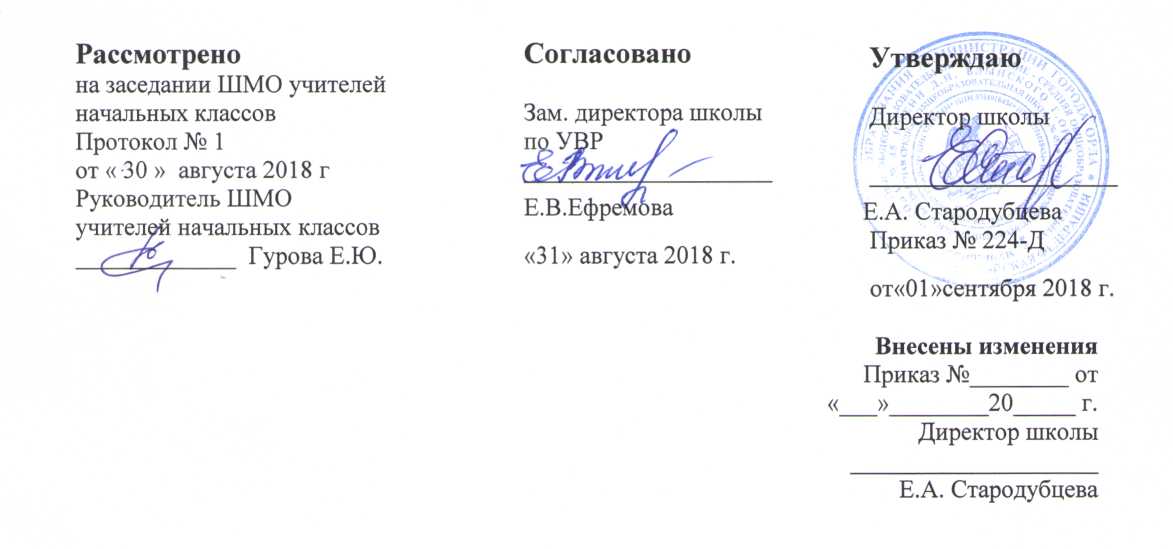 Рабочая программа по внеурочной деятельности«Радуга творчества»начального общего образованияСрок реализации 4 года        Курс внеурочной деятельности «Радуга творчества»  имеет практико-ориентированную направленность. Его содержание не только дает ребенку представление о технологическом процессе как совокупности применяемых при изготовлении какой-либо  продукции процессов, правил, навыков, предъявляемых к технической документации требований, но и показывает, как использовать эти знания в разных сферах учебной и внеучебной деятельности (при поиске информации, освоении новых знаний, выполнении практических заданий).       Художественно-практическая деятельность является составной частью общекультурного направления внеурочной деятельности в образовании. Она наряду с другими видами искусства готовит обучающихся к пониманию художественных образов, знакомит их с различными средствами выражения, а так же является средством общего развития ребёнка, становления социально значимых личностных качеств, а также формирования системы специальных технологических и универсальных учебных действий. Освоение множества технологических приемов при работе с разнообразными материалами в условиях простора для свободного творчества, способствует  активизации познавательной, художественно-эстетической деятельности каждого учащегося с учетом его возрастных особенностей, индивидуальных потребностей и возможностей.Цель программы:  -Воспитание личности творца, способного осуществлять свои творческие замыслы в области разных видов декоративно – прикладного искусства. -Формирование  у учащихся устойчивых систематических потребностей к саморазвитию, самосовершенствованию  и самоопределению  в процессе  познания  искусства, истории, культуры, традиций. Задачи: -Расширить представления о многообразии видов декоративно – прикладного искусства. -Формировать эстетическое отношение к окружающей действительности на основе с декоративно – прикладным искусством. -Вооружить детей знаниями в изучаемой области, выработать необходимые практические умения и навыки; -Учить замечать и выделять основные средства выразительности изделий. - Приобщать школьников к народному искусству; -Реализовать духовные, эстетические и творческие способности воспитанников, развивать фантазию, воображение, самостоятельное мышление; -Воспитывать художественно – эстетический вкус, трудолюбие, аккуратность. -Помогать детям в их желании сделать свои работы общественно значимыми.2. Результаты освоения курса внеурочной деятельности «Радуга творчества» Освоение детьми программы  внеурочной деятельности по общекультурному направлению декоративно – прикладное искусство «Радуга творчества» направлено на достижение комплекса  результатов в соответствии с требованиями федерального государственного образовательного стандарта. Программа обеспечивает достижение выпускниками начальной школы следующих личностных, метапредметных и предметных результатов.2.1 ЛИЧНОСТНЫЕ РЕЗУЛЬТАТЫУ обучающегося будут сформированы:внутренняя позиция школьника на уровне положительного отношения к школе, ориентации на содержательные моменты школьной действительности и принятия образца «хорошего ученика»;широкая мотивационная основа учебной деятельности, включающая социальные, учебно – познавательные и внешние мотивы;ориентация на понимание причин успеха в учебной деятельности;учебно – познавательный интерес к новому учебному материалу и способам решения новой частной задачи;способность к самооценке на основе критерия успешности учебной деятельности;основы гражданской  идентичности в форме осознания «Я» как гражданина России, чувства сопричастности и гордости за свою Родину, народ и историю, осознание ответственности человека за общее благополучии, осознание своей этнической принадлежности; ориентация в нравственном содержании и смысле поступков как собственных, так и окружающих людей;развитие этических чувств – стыда, вины, совести как регуляторов морального поведения; знание основных моральных норм и ориентация на их выполнение, дифференциации моральных и конвенционных норм, развитие морального как переходного от доконвенциональных к конвенциональному уровню;установка на здоровый образ жизни;чувство прекрасного и эстетические чувства на основе знакомства с мировой и отечественной художественной культурой;эмпатия как понимание чувств других людей и сопереживания им.Обучающийся получит возможность для формирования:внутренней позиции школьника на основе положительного отношения к школе, понимания необходимости учения, выраженного в преобладании учебно – познавательных мотивов и предпочтений социального способа оценки знаний;выраженной устойчивой учебно – познавательной мотивации учения;устойчивого учебно – познавательного интереса к новым общим способам решения задач;адекватного понимания дифференцированной самооценки на основе критерия успешности реализации социальной роли «хорошего ученика»;компетентности в реализации основ гражданской индентичности в поступках и деятельности;морального сознания на конвенциональном уровне, способности к решению моральных дилемм на основе учета позиции партнеров в общении, ориентации на их мотивы и чувства, устойчивое следование в поведении моральным нормам и этическим требованиям;установка на здоровый образ жизни и реализации в реальном поведении и поступках;осознанных устойчивых эстетических предпочтений и ориентации на искусство как значимую сферу человеческой жизни;эмпатии как осознанного понимания чувств других людей и сопереживания им, выражающих в поступках, направленных на помощь иобеспечение благополучия.2.2 МЕТАПРЕДМЕТНЫЕ РЕЗУЛЬТАТЫРегулятивные универсальные учебные действияОбучающийся научится:принимать и сохранять учебную задачу;учитывать выделенные учителем ориентиры действия в новом учебном материале в сотрудничестве с учителем;планировать свое действие с поставленной задачей и условиями ее реализации, в том числе во внутреннем плане;учитывать правило в планировании и контроле способа решения;осуществлять итоговый контроль по результату;адекватно воспринимать оценку учителя;различать способ и результат действия;оценивать правильность выполнения действия на уровне адекватной ретроспективной оценки;вносить необходимые коррективы в действие после его завершения на основе его оценки и учета характера сделанных ошибок;выполнять учебные действия в материализованной, громкоречевой и умственной форме. Обучающийся получит возможность научиться:адекватно воспринимать предложения учителей, товарищей, родителей и других людей по исправлению допущенных ошибок;выделять и формулировать то, что уже усвоено и что еще нужно усвоить, определять качество и уровня усвоения;устанавливать соответствие полученного результата поставленной цели;соотносить правильность выбора, планирования, выполнения и результата действия с требованиями конкретной задачи;активизация  сил и энергии, к волевому усилию в ситуации мотивационного конфликта;концентрация воли для преодоления интеллектуальных затруднений и физических препятствий;стабилизация эмоционального состояния для решения различных задач.Познавательные универсальные учебные действияОбучающийся научится:осуществлять поиск информации для выполнения учебных заданий с использованием учебной литературы;использовать знаково – символические средства, в том числе модели и схемы для решения задач;строить речевое высказывание в устной и письменной форме;ориентироваться на разнообразие способов решения задач;основам смыслового чтения художественных и познавательных текстов, выделять существенную информацию из текстов разных видов;осуществлять анализ объектов с выделением существенных и несущественных признаков;осуществлять синтез как составление целого из частей;проводить сравнение, сериализацию и классификацию по заданным критериям;устанавливать причинно – следственные связи;строить рассуждения в форме связи простых суждений об объекте, его строении, свойствах и связях;обобщать, т.е. осуществлять генерализацию и выведение общности для целого ряда или класса единичных объектов на основе выделения сущностной связи;осуществлять подведение под понятие на основе распознавания объектов, выделения существенных признаков и их синтеза;устанавливать аналогии;владеть общим приемом решения задач.Обучающийсяполучит возможность научиться:создавать и преобразовывать модели и схемы для решения задач;моделировать, т.е. выделять и обобщенно фиксировать группы существенных признаков объектов с целью решения конкретных задач;поиск и выделение необходимой информации из различных источников в разных формах;сбор информации (извлечение необходимой информации из различных источников; подведение под понятие на основе распознавания объектов, выделения существенных признаков;анализ;синтез; сравнение; сериация;классификация по заданным критериям;установление аналогий; установление причинно-следственных связей; построение рассуждения;обобщение.Коммуникативные универсальные учебные действияОбучающийся научится:допускать возможность существования у людей различных точек зрения, чв том числе не совпадающих с его собственной, и ориентироваться на позицию партнера в общении и взаимодействии;учитывать разные мнения и стремиться к координации различных позиций в сотрудничестве;формулировать собственное мнение и позицию;договариваться и приводить к общему решению в совместной деятельности, в том числе в ситуации столкновения интересов;строить понятные для партнера высказывания, учитывающие, что партнер знает и видит, а что нет;задавать вопросы;контролировать действия партнеров;использовать речь для регуляции своего действия;адекватно использовать речевые средства для решения различных коммуникативных задач, строить монологическое высказывание, владеть диалоговой формой речи.Обучающийся получит возможность научиться:слушать собеседника;определять общую цель и пути ее достижения;осуществлять взаимный контроль, адекватно оценивать собственное поведение и поведение окружающих,оказывать в сотрудничестве взаимопомощь; аргументировать свою позицию и координировать её с позициями партнёров в сотрудничестве при выработке общего решения в совместной деятельности,прогнозировать возникновение конфликтов при наличии разных точек зрения разрешать конфликты на основе учёта интересов и позиций всех участников;координировать и принимать различные позиции во взаимодействии.ПРЕДМЕТНЫЕ РЕЗУЛЬТАТЫОбучающийся научится:на основе полученных представлений о многообразии материалов, их видах, свойствах, происхождении, практическом применении в жизни осознанно подбирать доступные в обработке материалы для изделий по декоративно – художественным и конструктивным свойствам в соответствии с поставленной задачей;отбирать и выполнять в зависимости от свойств освоенных материалов оптимальные и доступные технологические приемы их ручной обработки (при разметке деталей, их выделении из заготовок, формообразовании, сборке и отделке изделия),  экономно расходовать используемые материалы;применять приемы рациональной безопасной работы ручными инструментами: чертежными(линейка, угольник, циркуль), режущими (ножницы), и колющими (швейная игла); выполнять символические действия моделирования и преобразования модели и работать с простейшей технической документацией: распознавать простейшие чертежи и эскизы, читать их  и выполнять разметку с опорой на них; изготавливать плоскостные  и объемные изделия по простейшим чертежам, эскизам, схемам, рисункам.анализировать устройство изделия: выделять детали, их форму, определять взаимное расположение, виды соединения деталей;решать простейшие задачи конструктивного характера по изменению вида и способа соединения деталей: на достраивание, придание новых свойств конструкции, а также другие доступные и сходные по сложности задачи;изготавливать несложные конструкции по рисунку, простейшему чертежу или эскизу, образцу и доступным заданным условиям.Обучающийсяполучит возможность научится:уважительно относиться к труду людей;понимать культурно – историческую ценность традиций, отраженных в предметном мире, и уважать их;понимать особенности проектной деятельности, осуществлять под руководством учителя элементарную проектную деятельность в малых группах: разрабатывать замысел, искать пути его реализации, воплощать его в продукте, демонстрировать готовый продукт (изделия, комплексные работы, социальные услуги).отбирать и выстраивать оптимальную технологическую последовательность реализации собственного или предложенного замысла;прогнозировать конечный практический результат и самостоятельно комбинировать художественные технологии в соответствии с конструктивной  или декоративно – художественной задачей.соотносить объемную конструкцию, основанную на правильных геометрических формах, с изображениями разверток этих форм;создавать мысленный образ конструкции с целью решения определенной конструкторской задачи или передачи  определенной художественно- эстетической информации, воплощать этот образ в материале.Оценка  планируемых результатов освоения программыСистема отслеживания и оценивания результатов обучения детей  проходит через участие их в выставках,  конкурсах, фестивалях, массовых мероприятиях, создании портфолио. Выставочная деятельность является важным итоговым этапом занятий.Выставки:однодневные - проводится в конце каждого задания с целью обсуждения; постоянные  - проводятся в помещении, где работают дети;тематические - по итогом изучения разделов, тем;итоговые – в конце года организуется выставка практических работ учащихся, организуется обсуждение выставки с участием педагогов, родителей, гостей.         Создание портфолио является эффективной формой оценивания и подведения итогов деятельности обучающихся.Портфолио – это  сборник работ и результатов учащихся, которые демонстрирует его усилия, прогресс и достижения в различных областях.            В портфолио ученика включаются фото и видеоизображения продуктов исполнительской деятельности, продукты собственного творчества, материала самоанализа, схемы, иллюстрации, эскизы и т.п.3. Содержание курса внеурочной деятельности «Радуга творчества» с указанием форм организации учебных занятий, основных видов учебной деятельностиПервый год обучения (1 класс-32 ч.)Первый год обучения направлен на удовлетворение интересов детей в приобретении знаний и умений о приемах и техниках работы с материалами и инструментами (пластилин, бумага и картон, бисер и проволока и т.д.), знакомство с историей данных видов декоративно – прикладного искусства,  изготовление простейших  декоративно – художественных изделий . А также постепенный переход обучающимися на более сложные по технике выполнения изделия, работая по  эскизам, образцам, схемам и доступным знаковым условиям.Введение: правила техники безопасности -1ч.Чему будем учиться на занятиях. Знакомство с разнообразием технологий и материалов для созданий изделий декоративно – прикладного искусства. Правила техники безопасности. ППБ.Пластилинография-16ч.Вводное занятие  «Путешествие в Пластилинию». Историческая справка о пластилине. Виды пластилина, его свойства и применение. Материалы и приспособления, применяемые при работе с пластилином. Разнообразие техник работ с пластилином.Плоскостное изображение. «Подарки осени».Теория.  Знакомство с понятием натюрморт. Закрепление знаний о колорите осени. Практическая часть. Показать прием «вливания одного цвета в другой».Знакомство со средствами выразительности. «Червячок в яблочке».Теория Создание выразительного образа посредством объема и цвета. Анализ свойств используемых в работе материалов и применение их в работах (раскатывание.) Практическая часть.Сплющивании, разглаживании поверхностей в создаваемых объектах. Практические умения и навыки детей при создании заданного образа посредством пластилинографии.Плоскостное изображение.  «Рыбка».Теория Особенности построения композиции подводного мира.Практическая часть. Создание сюжета о подводном мире, используя технику пластилинографии. Совершенствовать технические и изобразительные навыки и умения Знакомство с симметрией. Аппликация «Бабочки». Теория Понятие симметрия на примере бабочки в природе и в рисунке. Практическая часть. Работа в технике мазок пластилином, плавно «вливая» один цвет в другой на границе их соединения.  Закрепление технического приема работы с пластилином в технике пластилинография. Создание рельефа. «Божьи коровки на ромашке. Теория Понятие симметрия на примере бабочки в природе и в рисунке. Практическая часть. Работа в технике мазок пластилином, плавно «вливая» один цвет в другой на границе их соединения.  Закрепление технического приема работы с пластилином в технике пластилинография. Создание рельефа. Лепная картина. Формирование композиционных навыков. «Цветы для мамы». Теория Формирование композиционных навыков. Практическая часть. Выполнение лепной картины, когда детали предметов сохраняют объем и выступают над поверхностью основы. Выполнение тонких и удлиненных лепестков с использованием чесноковыжималки. «Совушка – сова» .Теория Формирование композиционных навыков. Практическая часть. Создание композиции из отдельных деталей, используя имеющиеся умения и навыки работы с пластилином – скатывание, расплющивание. Деление целого на части при помощи стеки. Бумагопластика -16ч.Вводное занятие «Технология изготовления поделок на основе использования мятой бумаги». «Волшебные комочки». Фрукты. Теория История возникновения  и развития бумагопластики,  сведения о материалах, инструментах и приспособлениях, знакомство с техникой создания работ с использованием мятой бумаги.  Способы декоративного оформления готовых работ. Инструктаж по правилам техники безопасности. Новогодняя игрушка. Символ года.  История возникновения символов. Последовательность выполнение работы. Практическая часть. Выполнение работы с использованием аппликации и кусочком мятой бумаги Открытка к Новому году. Композиционные навыки. Закрепление умений и навыков работы  с использованием мятой бумаги. Последовательность выполнение работы. Практическая часть. Выполнение работы с использованием аппликации и кусочком мятой бумаги. «Праздничный салют». Последовательность выполнение работы в составлении мозаичного панно. Практическая часть. Выполнение работы с использованием аппликации и кусочком мятой бумаги«Фрукты», «Чудо – дерево»Теория Последовательность Знакомство с обрывной аппликацией, изготовления работы с использованием аппликации и кусочков мятой бумаги. Практическая часть. Выполнение работы с использованием аппликации и кусочком мятой бумаги «Птенчики».Теория Последовательность выполнение работы. Благоприятные цветовые сочетания. Практическая часть. Выполнение работы с использованием аппликации и кусочком мятой бумаги«Снегирь».Последовательность выполнение работы.  Пространственные представления. Композиционные навыки. Практическая часть. Выполнение работы с использованием аппликации и кусочком мятой бумагиВторой год обучения (2 класс-65 ч.)Первый год обучения направлен на удовлетворение интересов детей в приобретении знаний и умений о приемах и техниках работы с материалами и инструментами (пластилин, бумага и картон, бисер и проволока и т.д.), знакомство с историей данных видов декоративно – прикладного искусства,  изготовление простейших  декоративно – художественных изделий . А также постепенный переход обучающимися на более сложные по технике выполнения изделия, работая по  эскизам, образцам, схемам и доступным знаковым условиям.Введение: правила техники безопасности -1ч.Чему будем учиться на занятиях. Знакомство с разнообразием технологий и материалов для созданий изделий декоративно – прикладного искусства. Правила техники безопасности. ППБПластилинография-13ч.Вводное занятие  «Путешествие в Пластилинию». Историческая справка о пластилине. Виды пластилина, его свойства и применение. Материалы и приспособления, применяемые при работе с пластилином. Разнообразие техник работ с пластилином.Плоскостное изображение. «Подарки осени».Теория.  Знакомство с понятием натюрморт. Закрепление знаний о колорите осени. Практическая часть. Показать прием «вливания одного цвета в другой».Знакомство со средствами выразительности. «Червячок в яблочке».Теория Создание выразительного образа посредством объема и цвета. Анализ свойств используемых в работе материалов и применение их в работах (раскатывание.) Практическая часть.Сплющивании, разглаживании поверхностей в создаваемых объектах. Практические умения и навыки детей при создании заданного образа посредством пластилинографии. Плоскостное изображение.  «Рыбка».Теория Особенности построения композиции подводного мира.Практическая часть. Создание сюжета о подводном мире, используя технику пластилинографии. Совершенствовать технические и изобразительные навыки и умения Знакомство с симметрией. Аппликация «Бабочки». Теория Понятие симметрия на примере бабочки в природе и в рисунке. Практическая часть. Работа в технике мазок пластилином, плавно «вливая» один цвет в другой на границе их соединения.  Закрепление технического приема работы с пластилином в технике пластилинография. Создание рельефа. «Божьи коровки на ромашке. Теория Понятие симметрия на примере бабочки в природе и в рисунке. Практическая часть. Работа в технике мазок пластилином, плавно «вливая» один цвет в другой на границе их соединения.  Закрепление технического приема работы с пластилином в технике пластилинография. Создание рельефа. Лепная картина. Формирование композиционных навыков. «Цветы для мамы». Теория Формирование композиционных навыков. Практическая часть. Выполнение лепной картины, когда детали предметов сохраняют объем и выступают над поверхностью основы. Выполнение тонких и удлиненных лепестков с использованием чесноковыжималки. «Совушка – сова» .Теория Формирование композиционных навыков. Практическая часть. Создание композиции из отдельных деталей, используя имеющиеся умения и навыки работы с пластилином – скатывание, расплющивание. Деление целого на части при помощи стеки. Бумагопластика -16ч.Вводное занятие «Технология изготовления поделок на основе использования мятой бумаги».«Волшебные комочки». Фрукты. Теория История возникновения  и развития бумагопластики,  сведения о материалах, инструментах и приспособлениях, знакомство с техникой создания работ с использованием мятой бумаги.  Способы декоративного оформления готовых работ. Инструктаж по правилам техники безопасности. Новогодняя игрушка. Символ года.  История возникновения символов. Последовательность выполнение работы.Практическая часть. Выполнение работы с использованием аппликации и кусочком мятой бумагиОткрытка к Новому году.Композиционные навыки. Закрепление умений и навыков работы  с использованием мятой бумаги. Последовательность выполнение работы. Практическая часть. Выполнение работы с использованием аппликации и кусочком мятой бумаги. «Праздничный салют». Последовательность выполнение работы в составлении мозаичного панно. Практическая часть. Выполнение работы с использованием аппликации и кусочком мятой бумаги«Фрукты», «Чудо – дерево»Теория Последовательность Знакомство с обрывной аппликацией, изготовления работы с использованием аппликации и кусочков мятой бумаги. Практическая часть. Выполнение работы с использованием аппликации и кусочком мятой бумаги «Птенчики».Теория Последовательность выполнение работы. Благоприятные цветовые сочетания.Практическая часть. Выполнение работы с использованием аппликации и кусочком мятой бумаги «Снегирь».Последовательность выполнение работы.  Пространственные представления. Композиционные навыки. Практическая часть. Выполнение работы с использованием аппликации и кусочком мятой бумаги. Бисероплетение -18ч.Вводное занятие.Основные виды бисерного искусства. Техника безопасности.План занятий. Демонстрация изделий. История развития бисероплетения. Использование бисера в народном костюме. Современные направления бисероплетения. Инструменты и материалы, необходимые для работы. Организация рабочего места. Правильное положение рук и туловища во время работы. Правила техники безопасности, ППБ. Знакомство с основными технологическими приемами  низания на проволоку.Изготовление силуэта девочки и мальчика в русском народном костюме. Оплетение с использованием пряжи. Создание образа. Цветовое решение.Изготовление кукол - 17 ч.Вводное занятие. История куклы. Техника безопасности. Кукла на картонной основе. Итоговое занятие. Выставка –ярмаркаТретий год обучения (3 класс-65ч.)Первый год обучения направлен на удовлетворение интересов детей в приобретении знаний и умений о приемах и техниках работы с материалами и инструментами (пластилин, бумага и картон, бисер и проволока и т.д.), знакомство с историей данных видов декоративно – прикладного искусства,  изготовление простейших  декоративно – художественных изделий. А также постепенный переход обучающимися на более сложные по технике выполнения изделия, работая по  эскизам, образцам, схемам и доступным знаковым условиям. Введение: правила техники безопасности-1ч.Чему будем учиться на занятиях. Знакомство с разнообразием технологий и материалов для созданий изделий декоративно – прикладного искусства. Правила техники безопасности. ППБ.Пластилинография -13ч.Материалы и приспособления, применяемые при работе с пластилином. Разнообразие техник работ с пластилином. Полуобъемное изображение на плоскости. «Черепашка». Создание композиции в полуобъеме из пластилина. Практическая часть. Целостность объекта из отдельных деталей, используя имеющиеся навыки: придавливание деталей к основе. Примазывание. Приглаживание границ соединения отдельных частей. Жанр изобразительного искусства  - натюрморт. «Осенний натюрморт»Знакомство с жанром ИЗО – натюрморт. Оформление народной игрушки в технике пластилинография. «Матрешка». Народная игрушка. История создания матрешки. Отражение характерных особенностей оформления матрешки.Практическая часть. Лепка отдельных деталей. Использование разнообразного материала.Бумагопластика-16ч.История бумаги. Технологии работы с бумагой Историческая справка о бумаге. Виды бумаги, ее свойства и применение. Материалы и приспособления, применяемые при работе с бумагой. Разнообразие техник работ с бумагой. Условные обозначения. Инструктаж по правилам техники безопасности. Цветы из бумаги. Знакомство с технологией работы креповой бумагой. Технология изготовления цветов из креповой бумаги. Практическая часть. Цветы: роза, тюльпан, пион. Снежинки. Откуда появилась снежинка? – изучение особенностей возникновения и строения снежинок. Технология изготовления из бумаги плоскостной и объемной снежинки. Практическая часть. Плоскостные и объемные снежинки. Открытка к 23 февраля. Знакомство с видом вырезания -  силуэтное вырезание. Историческая справка о данном виде работы. Технология выполнения силуэтного вырезания. Композиционное построение сюжета. Практическая часть. Новогодняя открытка.Бисероплетение-18ч.Вводное занятие .Основные виды бисерного искусства. Техника безопасности. План занятий. Демонстрация изделий. История развития бисероплетения. Использование бисера в народном костюме. Современные направления бисероплетения. Инструменты и материалы, необходимые для работы. Организация рабочего места. Правильное положение рук и туловища во время работы. Правила техники безопасности, ППБ. Техника параллельного низания. «Мышка» Знакомство с техникой объемного параллельного плетения. Технология слоистого плетения. Практическая часть. «Мышка», «Кит». Техника параллельного низания. «Бабочка»Технология слоистого плетения. Техника двойного соединения. Правила выполнения объёмных миниатюр на проволоке. Анализ образцов. Выбор проволоки и бисера. Цветовое решение. Зарисовка схем выполнения объёмных миниатюр. Практическая часть. «Бабочка»Изготовление кукол -17ч.Народная кукла. Русские обряды и традиции. Классификация кукол. Их роль и место в русских обрядах и традициях.Бесшовные куклы.Технология изготовления бесшовных кукол. Материалы и инструментыПрактическая часть. Кукла на счастье, утешница, веснянки. Разбор последовательности работы по инструкционным картам.Техника – продевания: «Кукла – ремесленник», «Хозяйка – рукодельница»Элементы русского народного костюма. Создание образа. Символика кукол. Традиционные приемы изготовления куклы. Практические занятия.Разбор последовательности работы по инструкционным картам. Создание кукол. Итоговое занятие. Выставка презентация.Четвертый год обучения (4 класс-65ч.)На третий год обучения, учащиеся закрепляют свои умения на основе полученных представлений о многообразии материалов, их видах, свойствах, происхождении подбирать доступные в обработке материалы и технологические приемы для изделий в соответствии с поставленной задачей.Введение: правила техники безопасности-1чВводное занятие. Декоративно – прикладное искусство в интерьере. Основные декоративные элементы интерьера. Правила техники безопасности. ППБ.Пластилинография-13ч.Пластилинография – как способ декорирования. Декорирование предметов собственными силами. Материалы и инструменты. Фоторамка. Приемы пластилинографии, используемые при оформлении фоторамок. Анализ образцов. Выбор формы. Цветовое решение. Создание эскиза. Практическая часть. Рамка для детской фотографии – ягодка, цветочная, сердце. Работа с инструкцией. Определение порядка работы. Подсвечник. Анализ образцов подсвечников из разных материалов.  Форма и цветовое решение. Композиция. Подбор способов и приемов в изготовлении подсвечника.  Практическая часть.Эскиз. Композиция. Выбор техники исполнения.  Исторический экскурс. Вазы из венецианского стекла с применением технологии миллефиори.  Ваза как  подарок или часть интерьера. Практическая часть. Освоение изученных приемов создания пластин в технике миллефиори. Оформление поверхности вазы (пластиковой тары) пластинами.Панно из пластилина. Знакомство с принципами работы. Краткая беседа о содержании работы в технике пластилинография на прозрачной основе (с использованием бросового материала). Этапы и способы нанесения рисунка на основу. Технология создания панно. Наглядная демонстрация готовых изделий. Перенесение рисунка на прозрачную основу. Практическая часть.Проект. Подбор эскиза  для работы. Рисунок под основой располагается так, чтобы со всех сторон было примерно равное расстояние.  Нанесение рисунка на основу с верхней части. Контур рисунка выполняется тонкими линиями.  Подбор цветовой гаммы.Нанесение пластилина на прозрачную основу. Выбирая цвета изображения и фона, нужно помнить о контрастности и сочетании цветов. Практическая часть.  Выполнение практической работы. Тематические композиции.Самостоятельное использование освоенных способов для создания новых, более сложных композиций.Практическая часть.   Разработка и выполнение авторских работ. Творческо-поисковая, самостоятельная, коллективная деятельность.Бумагопластика-16ч.Что такое бумажное конструирование? Основы конструирования из бумаги. Знакомство детей с техникой бумажной скульптуры. Конструирование из бумажных полос. Знакомство с технологией создания изделий из бумажных полос. Анализ готовых изделий. Практическаячасть. Выполнение творческих работ в технике бумажной пластики. Лебедь, цветок, сердце и т. д.Базовые фигуры (цилиндры и конусы) и приемы работы. Способы закручивания прямоугольника в цилиндр. Возможности сочетания в одной конструкции плоскостных и объемных криволинейных (цилиндрических) элементов. Закручивание круга в конус (низкий), закручивание полукруга в конус (высокий).Практическая часть.Освоение способов для создания конкретной игрушки (получение конусов, цилиндров). Самостоятельно на  основе конусов и цилиндров  создание разных конструкций, изменяя  основные способы, комбинируя их, дополняя полученную основу самостоятельно изготовленными разными деталями. Лягушка, зонт, грибы, лиса, мышь.Бисероплетение -18ч.Техника «французского» плетения (низания дугами). Назначение и правила выполнения «французского плетения».Практическая часть. Освоение изученных приёмов бисероплетения.  Изготовление объёмных цветочков (цветок с круглыми лепестками).Бисерные «растения» в горшочках. Приёмы бисероплетения, используемые для изготовления цветов. Комбинирование приёмов. Техника выполнения серединки, лепестков, чашелистиков, тычинок, листьев. Анализ моделей. Зарисовка схем.Практическая часть. Выполнение отдельных элементов цветов. Сборка изделий: букета цветов. Составление композиций весенних, летних, осенних и зимних букетов. Подготовка основы. Прикрепление элементов композиции к основе. Объемные картины – панно, выполненные на проволоке. Техника двойного соединения. Правила выполнения объёмных миниатюр на проволоке. Анализ образцов. Выбор проволоки и бисера. Цветовое решение. Зарисовка схем выполнения объёмных миниатюр.Практическая часть.  Плетение объёмных миниатюр на основе изученных приёмов. Подготовка основы декоративного панно: обтягивание картона тканью. Составление композиции. Прикрепление элементов композиции к основе.  Оформление.Изготовление кукол-17ч.Сувенирная кукла. Сувенир. Виды и назначение сувениров. Анализ работы по созданию сувенирной куклы.Оберег. Символика оберегов. Домовенок Оберег -  как субъектом культуры и истории. Традиционные обереги.  Материалы и инструменты.Практическая часть. Домовенок.  Последовательность выполнения работы по инструкционной карте. Презентация готовых работ Кукла – шкатулка. Беседа с демонстрацией образца. Материалы и инструменты. Практическая часть. Кукла – шкатулка. Последовательность выполнения работы по инструкционной карте. Презентация готовых работ. Итог овое занятие. Выставка презентация.                                                                           Календарно-тематическое планирование по курсу внеурочной деятельности «Радуга творчества»для 1 класса.                                                   Календарно-тематическое планирование по курсу внеурочной деятельности «Радуга творчества» для 2 класса.Календарно-тематическое планирование по курсу внеурочной деятельности «Радуга творчества» для 3 класса.Календарно-тематическое планирование по курсу внеурочной деятельности «Радуга творчества» для 4 класса№ урокаТема урокаХарактеристика деятельности учащихсяПланируемые результатыв соответствии с ФГОС№ урокаТема урокаХарактеристика деятельности учащихсяПланируемые результатыв соответствии с ФГОС№ урокаТема урокаХарактеристика деятельности учащихсяПланируемые результатыв соответствии с ФГОС№ урокаТема урокаХарактеристика деятельности учащихсяПланируемые результатыв соответствии с ФГОС1Правила ОТ. Основные направления работы.Находить и различать инструменты, материалы. Устанавливать связи между видом работы и используемыми материалами и инструментами.  Организовывать  свою деятельность: подготавливать рабочее место, правильно и рационально размещать инструменты и материалы, убирать рабочее место.Личностные: Проявлять положи-тельную мотивацию и познавательный интерес к учению, активность при изучении нового материала.Метапредметные:Регулятивные: Самостоятельно организовывать свое рабочее место в соответствии с целью выполнения заданий.Коммуникативные:  Вступать в  диалог (отвечать на вопросы, задавать вопросы, уточнять непонятное).2Путешествие в "Пластилинию"Исследовать (наблюдать, сравнивать, сопоставлять)  свойства пластичных материалов. Осваивать  способы  и правила  работы с пластичными материалами.   Анализировать изделие, планировать последовательность его выполнения  под руководством  учителя. Корректировать выполнение изделия.    Оценивать выполняемое изделие. Планировать и осуществлять работу,  на основе представленных  в учебнике слайдов и текстовых планов, сопоставлять эти виды планов. Осваивать приемы работы с пластилином (скатывание, сплющивание, вытягивание).  Подбирать  материал для выполнения изделия.  Осваивать первичные навыки работы над проектом под руководством учителя: ставить цель, составлять план,   проводить самооценку. Слушать собеседника, излагать свое мнение, осуществлять совместную практическую деятельность, анализировать свою деятельность. Анализировать план работы над изделием, сопоставлять с ними свои действия и дополнять недостающие этапы выполнения изделияЛичностные:Открывать новые способы выполнения изделия и решения учебных задач; формировать осознанные устойчивые этические предпочтения и ориентироваться на искусство как значимую сферу человеческой деятельности;Метапредметные:Регулятивные: умеют планировать и проговаривать этапы работы, следовать согласно составленному плану, вносить изменения в свои действия в случае отклонения от прогнозируемого конечного результата. Познавательные: общеучебные — умеют строить осознанное и произвольное речевое высказывание в устной форме; логические – умеют осуществлять поиск необходимой информации  дополняющей и расширяющей имеющиеся представления об искусстве бисероплетения, видах бисера. Коммуникативные: умеют обмениваться мнениями, вступать в диалог, отстаивать собственную точку зрения, понимать позицию партнера по диалогу, находить ответы на вопросы и правильно формулировать их.3«Червячок в яблочке.Исследовать (наблюдать, сравнивать, сопоставлять)  свойства пластичных материалов. Осваивать  способы  и правила  работы с пластичными материалами.   Анализировать изделие, планировать последовательность его выполнения  под руководством  учителя. Корректировать выполнение изделия.    Оценивать выполняемое изделие. Планировать и осуществлять работу,  на основе представленных  в учебнике слайдов и текстовых планов, сопоставлять эти виды планов. Осваивать приемы работы с пластилином (скатывание, сплющивание, вытягивание).  Подбирать  материал для выполнения изделия.  Осваивать первичные навыки работы над проектом под руководством учителя: ставить цель, составлять план,   проводить самооценку. Слушать собеседника, излагать свое мнение, осуществлять совместную практическую деятельность, анализировать свою деятельность. Анализировать план работы над изделием, сопоставлять с ними свои действия и дополнять недостающие этапы выполнения изделияЛичностные:Открывать новые способы выполнения изделия и решения учебных задач; формировать осознанные устойчивые этические предпочтения и ориентироваться на искусство как значимую сферу человеческой деятельности;Метапредметные:Регулятивные: умеют планировать и проговаривать этапы работы, следовать согласно составленному плану, вносить изменения в свои действия в случае отклонения от прогнозируемого конечного результата. Познавательные: общеучебные — умеют строить осознанное и произвольное речевое высказывание в устной форме; логические – умеют осуществлять поиск необходимой информации  дополняющей и расширяющей имеющиеся представления об искусстве бисероплетения, видах бисера. Коммуникативные: умеют обмениваться мнениями, вступать в диалог, отстаивать собственную точку зрения, понимать позицию партнера по диалогу, находить ответы на вопросы и правильно формулировать их.4-5"Подарки осени".Исследовать (наблюдать, сравнивать, сопоставлять)  свойства пластичных материалов. Осваивать  способы  и правила  работы с пластичными материалами.   Анализировать изделие, планировать последовательность его выполнения  под руководством  учителя. Корректировать выполнение изделия.    Оценивать выполняемое изделие. Планировать и осуществлять работу,  на основе представленных  в учебнике слайдов и текстовых планов, сопоставлять эти виды планов. Осваивать приемы работы с пластилином (скатывание, сплющивание, вытягивание).  Подбирать  материал для выполнения изделия.  Осваивать первичные навыки работы над проектом под руководством учителя: ставить цель, составлять план,   проводить самооценку. Слушать собеседника, излагать свое мнение, осуществлять совместную практическую деятельность, анализировать свою деятельность. Анализировать план работы над изделием, сопоставлять с ними свои действия и дополнять недостающие этапы выполнения изделияЛичностные:Открывать новые способы выполнения изделия и решения учебных задач; формировать осознанные устойчивые этические предпочтения и ориентироваться на искусство как значимую сферу человеческой деятельности;Метапредметные:Регулятивные: умеют планировать и проговаривать этапы работы, следовать согласно составленному плану, вносить изменения в свои действия в случае отклонения от прогнозируемого конечного результата. Познавательные: общеучебные — умеют строить осознанное и произвольное речевое высказывание в устной форме; логические – умеют осуществлять поиск необходимой информации  дополняющей и расширяющей имеющиеся представления об искусстве бисероплетения, видах бисера. Коммуникативные: умеют обмениваться мнениями, вступать в диалог, отстаивать собственную точку зрения, понимать позицию партнера по диалогу, находить ответы на вопросы и правильно формулировать их.6-7"Рыбка".Исследовать (наблюдать, сравнивать, сопоставлять)  свойства пластичных материалов. Осваивать  способы  и правила  работы с пластичными материалами.   Анализировать изделие, планировать последовательность его выполнения  под руководством  учителя. Корректировать выполнение изделия.    Оценивать выполняемое изделие. Планировать и осуществлять работу,  на основе представленных  в учебнике слайдов и текстовых планов, сопоставлять эти виды планов. Осваивать приемы работы с пластилином (скатывание, сплющивание, вытягивание).  Подбирать  материал для выполнения изделия.  Осваивать первичные навыки работы над проектом под руководством учителя: ставить цель, составлять план,   проводить самооценку. Слушать собеседника, излагать свое мнение, осуществлять совместную практическую деятельность, анализировать свою деятельность. Анализировать план работы над изделием, сопоставлять с ними свои действия и дополнять недостающие этапы выполнения изделияЛичностные:Открывать новые способы выполнения изделия и решения учебных задач; формировать осознанные устойчивые этические предпочтения и ориентироваться на искусство как значимую сферу человеческой деятельности;Метапредметные:Регулятивные: умеют планировать и проговаривать этапы работы, следовать согласно составленному плану, вносить изменения в свои действия в случае отклонения от прогнозируемого конечного результата. Познавательные: общеучебные — умеют строить осознанное и произвольное речевое высказывание в устной форме; логические – умеют осуществлять поиск необходимой информации  дополняющей и расширяющей имеющиеся представления об искусстве бисероплетения, видах бисера. Коммуникативные: умеют обмениваться мнениями, вступать в диалог, отстаивать собственную точку зрения, понимать позицию партнера по диалогу, находить ответы на вопросы и правильно формулировать их.8-9"Бабочки"Исследовать (наблюдать, сравнивать, сопоставлять)  свойства пластичных материалов. Осваивать  способы  и правила  работы с пластичными материалами.   Анализировать изделие, планировать последовательность его выполнения  под руководством  учителя. Корректировать выполнение изделия.    Оценивать выполняемое изделие. Планировать и осуществлять работу,  на основе представленных  в учебнике слайдов и текстовых планов, сопоставлять эти виды планов. Осваивать приемы работы с пластилином (скатывание, сплющивание, вытягивание).  Подбирать  материал для выполнения изделия.  Осваивать первичные навыки работы над проектом под руководством учителя: ставить цель, составлять план,   проводить самооценку. Слушать собеседника, излагать свое мнение, осуществлять совместную практическую деятельность, анализировать свою деятельность. Анализировать план работы над изделием, сопоставлять с ними свои действия и дополнять недостающие этапы выполнения изделияЛичностные:Открывать новые способы выполнения изделия и решения учебных задач; формировать осознанные устойчивые этические предпочтения и ориентироваться на искусство как значимую сферу человеческой деятельности;Метапредметные:Регулятивные: умеют планировать и проговаривать этапы работы, следовать согласно составленному плану, вносить изменения в свои действия в случае отклонения от прогнозируемого конечного результата. Познавательные: общеучебные — умеют строить осознанное и произвольное речевое высказывание в устной форме; логические – умеют осуществлять поиск необходимой информации  дополняющей и расширяющей имеющиеся представления об искусстве бисероплетения, видах бисера. Коммуникативные: умеют обмениваться мнениями, вступать в диалог, отстаивать собственную точку зрения, понимать позицию партнера по диалогу, находить ответы на вопросы и правильно формулировать их.10-11"Божьи коровки на ромашке".Исследовать (наблюдать, сравнивать, сопоставлять)  свойства пластичных материалов. Осваивать  способы  и правила  работы с пластичными материалами.   Анализировать изделие, планировать последовательность его выполнения  под руководством  учителя. Корректировать выполнение изделия.    Оценивать выполняемое изделие. Планировать и осуществлять работу,  на основе представленных  в учебнике слайдов и текстовых планов, сопоставлять эти виды планов. Осваивать приемы работы с пластилином (скатывание, сплющивание, вытягивание).  Подбирать  материал для выполнения изделия.  Осваивать первичные навыки работы над проектом под руководством учителя: ставить цель, составлять план,   проводить самооценку. Слушать собеседника, излагать свое мнение, осуществлять совместную практическую деятельность, анализировать свою деятельность. Анализировать план работы над изделием, сопоставлять с ними свои действия и дополнять недостающие этапы выполнения изделияЛичностные:Открывать новые способы выполнения изделия и решения учебных задач; формировать осознанные устойчивые этические предпочтения и ориентироваться на искусство как значимую сферу человеческой деятельности;Метапредметные:Регулятивные: умеют планировать и проговаривать этапы работы, следовать согласно составленному плану, вносить изменения в свои действия в случае отклонения от прогнозируемого конечного результата. Познавательные: общеучебные — умеют строить осознанное и произвольное речевое высказывание в устной форме; логические – умеют осуществлять поиск необходимой информации  дополняющей и расширяющей имеющиеся представления об искусстве бисероплетения, видах бисера. Коммуникативные: умеют обмениваться мнениями, вступать в диалог, отстаивать собственную точку зрения, понимать позицию партнера по диалогу, находить ответы на вопросы и правильно формулировать их.12-13"Цветы для мамы".Исследовать (наблюдать, сравнивать, сопоставлять)  свойства пластичных материалов. Осваивать  способы  и правила  работы с пластичными материалами.   Анализировать изделие, планировать последовательность его выполнения  под руководством  учителя. Корректировать выполнение изделия.    Оценивать выполняемое изделие. Планировать и осуществлять работу,  на основе представленных  в учебнике слайдов и текстовых планов, сопоставлять эти виды планов. Осваивать приемы работы с пластилином (скатывание, сплющивание, вытягивание).  Подбирать  материал для выполнения изделия.  Осваивать первичные навыки работы над проектом под руководством учителя: ставить цель, составлять план,   проводить самооценку. Слушать собеседника, излагать свое мнение, осуществлять совместную практическую деятельность, анализировать свою деятельность. Анализировать план работы над изделием, сопоставлять с ними свои действия и дополнять недостающие этапы выполнения изделияЛичностные:Открывать новые способы выполнения изделия и решения учебных задач; формировать осознанные устойчивые этические предпочтения и ориентироваться на искусство как значимую сферу человеческой деятельности;Метапредметные:Регулятивные: умеют планировать и проговаривать этапы работы, следовать согласно составленному плану, вносить изменения в свои действия в случае отклонения от прогнозируемого конечного результата. Познавательные: общеучебные — умеют строить осознанное и произвольное речевое высказывание в устной форме; логические – умеют осуществлять поиск необходимой информации  дополняющей и расширяющей имеющиеся представления об искусстве бисероплетения, видах бисера. Коммуникативные: умеют обмениваться мнениями, вступать в диалог, отстаивать собственную точку зрения, понимать позицию партнера по диалогу, находить ответы на вопросы и правильно формулировать их.14"Совушка".Исследовать (наблюдать, сравнивать, сопоставлять)  свойства пластичных материалов. Осваивать  способы  и правила  работы с пластичными материалами.   Анализировать изделие, планировать последовательность его выполнения  под руководством  учителя. Корректировать выполнение изделия.    Оценивать выполняемое изделие. Планировать и осуществлять работу,  на основе представленных  в учебнике слайдов и текстовых планов, сопоставлять эти виды планов. Осваивать приемы работы с пластилином (скатывание, сплющивание, вытягивание).  Подбирать  материал для выполнения изделия.  Осваивать первичные навыки работы над проектом под руководством учителя: ставить цель, составлять план,   проводить самооценку. Слушать собеседника, излагать свое мнение, осуществлять совместную практическую деятельность, анализировать свою деятельность. Анализировать план работы над изделием, сопоставлять с ними свои действия и дополнять недостающие этапы выполнения изделияЛичностные:Открывать новые способы выполнения изделия и решения учебных задач; формировать осознанные устойчивые этические предпочтения и ориентироваться на искусство как значимую сферу человеческой деятельности;Метапредметные:Регулятивные: умеют планировать и проговаривать этапы работы, следовать согласно составленному плану, вносить изменения в свои действия в случае отклонения от прогнозируемого конечного результата. Познавательные: общеучебные — умеют строить осознанное и произвольное речевое высказывание в устной форме; логические – умеют осуществлять поиск необходимой информации  дополняющей и расширяющей имеющиеся представления об искусстве бисероплетения, видах бисера. Коммуникативные: умеют обмениваться мнениями, вступать в диалог, отстаивать собственную точку зрения, понимать позицию партнера по диалогу, находить ответы на вопросы и правильно формулировать их.15Правила ОТ. Основные направления работы.Находить и различать инструменты, материалы. Устанавливать связи между видом работы и используемыми материалами и инструментами.  Организовывать  свою деятельность: подготавливать рабочее место, правильно и рационально размещать инструменты и материалы, убирать рабочее место.Личностные: Проявлять положительную мотивацию и познавательный интерес к учению, активность при изучении нового материала.Метапредметные:Регулятивные: Самостоятельно организовывать свое рабочее место в соответствии с целью выполнения заданий.Коммуникативные:  Вступать в  диалог (отвечать на вопросы, задавать вопросы, уточнять непонятное).16Технология изготовления поделок на основе использования мятой бумаги.Использовать умения работать  над проектом под руководством учителя:  составлять план, распределять роли,   проводить самооценку.Слушать собеседника, излагать свое мнение, осуществлять совместную практическую деятельность, анализировать свою деятельность. Выбирать необходимые инструменты, материалы и приемы работы. Осваивать способы работы с бумагой: выполнять разметку  деталей по шаблону и раскрой бумаги без ножниц в технике обрывания по контуру. Создавать на основе заданной технологии и приведенных образцов  собственного изделия.Личностные: эстетически воспринимают окружающий мир, произведения искусства; проявляют интерес к предмету; имеют мотивацию к творческой деятельности.Метапредметные:Регулятивные: знают основы самоорганизации - организации своего творческого пространства (с каких первоначальных действий мастер приступает к процессу творчества); контролируют процесс создания изделия на всех этапах работы согласно ранее составленному плану; умеют оценивать свою работу и работу других учащихся по заданным критериям. Познавательные: общеучебные - умеют самостоятельно формулировать творческую проблему, делать умозаключения и выводы в словесной форме, производить логические мыслительные операции для решения творческой задачи; имеют стремление к расширению своей познавательной сферы; логические - умеют самостоятельно решать проблемы творческого и поискового характера, выявлять с помощью сравнения особенностей формы животных; осуществляют поиск информации о значении животных в жизни человека, о проблеме сохранения животного мира, о науке бионике. Коммуникативные:умеют строить понятное монологическое высказывание, обмениваться мнениями, вступать в коллективное сотрудничество; слушать учителя и одноклассников, формулировать ответы на вопросы; использовать образную речь при описании изделия.17"Волшебные" комочки. "Фрукты"Использовать умения работать  над проектом под руководством учителя:  составлять план, распределять роли,   проводить самооценку.Слушать собеседника, излагать свое мнение, осуществлять совместную практическую деятельность, анализировать свою деятельность. Выбирать необходимые инструменты, материалы и приемы работы. Осваивать способы работы с бумагой: выполнять разметку  деталей по шаблону и раскрой бумаги без ножниц в технике обрывания по контуру. Создавать на основе заданной технологии и приведенных образцов  собственного изделия.Личностные: эстетически воспринимают окружающий мир, произведения искусства; проявляют интерес к предмету; имеют мотивацию к творческой деятельности.Метапредметные:Регулятивные: знают основы самоорганизации - организации своего творческого пространства (с каких первоначальных действий мастер приступает к процессу творчества); контролируют процесс создания изделия на всех этапах работы согласно ранее составленному плану; умеют оценивать свою работу и работу других учащихся по заданным критериям. Познавательные: общеучебные - умеют самостоятельно формулировать творческую проблему, делать умозаключения и выводы в словесной форме, производить логические мыслительные операции для решения творческой задачи; имеют стремление к расширению своей познавательной сферы; логические - умеют самостоятельно решать проблемы творческого и поискового характера, выявлять с помощью сравнения особенностей формы животных; осуществляют поиск информации о значении животных в жизни человека, о проблеме сохранения животного мира, о науке бионике. Коммуникативные:умеют строить понятное монологическое высказывание, обмениваться мнениями, вступать в коллективное сотрудничество; слушать учителя и одноклассников, формулировать ответы на вопросы; использовать образную речь при описании изделия.18Способы оформления готовых работ.Использовать умения работать  над проектом под руководством учителя:  составлять план, распределять роли,   проводить самооценку.Слушать собеседника, излагать свое мнение, осуществлять совместную практическую деятельность, анализировать свою деятельность. Выбирать необходимые инструменты, материалы и приемы работы. Осваивать способы работы с бумагой: выполнять разметку  деталей по шаблону и раскрой бумаги без ножниц в технике обрывания по контуру. Создавать на основе заданной технологии и приведенных образцов  собственного изделия.Личностные: эстетически воспринимают окружающий мир, произведения искусства; проявляют интерес к предмету; имеют мотивацию к творческой деятельности.Метапредметные:Регулятивные: знают основы самоорганизации - организации своего творческого пространства (с каких первоначальных действий мастер приступает к процессу творчества); контролируют процесс создания изделия на всех этапах работы согласно ранее составленному плану; умеют оценивать свою работу и работу других учащихся по заданным критериям. Познавательные: общеучебные - умеют самостоятельно формулировать творческую проблему, делать умозаключения и выводы в словесной форме, производить логические мыслительные операции для решения творческой задачи; имеют стремление к расширению своей познавательной сферы; логические - умеют самостоятельно решать проблемы творческого и поискового характера, выявлять с помощью сравнения особенностей формы животных; осуществляют поиск информации о значении животных в жизни человека, о проблеме сохранения животного мира, о науке бионике. Коммуникативные:умеют строить понятное монологическое высказывание, обмениваться мнениями, вступать в коллективное сотрудничество; слушать учителя и одноклассников, формулировать ответы на вопросы; использовать образную речь при описании изделия.19Новогодняя игрушка.Использовать умения работать  над проектом под руководством учителя:  составлять план, распределять роли,   проводить самооценку.Слушать собеседника, излагать свое мнение, осуществлять совместную практическую деятельность, анализировать свою деятельность. Выбирать необходимые инструменты, материалы и приемы работы. Осваивать способы работы с бумагой: выполнять разметку  деталей по шаблону и раскрой бумаги без ножниц в технике обрывания по контуру. Создавать на основе заданной технологии и приведенных образцов  собственного изделия.Личностные: эстетически воспринимают окружающий мир, произведения искусства; проявляют интерес к предмету; имеют мотивацию к творческой деятельности.Метапредметные:Регулятивные: знают основы самоорганизации - организации своего творческого пространства (с каких первоначальных действий мастер приступает к процессу творчества); контролируют процесс создания изделия на всех этапах работы согласно ранее составленному плану; умеют оценивать свою работу и работу других учащихся по заданным критериям. Познавательные: общеучебные - умеют самостоятельно формулировать творческую проблему, делать умозаключения и выводы в словесной форме, производить логические мыслительные операции для решения творческой задачи; имеют стремление к расширению своей познавательной сферы; логические - умеют самостоятельно решать проблемы творческого и поискового характера, выявлять с помощью сравнения особенностей формы животных; осуществляют поиск информации о значении животных в жизни человека, о проблеме сохранения животного мира, о науке бионике. Коммуникативные:умеют строить понятное монологическое высказывание, обмениваться мнениями, вступать в коллективное сотрудничество; слушать учителя и одноклассников, формулировать ответы на вопросы; использовать образную речь при описании изделия.20-21Открытка к Новому году.Использовать умения работать  над проектом под руководством учителя:  составлять план, распределять роли,   проводить самооценку.Слушать собеседника, излагать свое мнение, осуществлять совместную практическую деятельность, анализировать свою деятельность. Выбирать необходимые инструменты, материалы и приемы работы. Осваивать способы работы с бумагой: выполнять разметку  деталей по шаблону и раскрой бумаги без ножниц в технике обрывания по контуру. Создавать на основе заданной технологии и приведенных образцов  собственного изделия.Личностные: эстетически воспринимают окружающий мир, произведения искусства; проявляют интерес к предмету; имеют мотивацию к творческой деятельности.Метапредметные:Регулятивные: знают основы самоорганизации - организации своего творческого пространства (с каких первоначальных действий мастер приступает к процессу творчества); контролируют процесс создания изделия на всех этапах работы согласно ранее составленному плану; умеют оценивать свою работу и работу других учащихся по заданным критериям. Познавательные: общеучебные - умеют самостоятельно формулировать творческую проблему, делать умозаключения и выводы в словесной форме, производить логические мыслительные операции для решения творческой задачи; имеют стремление к расширению своей познавательной сферы; логические - умеют самостоятельно решать проблемы творческого и поискового характера, выявлять с помощью сравнения особенностей формы животных; осуществляют поиск информации о значении животных в жизни человека, о проблеме сохранения животного мира, о науке бионике. Коммуникативные:умеют строить понятное монологическое высказывание, обмениваться мнениями, вступать в коллективное сотрудничество; слушать учителя и одноклассников, формулировать ответы на вопросы; использовать образную речь при описании изделия.22"Праздничный салют".Использовать умения работать  над проектом под руководством учителя:  составлять план, распределять роли,   проводить самооценку.Слушать собеседника, излагать свое мнение, осуществлять совместную практическую деятельность, анализировать свою деятельность. Выбирать необходимые инструменты, материалы и приемы работы. Осваивать способы работы с бумагой: выполнять разметку  деталей по шаблону и раскрой бумаги без ножниц в технике обрывания по контуру. Создавать на основе заданной технологии и приведенных образцов  собственного изделия.Личностные: эстетически воспринимают окружающий мир, произведения искусства; проявляют интерес к предмету; имеют мотивацию к творческой деятельности.Метапредметные:Регулятивные: знают основы самоорганизации - организации своего творческого пространства (с каких первоначальных действий мастер приступает к процессу творчества); контролируют процесс создания изделия на всех этапах работы согласно ранее составленному плану; умеют оценивать свою работу и работу других учащихся по заданным критериям. Познавательные: общеучебные - умеют самостоятельно формулировать творческую проблему, делать умозаключения и выводы в словесной форме, производить логические мыслительные операции для решения творческой задачи; имеют стремление к расширению своей познавательной сферы; логические - умеют самостоятельно решать проблемы творческого и поискового характера, выявлять с помощью сравнения особенностей формы животных; осуществляют поиск информации о значении животных в жизни человека, о проблеме сохранения животного мира, о науке бионике. Коммуникативные:умеют строить понятное монологическое высказывание, обмениваться мнениями, вступать в коллективное сотрудничество; слушать учителя и одноклассников, формулировать ответы на вопросы; использовать образную речь при описании изделия.23-24"Чудо-дерево".Использовать умения работать  над проектом под руководством учителя:  составлять план, распределять роли,   проводить самооценку.Слушать собеседника, излагать свое мнение, осуществлять совместную практическую деятельность, анализировать свою деятельность. Выбирать необходимые инструменты, материалы и приемы работы. Осваивать способы работы с бумагой: выполнять разметку  деталей по шаблону и раскрой бумаги без ножниц в технике обрывания по контуру. Создавать на основе заданной технологии и приведенных образцов  собственного изделия.Личностные: эстетически воспринимают окружающий мир, произведения искусства; проявляют интерес к предмету; имеют мотивацию к творческой деятельности.Метапредметные:Регулятивные: знают основы самоорганизации - организации своего творческого пространства (с каких первоначальных действий мастер приступает к процессу творчества); контролируют процесс создания изделия на всех этапах работы согласно ранее составленному плану; умеют оценивать свою работу и работу других учащихся по заданным критериям. Познавательные: общеучебные - умеют самостоятельно формулировать творческую проблему, делать умозаключения и выводы в словесной форме, производить логические мыслительные операции для решения творческой задачи; имеют стремление к расширению своей познавательной сферы; логические - умеют самостоятельно решать проблемы творческого и поискового характера, выявлять с помощью сравнения особенностей формы животных; осуществляют поиск информации о значении животных в жизни человека, о проблеме сохранения животного мира, о науке бионике. Коммуникативные:умеют строить понятное монологическое высказывание, обмениваться мнениями, вступать в коллективное сотрудничество; слушать учителя и одноклассников, формулировать ответы на вопросы; использовать образную речь при описании изделия.25-26-27"Птенчики".Использовать умения работать  над проектом под руководством учителя:  составлять план, распределять роли,   проводить самооценку.Слушать собеседника, излагать свое мнение, осуществлять совместную практическую деятельность, анализировать свою деятельность. Выбирать необходимые инструменты, материалы и приемы работы. Осваивать способы работы с бумагой: выполнять разметку  деталей по шаблону и раскрой бумаги без ножниц в технике обрывания по контуру. Создавать на основе заданной технологии и приведенных образцов  собственного изделия.Личностные: эстетически воспринимают окружающий мир, произведения искусства; проявляют интерес к предмету; имеют мотивацию к творческой деятельности.Метапредметные:Регулятивные: знают основы самоорганизации - организации своего творческого пространства (с каких первоначальных действий мастер приступает к процессу творчества); контролируют процесс создания изделия на всех этапах работы согласно ранее составленному плану; умеют оценивать свою работу и работу других учащихся по заданным критериям. Познавательные: общеучебные - умеют самостоятельно формулировать творческую проблему, делать умозаключения и выводы в словесной форме, производить логические мыслительные операции для решения творческой задачи; имеют стремление к расширению своей познавательной сферы; логические - умеют самостоятельно решать проблемы творческого и поискового характера, выявлять с помощью сравнения особенностей формы животных; осуществляют поиск информации о значении животных в жизни человека, о проблеме сохранения животного мира, о науке бионике. Коммуникативные:умеют строить понятное монологическое высказывание, обмениваться мнениями, вступать в коллективное сотрудничество; слушать учителя и одноклассников, формулировать ответы на вопросы; использовать образную речь при описании изделия.28-29-30"Снегирь".Использовать умения работать  над проектом под руководством учителя:  составлять план, распределять роли,   проводить самооценку.Слушать собеседника, излагать свое мнение, осуществлять совместную практическую деятельность, анализировать свою деятельность. Выбирать необходимые инструменты, материалы и приемы работы. Осваивать способы работы с бумагой: выполнять разметку  деталей по шаблону и раскрой бумаги без ножниц в технике обрывания по контуру. Создавать на основе заданной технологии и приведенных образцов  собственного изделия.Личностные: эстетически воспринимают окружающий мир, произведения искусства; проявляют интерес к предмету; имеют мотивацию к творческой деятельности.Метапредметные:Регулятивные: знают основы самоорганизации - организации своего творческого пространства (с каких первоначальных действий мастер приступает к процессу творчества); контролируют процесс создания изделия на всех этапах работы согласно ранее составленному плану; умеют оценивать свою работу и работу других учащихся по заданным критериям. Познавательные: общеучебные - умеют самостоятельно формулировать творческую проблему, делать умозаключения и выводы в словесной форме, производить логические мыслительные операции для решения творческой задачи; имеют стремление к расширению своей познавательной сферы; логические - умеют самостоятельно решать проблемы творческого и поискового характера, выявлять с помощью сравнения особенностей формы животных; осуществляют поиск информации о значении животных в жизни человека, о проблеме сохранения животного мира, о науке бионике. Коммуникативные:умеют строить понятное монологическое высказывание, обмениваться мнениями, вступать в коллективное сотрудничество; слушать учителя и одноклассников, формулировать ответы на вопросы; использовать образную речь при описании изделия.31Выставка готовых работ№ урокаТема урокаХарактеристика деятельности учащихсяПланируемые результатыв соответствии с ФГОС№ урокаТема урокаХарактеристика деятельности учащихсяПланируемые результатыв соответствии с ФГОС№ урокаТема урокаХарактеристика деятельности учащихсяПланируемые результатыв соответствии с ФГОС№ урокаТема урокаХарактеристика деятельности учащихсяПланируемые результатыв соответствии с ФГОС1Правила ОТ. Основные направления работы.Находить и различать инструменты, материалы. Устанавливать связи между видом работы и используемыми материалами и инструментами.  Организовывать  свою деятельность: подготавливать рабочее место, правильно и рационально размещать инструменты и материалы, убирать рабочее место.Личностные: Проявлять положи-тельную мотивацию и познавательный интерес к учению, активность при изучении нового материала.Регулятивные: Самостоятельно организовывать свое рабочее место в соответствии с целью выполнения заданий.Коммуникативные:  Вступать в  диалог (отвечать на вопросы, задавать вопросы, уточнять непонятное).2Путешествие в "Пластилинию"Исследовать (наблюдать, сравнивать, сопоставлять)  свойства пластичных материалов. Осваивать  способы  и правила  работы с пластичными материалами.   Анализировать изделие, планировать последовательность его выполнения  под руководством  учителя. Корректировать выполнение изделия.    Оценивать выполняемое изделие. Планировать и осуществлять работу,  на основе представленных  в учебнике слайдов и текстовых планов, сопоставлять эти виды планов. Осваивать приемы работы с пластилином (скатывание, сплющивание, вытягивание).  Подбирать  материал для выполнения изделия.  Осваивать первичные навыки работы над проектом под руководством учителя: ставить цель, составлять план,   проводить самооценку. Слушать собеседника, излагать свое мнение, осуществлять совместную практическую деятельность, анализировать свою деятельность. Анализировать план работы над изделием, сопоставлять с ними свои действия и дополнять недостающие этапы выполнения изделияЛичностные: открывать новые способы выполнения изделия и решения учебных задач; формировать осознанные устойчивые этические предпочтения и ориентироваться на искусство как значимую сферу человеческой деятельности;Регулятивные: умеют планировать и проговаривать этапы работы, следовать согласно составленному плану, вносить изменения в свои действия в случае отклонения от прогнозируемого конечного результата. Познавательные: общеучебные — умеют строить осознанное и произвольное речевое высказывание в устной форме; логические – умеют осуществлять поиск необходимой информации  дополняющей и расширяющей имеющиеся представления об искусстве бисероплетения, видах бисера. Коммуникативные: умеют обмениваться мнениями, вступать в диалог, отстаивать собственную точку зрения, понимать позицию партнера по диалогу, находить ответы на вопросы и правильно формулировать их.3«Червячок в яблочке.Исследовать (наблюдать, сравнивать, сопоставлять)  свойства пластичных материалов. Осваивать  способы  и правила  работы с пластичными материалами.   Анализировать изделие, планировать последовательность его выполнения  под руководством  учителя. Корректировать выполнение изделия.    Оценивать выполняемое изделие. Планировать и осуществлять работу,  на основе представленных  в учебнике слайдов и текстовых планов, сопоставлять эти виды планов. Осваивать приемы работы с пластилином (скатывание, сплющивание, вытягивание).  Подбирать  материал для выполнения изделия.  Осваивать первичные навыки работы над проектом под руководством учителя: ставить цель, составлять план,   проводить самооценку. Слушать собеседника, излагать свое мнение, осуществлять совместную практическую деятельность, анализировать свою деятельность. Анализировать план работы над изделием, сопоставлять с ними свои действия и дополнять недостающие этапы выполнения изделияЛичностные: открывать новые способы выполнения изделия и решения учебных задач; формировать осознанные устойчивые этические предпочтения и ориентироваться на искусство как значимую сферу человеческой деятельности;Регулятивные: умеют планировать и проговаривать этапы работы, следовать согласно составленному плану, вносить изменения в свои действия в случае отклонения от прогнозируемого конечного результата. Познавательные: общеучебные — умеют строить осознанное и произвольное речевое высказывание в устной форме; логические – умеют осуществлять поиск необходимой информации  дополняющей и расширяющей имеющиеся представления об искусстве бисероплетения, видах бисера. Коммуникативные: умеют обмениваться мнениями, вступать в диалог, отстаивать собственную точку зрения, понимать позицию партнера по диалогу, находить ответы на вопросы и правильно формулировать их.4-5"Подарки осени".Исследовать (наблюдать, сравнивать, сопоставлять)  свойства пластичных материалов. Осваивать  способы  и правила  работы с пластичными материалами.   Анализировать изделие, планировать последовательность его выполнения  под руководством  учителя. Корректировать выполнение изделия.    Оценивать выполняемое изделие. Планировать и осуществлять работу,  на основе представленных  в учебнике слайдов и текстовых планов, сопоставлять эти виды планов. Осваивать приемы работы с пластилином (скатывание, сплющивание, вытягивание).  Подбирать  материал для выполнения изделия.  Осваивать первичные навыки работы над проектом под руководством учителя: ставить цель, составлять план,   проводить самооценку. Слушать собеседника, излагать свое мнение, осуществлять совместную практическую деятельность, анализировать свою деятельность. Анализировать план работы над изделием, сопоставлять с ними свои действия и дополнять недостающие этапы выполнения изделияЛичностные: открывать новые способы выполнения изделия и решения учебных задач; формировать осознанные устойчивые этические предпочтения и ориентироваться на искусство как значимую сферу человеческой деятельности;Регулятивные: умеют планировать и проговаривать этапы работы, следовать согласно составленному плану, вносить изменения в свои действия в случае отклонения от прогнозируемого конечного результата. Познавательные: общеучебные — умеют строить осознанное и произвольное речевое высказывание в устной форме; логические – умеют осуществлять поиск необходимой информации  дополняющей и расширяющей имеющиеся представления об искусстве бисероплетения, видах бисера. Коммуникативные: умеют обмениваться мнениями, вступать в диалог, отстаивать собственную точку зрения, понимать позицию партнера по диалогу, находить ответы на вопросы и правильно формулировать их.6-7"Рыбка"Исследовать (наблюдать, сравнивать, сопоставлять)  свойства пластичных материалов. Осваивать  способы  и правила  работы с пластичными материалами.   Анализировать изделие, планировать последовательность его выполнения  под руководством  учителя. Корректировать выполнение изделия.    Оценивать выполняемое изделие. Планировать и осуществлять работу,  на основе представленных  в учебнике слайдов и текстовых планов, сопоставлять эти виды планов. Осваивать приемы работы с пластилином (скатывание, сплющивание, вытягивание).  Подбирать  материал для выполнения изделия.  Осваивать первичные навыки работы над проектом под руководством учителя: ставить цель, составлять план,   проводить самооценку. Слушать собеседника, излагать свое мнение, осуществлять совместную практическую деятельность, анализировать свою деятельность. Анализировать план работы над изделием, сопоставлять с ними свои действия и дополнять недостающие этапы выполнения изделияЛичностные: открывать новые способы выполнения изделия и решения учебных задач; формировать осознанные устойчивые этические предпочтения и ориентироваться на искусство как значимую сферу человеческой деятельности;Регулятивные: умеют планировать и проговаривать этапы работы, следовать согласно составленному плану, вносить изменения в свои действия в случае отклонения от прогнозируемого конечного результата. Познавательные: общеучебные — умеют строить осознанное и произвольное речевое высказывание в устной форме; логические – умеют осуществлять поиск необходимой информации  дополняющей и расширяющей имеющиеся представления об искусстве бисероплетения, видах бисера. Коммуникативные: умеют обмениваться мнениями, вступать в диалог, отстаивать собственную точку зрения, понимать позицию партнера по диалогу, находить ответы на вопросы и правильно формулировать их.8-9"Бабочки"Исследовать (наблюдать, сравнивать, сопоставлять)  свойства пластичных материалов. Осваивать  способы  и правила  работы с пластичными материалами.   Анализировать изделие, планировать последовательность его выполнения  под руководством  учителя. Корректировать выполнение изделия.    Оценивать выполняемое изделие. Планировать и осуществлять работу,  на основе представленных  в учебнике слайдов и текстовых планов, сопоставлять эти виды планов. Осваивать приемы работы с пластилином (скатывание, сплющивание, вытягивание).  Подбирать  материал для выполнения изделия.  Осваивать первичные навыки работы над проектом под руководством учителя: ставить цель, составлять план,   проводить самооценку. Слушать собеседника, излагать свое мнение, осуществлять совместную практическую деятельность, анализировать свою деятельность. Анализировать план работы над изделием, сопоставлять с ними свои действия и дополнять недостающие этапы выполнения изделияЛичностные: открывать новые способы выполнения изделия и решения учебных задач; формировать осознанные устойчивые этические предпочтения и ориентироваться на искусство как значимую сферу человеческой деятельности;Регулятивные: умеют планировать и проговаривать этапы работы, следовать согласно составленному плану, вносить изменения в свои действия в случае отклонения от прогнозируемого конечного результата. Познавательные: общеучебные — умеют строить осознанное и произвольное речевое высказывание в устной форме; логические – умеют осуществлять поиск необходимой информации  дополняющей и расширяющей имеющиеся представления об искусстве бисероплетения, видах бисера. Коммуникативные: умеют обмениваться мнениями, вступать в диалог, отстаивать собственную точку зрения, понимать позицию партнера по диалогу, находить ответы на вопросы и правильно формулировать их.10-11"Божьи коровки на ромашке"Исследовать (наблюдать, сравнивать, сопоставлять)  свойства пластичных материалов. Осваивать  способы  и правила  работы с пластичными материалами.   Анализировать изделие, планировать последовательность его выполнения  под руководством  учителя. Корректировать выполнение изделия.    Оценивать выполняемое изделие. Планировать и осуществлять работу,  на основе представленных  в учебнике слайдов и текстовых планов, сопоставлять эти виды планов. Осваивать приемы работы с пластилином (скатывание, сплющивание, вытягивание).  Подбирать  материал для выполнения изделия.  Осваивать первичные навыки работы над проектом под руководством учителя: ставить цель, составлять план,   проводить самооценку. Слушать собеседника, излагать свое мнение, осуществлять совместную практическую деятельность, анализировать свою деятельность. Анализировать план работы над изделием, сопоставлять с ними свои действия и дополнять недостающие этапы выполнения изделияЛичностные: открывать новые способы выполнения изделия и решения учебных задач; формировать осознанные устойчивые этические предпочтения и ориентироваться на искусство как значимую сферу человеческой деятельности;Регулятивные: умеют планировать и проговаривать этапы работы, следовать согласно составленному плану, вносить изменения в свои действия в случае отклонения от прогнозируемого конечного результата. Познавательные: общеучебные — умеют строить осознанное и произвольное речевое высказывание в устной форме; логические – умеют осуществлять поиск необходимой информации  дополняющей и расширяющей имеющиеся представления об искусстве бисероплетения, видах бисера. Коммуникативные: умеют обмениваться мнениями, вступать в диалог, отстаивать собственную точку зрения, понимать позицию партнера по диалогу, находить ответы на вопросы и правильно формулировать их.12-13"Цветы для мамы".Исследовать (наблюдать, сравнивать, сопоставлять)  свойства пластичных материалов. Осваивать  способы  и правила  работы с пластичными материалами.   Анализировать изделие, планировать последовательность его выполнения  под руководством  учителя. Корректировать выполнение изделия.    Оценивать выполняемое изделие. Планировать и осуществлять работу,  на основе представленных  в учебнике слайдов и текстовых планов, сопоставлять эти виды планов. Осваивать приемы работы с пластилином (скатывание, сплющивание, вытягивание).  Подбирать  материал для выполнения изделия.  Осваивать первичные навыки работы над проектом под руководством учителя: ставить цель, составлять план,   проводить самооценку. Слушать собеседника, излагать свое мнение, осуществлять совместную практическую деятельность, анализировать свою деятельность. Анализировать план работы над изделием, сопоставлять с ними свои действия и дополнять недостающие этапы выполнения изделияЛичностные: открывать новые способы выполнения изделия и решения учебных задач; формировать осознанные устойчивые этические предпочтения и ориентироваться на искусство как значимую сферу человеческой деятельности;Регулятивные: умеют планировать и проговаривать этапы работы, следовать согласно составленному плану, вносить изменения в свои действия в случае отклонения от прогнозируемого конечного результата. Познавательные: общеучебные — умеют строить осознанное и произвольное речевое высказывание в устной форме; логические – умеют осуществлять поиск необходимой информации  дополняющей и расширяющей имеющиеся представления об искусстве бисероплетения, видах бисера. Коммуникативные: умеют обмениваться мнениями, вступать в диалог, отстаивать собственную точку зрения, понимать позицию партнера по диалогу, находить ответы на вопросы и правильно формулировать их.14"Совушка".Исследовать (наблюдать, сравнивать, сопоставлять)  свойства пластичных материалов. Осваивать  способы  и правила  работы с пластичными материалами.   Анализировать изделие, планировать последовательность его выполнения  под руководством  учителя. Корректировать выполнение изделия.    Оценивать выполняемое изделие. Планировать и осуществлять работу,  на основе представленных  в учебнике слайдов и текстовых планов, сопоставлять эти виды планов. Осваивать приемы работы с пластилином (скатывание, сплющивание, вытягивание).  Подбирать  материал для выполнения изделия.  Осваивать первичные навыки работы над проектом под руководством учителя: ставить цель, составлять план,   проводить самооценку. Слушать собеседника, излагать свое мнение, осуществлять совместную практическую деятельность, анализировать свою деятельность. Анализировать план работы над изделием, сопоставлять с ними свои действия и дополнять недостающие этапы выполнения изделияЛичностные: открывать новые способы выполнения изделия и решения учебных задач; формировать осознанные устойчивые этические предпочтения и ориентироваться на искусство как значимую сферу человеческой деятельности;Регулятивные: умеют планировать и проговаривать этапы работы, следовать согласно составленному плану, вносить изменения в свои действия в случае отклонения от прогнозируемого конечного результата. Познавательные: общеучебные — умеют строить осознанное и произвольное речевое высказывание в устной форме; логические – умеют осуществлять поиск необходимой информации  дополняющей и расширяющей имеющиеся представления об искусстве бисероплетения, видах бисера. Коммуникативные: умеют обмениваться мнениями, вступать в диалог, отстаивать собственную точку зрения, понимать позицию партнера по диалогу, находить ответы на вопросы и правильно формулировать их.15Правила ОТ. Основные направления работы.Находить и различать инструменты, материалы. Устанавливать связи между видом работы и используемыми материалами и инструментами.  Организовывать  свою деятельность: подготавливать рабочее место, правильно и рационально размещать инструменты и материалы, убирать рабочее место.Личностные: Проявлять положительную мотивацию и познавательный интерес к учению, активность при изучении нового материала.Регулятивные: Самостоятельно организовывать свое рабочее место в соответствии с целью выполнения заданий.Коммуникативные:  Вступать в  диалог (отвечать на вопросы, задавать вопросы, уточнять непонятное).16Технология изготовления поделок на основе использования мятой бумаги.Использовать умения работать  над проектом под руководством учителя:  составлять план, распределять роли,   проводить самооценку.Слушать собеседника, излагать свое мнение, осуществлять совместную практическую деятельность, анализировать свою деятельность. Выбирать необходимые инструменты, материалы и приемы работы. Осваивать способы работы с бумагой: выполнять разметку  деталей по шаблону и раскрой бумаги без ножниц в технике обрывания по контуру. Создавать на основе заданной технологии и приведенных образцов  собственного изделия.Личностные: эстетически воспринимают окружающий мир, произведения искусства; проявляют интерес к предмету; имеют мотивацию к творческой деятельности.Регулятивные: знают основы самоорганизации - организации своего творческого пространства (с каких первоначальных действий мастер приступает к процессу творчества); контролируют процесс создания изделия на всех этапах работы согласно ранее составленному плану; умеют оценивать свою работу и работу других учащихся по заданным критериям. Познавательные: общеучебные - умеют самостоятельно формулировать творческую проблему, делать умозаключения и выводы в словесной форме, производить логические мыслительные операции для решения творческой задачи; имеют стремление к расширению своей познавательной сферы; логические - умеют самостоятельно решать проблемы творческого и поискового характера, выявлять с помощью сравнения особенностей формы животных; осуществляют поиск информации о значении животных в жизни человека, о проблеме сохранения животного мира, о науке бионике. Коммуникативные:умеют строить понятное монологическое высказывание, обмениваться мнениями, вступать в коллективное сотрудничество; слушать учителя и одноклассников, формулировать ответы на вопросы; использовать образную речь при описании изделия.17"Волшебные" комочки. "Фрукты".Использовать умения работать  над проектом под руководством учителя:  составлять план, распределять роли,   проводить самооценку.Слушать собеседника, излагать свое мнение, осуществлять совместную практическую деятельность, анализировать свою деятельность. Выбирать необходимые инструменты, материалы и приемы работы. Осваивать способы работы с бумагой: выполнять разметку  деталей по шаблону и раскрой бумаги без ножниц в технике обрывания по контуру. Создавать на основе заданной технологии и приведенных образцов  собственного изделия.Личностные: эстетически воспринимают окружающий мир, произведения искусства; проявляют интерес к предмету; имеют мотивацию к творческой деятельности.Регулятивные: знают основы самоорганизации - организации своего творческого пространства (с каких первоначальных действий мастер приступает к процессу творчества); контролируют процесс создания изделия на всех этапах работы согласно ранее составленному плану; умеют оценивать свою работу и работу других учащихся по заданным критериям. Познавательные: общеучебные - умеют самостоятельно формулировать творческую проблему, делать умозаключения и выводы в словесной форме, производить логические мыслительные операции для решения творческой задачи; имеют стремление к расширению своей познавательной сферы; логические - умеют самостоятельно решать проблемы творческого и поискового характера, выявлять с помощью сравнения особенностей формы животных; осуществляют поиск информации о значении животных в жизни человека, о проблеме сохранения животного мира, о науке бионике. Коммуникативные:умеют строить понятное монологическое высказывание, обмениваться мнениями, вступать в коллективное сотрудничество; слушать учителя и одноклассников, формулировать ответы на вопросы; использовать образную речь при описании изделия.18Способы оформления готовых работ.Использовать умения работать  над проектом под руководством учителя:  составлять план, распределять роли,   проводить самооценку.Слушать собеседника, излагать свое мнение, осуществлять совместную практическую деятельность, анализировать свою деятельность. Выбирать необходимые инструменты, материалы и приемы работы. Осваивать способы работы с бумагой: выполнять разметку  деталей по шаблону и раскрой бумаги без ножниц в технике обрывания по контуру. Создавать на основе заданной технологии и приведенных образцов  собственного изделия.Личностные: эстетически воспринимают окружающий мир, произведения искусства; проявляют интерес к предмету; имеют мотивацию к творческой деятельности.Регулятивные: знают основы самоорганизации - организации своего творческого пространства (с каких первоначальных действий мастер приступает к процессу творчества); контролируют процесс создания изделия на всех этапах работы согласно ранее составленному плану; умеют оценивать свою работу и работу других учащихся по заданным критериям. Познавательные: общеучебные - умеют самостоятельно формулировать творческую проблему, делать умозаключения и выводы в словесной форме, производить логические мыслительные операции для решения творческой задачи; имеют стремление к расширению своей познавательной сферы; логические - умеют самостоятельно решать проблемы творческого и поискового характера, выявлять с помощью сравнения особенностей формы животных; осуществляют поиск информации о значении животных в жизни человека, о проблеме сохранения животного мира, о науке бионике. Коммуникативные:умеют строить понятное монологическое высказывание, обмениваться мнениями, вступать в коллективное сотрудничество; слушать учителя и одноклассников, формулировать ответы на вопросы; использовать образную речь при описании изделия.19Новогодняя игрушка.Использовать умения работать  над проектом под руководством учителя:  составлять план, распределять роли,   проводить самооценку.Слушать собеседника, излагать свое мнение, осуществлять совместную практическую деятельность, анализировать свою деятельность. Выбирать необходимые инструменты, материалы и приемы работы. Осваивать способы работы с бумагой: выполнять разметку  деталей по шаблону и раскрой бумаги без ножниц в технике обрывания по контуру. Создавать на основе заданной технологии и приведенных образцов  собственного изделия.Личностные: эстетически воспринимают окружающий мир, произведения искусства; проявляют интерес к предмету; имеют мотивацию к творческой деятельности.Регулятивные: знают основы самоорганизации - организации своего творческого пространства (с каких первоначальных действий мастер приступает к процессу творчества); контролируют процесс создания изделия на всех этапах работы согласно ранее составленному плану; умеют оценивать свою работу и работу других учащихся по заданным критериям. Познавательные: общеучебные - умеют самостоятельно формулировать творческую проблему, делать умозаключения и выводы в словесной форме, производить логические мыслительные операции для решения творческой задачи; имеют стремление к расширению своей познавательной сферы; логические - умеют самостоятельно решать проблемы творческого и поискового характера, выявлять с помощью сравнения особенностей формы животных; осуществляют поиск информации о значении животных в жизни человека, о проблеме сохранения животного мира, о науке бионике. Коммуникативные:умеют строить понятное монологическое высказывание, обмениваться мнениями, вступать в коллективное сотрудничество; слушать учителя и одноклассников, формулировать ответы на вопросы; использовать образную речь при описании изделия.20-21Открытка к Новому годуИспользовать умения работать  над проектом под руководством учителя:  составлять план, распределять роли,   проводить самооценку.Слушать собеседника, излагать свое мнение, осуществлять совместную практическую деятельность, анализировать свою деятельность. Выбирать необходимые инструменты, материалы и приемы работы. Осваивать способы работы с бумагой: выполнять разметку  деталей по шаблону и раскрой бумаги без ножниц в технике обрывания по контуру. Создавать на основе заданной технологии и приведенных образцов  собственного изделия.Личностные: эстетически воспринимают окружающий мир, произведения искусства; проявляют интерес к предмету; имеют мотивацию к творческой деятельности.Регулятивные: знают основы самоорганизации - организации своего творческого пространства (с каких первоначальных действий мастер приступает к процессу творчества); контролируют процесс создания изделия на всех этапах работы согласно ранее составленному плану; умеют оценивать свою работу и работу других учащихся по заданным критериям. Познавательные: общеучебные - умеют самостоятельно формулировать творческую проблему, делать умозаключения и выводы в словесной форме, производить логические мыслительные операции для решения творческой задачи; имеют стремление к расширению своей познавательной сферы; логические - умеют самостоятельно решать проблемы творческого и поискового характера, выявлять с помощью сравнения особенностей формы животных; осуществляют поиск информации о значении животных в жизни человека, о проблеме сохранения животного мира, о науке бионике. Коммуникативные:умеют строить понятное монологическое высказывание, обмениваться мнениями, вступать в коллективное сотрудничество; слушать учителя и одноклассников, формулировать ответы на вопросы; использовать образную речь при описании изделия.22"Праздничный салют".Использовать умения работать  над проектом под руководством учителя:  составлять план, распределять роли,   проводить самооценку.Слушать собеседника, излагать свое мнение, осуществлять совместную практическую деятельность, анализировать свою деятельность. Выбирать необходимые инструменты, материалы и приемы работы. Осваивать способы работы с бумагой: выполнять разметку  деталей по шаблону и раскрой бумаги без ножниц в технике обрывания по контуру. Создавать на основе заданной технологии и приведенных образцов  собственного изделия.Личностные: эстетически воспринимают окружающий мир, произведения искусства; проявляют интерес к предмету; имеют мотивацию к творческой деятельности.Регулятивные: знают основы самоорганизации - организации своего творческого пространства (с каких первоначальных действий мастер приступает к процессу творчества); контролируют процесс создания изделия на всех этапах работы согласно ранее составленному плану; умеют оценивать свою работу и работу других учащихся по заданным критериям. Познавательные: общеучебные - умеют самостоятельно формулировать творческую проблему, делать умозаключения и выводы в словесной форме, производить логические мыслительные операции для решения творческой задачи; имеют стремление к расширению своей познавательной сферы; логические - умеют самостоятельно решать проблемы творческого и поискового характера, выявлять с помощью сравнения особенностей формы животных; осуществляют поиск информации о значении животных в жизни человека, о проблеме сохранения животного мира, о науке бионике. Коммуникативные:умеют строить понятное монологическое высказывание, обмениваться мнениями, вступать в коллективное сотрудничество; слушать учителя и одноклассников, формулировать ответы на вопросы; использовать образную речь при описании изделия.23-24"Чудо-дерево".Использовать умения работать  над проектом под руководством учителя:  составлять план, распределять роли,   проводить самооценку.Слушать собеседника, излагать свое мнение, осуществлять совместную практическую деятельность, анализировать свою деятельность. Выбирать необходимые инструменты, материалы и приемы работы. Осваивать способы работы с бумагой: выполнять разметку  деталей по шаблону и раскрой бумаги без ножниц в технике обрывания по контуру. Создавать на основе заданной технологии и приведенных образцов  собственного изделия.Личностные: эстетически воспринимают окружающий мир, произведения искусства; проявляют интерес к предмету; имеют мотивацию к творческой деятельности.Регулятивные: знают основы самоорганизации - организации своего творческого пространства (с каких первоначальных действий мастер приступает к процессу творчества); контролируют процесс создания изделия на всех этапах работы согласно ранее составленному плану; умеют оценивать свою работу и работу других учащихся по заданным критериям. Познавательные: общеучебные - умеют самостоятельно формулировать творческую проблему, делать умозаключения и выводы в словесной форме, производить логические мыслительные операции для решения творческой задачи; имеют стремление к расширению своей познавательной сферы; логические - умеют самостоятельно решать проблемы творческого и поискового характера, выявлять с помощью сравнения особенностей формы животных; осуществляют поиск информации о значении животных в жизни человека, о проблеме сохранения животного мира, о науке бионике. Коммуникативные:умеют строить понятное монологическое высказывание, обмениваться мнениями, вступать в коллективное сотрудничество; слушать учителя и одноклассников, формулировать ответы на вопросы; использовать образную речь при описании изделия.25-26-27"Птенчики".Использовать умения работать  над проектом под руководством учителя:  составлять план, распределять роли,   проводить самооценку.Слушать собеседника, излагать свое мнение, осуществлять совместную практическую деятельность, анализировать свою деятельность. Выбирать необходимые инструменты, материалы и приемы работы. Осваивать способы работы с бумагой: выполнять разметку  деталей по шаблону и раскрой бумаги без ножниц в технике обрывания по контуру. Создавать на основе заданной технологии и приведенных образцов  собственного изделия.Личностные: эстетически воспринимают окружающий мир, произведения искусства; проявляют интерес к предмету; имеют мотивацию к творческой деятельности.Регулятивные: знают основы самоорганизации - организации своего творческого пространства (с каких первоначальных действий мастер приступает к процессу творчества); контролируют процесс создания изделия на всех этапах работы согласно ранее составленному плану; умеют оценивать свою работу и работу других учащихся по заданным критериям. Познавательные: общеучебные - умеют самостоятельно формулировать творческую проблему, делать умозаключения и выводы в словесной форме, производить логические мыслительные операции для решения творческой задачи; имеют стремление к расширению своей познавательной сферы; логические - умеют самостоятельно решать проблемы творческого и поискового характера, выявлять с помощью сравнения особенностей формы животных; осуществляют поиск информации о значении животных в жизни человека, о проблеме сохранения животного мира, о науке бионике. Коммуникативные:умеют строить понятное монологическое высказывание, обмениваться мнениями, вступать в коллективное сотрудничество; слушать учителя и одноклассников, формулировать ответы на вопросы; использовать образную речь при описании изделия.28-29-30"Снегирь".Использовать умения работать  над проектом под руководством учителя:  составлять план, распределять роли,   проводить самооценку.Слушать собеседника, излагать свое мнение, осуществлять совместную практическую деятельность, анализировать свою деятельность. Выбирать необходимые инструменты, материалы и приемы работы. Осваивать способы работы с бумагой: выполнять разметку  деталей по шаблону и раскрой бумаги без ножниц в технике обрывания по контуру. Создавать на основе заданной технологии и приведенных образцов  собственного изделия.Личностные: эстетически воспринимают окружающий мир, произведения искусства; проявляют интерес к предмету; имеют мотивацию к творческой деятельности.Регулятивные: знают основы самоорганизации - организации своего творческого пространства (с каких первоначальных действий мастер приступает к процессу творчества); контролируют процесс создания изделия на всех этапах работы согласно ранее составленному плану; умеют оценивать свою работу и работу других учащихся по заданным критериям. Познавательные: общеучебные - умеют самостоятельно формулировать творческую проблему, делать умозаключения и выводы в словесной форме, производить логические мыслительные операции для решения творческой задачи; имеют стремление к расширению своей познавательной сферы; логические - умеют самостоятельно решать проблемы творческого и поискового характера, выявлять с помощью сравнения особенностей формы животных; осуществляют поиск информации о значении животных в жизни человека, о проблеме сохранения животного мира, о науке бионике. Коммуникативные:умеют строить понятное монологическое высказывание, обмениваться мнениями, вступать в коллективное сотрудничество; слушать учителя и одноклассников, формулировать ответы на вопросы; использовать образную речь при описании изделия.31Правила ОТ. Основные направления работы.Находить и различать инструменты, материалы. Устанавливать связи между видом работы и используемыми материалами и инструментами.  Организовывать  свою деятельность: подготавливать рабочее место, правильно и рационально размещать инструменты и материалы, убирать рабочее место.Личностные: Проявлять положительную мотивацию и познавательный интерес к учению, активность при изучении нового материала.Регулятивные: Самостоятельно организовывать свое рабочее место в соответствии с целью выполнения заданий.Коммуникативные:  Вступать в  диалог (отвечать на вопросы, задавать вопросы, уточнять непонятное).32История развития бисероплетения. Использование бисера в народном костюмНаходить и отбирать информацию о бисере, его видах и способах создания украшений из него. Составлять рассказ по полученной информации и на основе собственного опыта. Сравнивать и различать виды бисера. Знать свойства и особенности лески, использовать эти знания при изготовлении изделий из бисера. Осваивать способы и приёмы работы с бисером.  Подбирать  необходимые материалы, инструменты и приспособления для работы с бисером. Соотносить схему изготовления изделия с текстовым и слайдовым планами. Выбирать для изготовления изделия план, контролировать и корректировать выполнение работы по этому плану. Оценивать качество выполнения работы по рубрике.Личностные: имеют художественно-эстетический вкус; сориентированы на плодотворную работу на уроке.Регулятивные: умеют планировать и проговаривать этапы работы, следовать согласно составленному плану, вносить изменения в свои действия в случае отклонения от прогнозируемого конечного результата. Познавательные: общеучебные — умеют строить осознанное и произвольное речевое высказывание в устной форме; логические – умеют осуществлять поиск необходимой информации  дополняющей и расширяющей имеющиеся представления об искусстве бисероплетения, видах бисера. Коммуникативные: умеют обмениваться мнениями, вступать в диалог, отстаивать собственную точку зрения, понимать позицию партнера по диалогу, находить ответы на вопросы и правильно формулировать их.33Современные направления бисероплетения.Находить и отбирать информацию о бисере, его видах и способах создания украшений из него. Составлять рассказ по полученной информации и на основе собственного опыта. Сравнивать и различать виды бисера. Знать свойства и особенности лески, использовать эти знания при изготовлении изделий из бисера. Осваивать способы и приёмы работы с бисером.  Подбирать  необходимые материалы, инструменты и приспособления для работы с бисером. Соотносить схему изготовления изделия с текстовым и слайдовым планами. Выбирать для изготовления изделия план, контролировать и корректировать выполнение работы по этому плану. Оценивать качество выполнения работы по рубрике.Личностные: имеют художественно-эстетический вкус; сориентированы на плодотворную работу на уроке.Регулятивные: умеют планировать и проговаривать этапы работы, следовать согласно составленному плану, вносить изменения в свои действия в случае отклонения от прогнозируемого конечного результата. Познавательные: общеучебные — умеют строить осознанное и произвольное речевое высказывание в устной форме; логические – умеют осуществлять поиск необходимой информации  дополняющей и расширяющей имеющиеся представления об искусстве бисероплетения, видах бисера. Коммуникативные: умеют обмениваться мнениями, вступать в диалог, отстаивать собственную точку зрения, понимать позицию партнера по диалогу, находить ответы на вопросы и правильно формулировать их.34-35Изготовление силуэта девочки и мальчика в русском народном костюме. Находить и отбирать информацию о бисере, его видах и способах создания украшений из него. Составлять рассказ по полученной информации и на основе собственного опыта. Сравнивать и различать виды бисера. Знать свойства и особенности лески, использовать эти знания при изготовлении изделий из бисера. Осваивать способы и приёмы работы с бисером.  Подбирать  необходимые материалы, инструменты и приспособления для работы с бисером. Соотносить схему изготовления изделия с текстовым и слайдовым планами. Выбирать для изготовления изделия план, контролировать и корректировать выполнение работы по этому плану. Оценивать качество выполнения работы по рубрике.Личностные: имеют художественно-эстетический вкус; сориентированы на плодотворную работу на уроке.Регулятивные: умеют планировать и проговаривать этапы работы, следовать согласно составленному плану, вносить изменения в свои действия в случае отклонения от прогнозируемого конечного результата. Познавательные: общеучебные — умеют строить осознанное и произвольное речевое высказывание в устной форме; логические – умеют осуществлять поиск необходимой информации  дополняющей и расширяющей имеющиеся представления об искусстве бисероплетения, видах бисера. Коммуникативные: умеют обмениваться мнениями, вступать в диалог, отстаивать собственную точку зрения, понимать позицию партнера по диалогу, находить ответы на вопросы и правильно формулировать их.36Оплетение с использованием пряжи.Находить и отбирать информацию о бисере, его видах и способах создания украшений из него. Составлять рассказ по полученной информации и на основе собственного опыта. Сравнивать и различать виды бисера. Знать свойства и особенности лески, использовать эти знания при изготовлении изделий из бисера. Осваивать способы и приёмы работы с бисером.  Подбирать  необходимые материалы, инструменты и приспособления для работы с бисером. Соотносить схему изготовления изделия с текстовым и слайдовым планами. Выбирать для изготовления изделия план, контролировать и корректировать выполнение работы по этому плану. Оценивать качество выполнения работы по рубрике.Личностные: имеют художественно-эстетический вкус; сориентированы на плодотворную работу на уроке.Регулятивные: умеют планировать и проговаривать этапы работы, следовать согласно составленному плану, вносить изменения в свои действия в случае отклонения от прогнозируемого конечного результата. Познавательные: общеучебные — умеют строить осознанное и произвольное речевое высказывание в устной форме; логические – умеют осуществлять поиск необходимой информации  дополняющей и расширяющей имеющиеся представления об искусстве бисероплетения, видах бисера. Коммуникативные: умеют обмениваться мнениями, вступать в диалог, отстаивать собственную точку зрения, понимать позицию партнера по диалогу, находить ответы на вопросы и правильно формулировать их.37Создание образа. Цветовое решениеНаходить и отбирать информацию о бисере, его видах и способах создания украшений из него. Составлять рассказ по полученной информации и на основе собственного опыта. Сравнивать и различать виды бисера. Знать свойства и особенности лески, использовать эти знания при изготовлении изделий из бисера. Осваивать способы и приёмы работы с бисером.  Подбирать  необходимые материалы, инструменты и приспособления для работы с бисером. Соотносить схему изготовления изделия с текстовым и слайдовым планами. Выбирать для изготовления изделия план, контролировать и корректировать выполнение работы по этому плану. Оценивать качество выполнения работы по рубрике.Личностные: имеют художественно-эстетический вкус; сориентированы на плодотворную работу на уроке.Регулятивные: умеют планировать и проговаривать этапы работы, следовать согласно составленному плану, вносить изменения в свои действия в случае отклонения от прогнозируемого конечного результата. Познавательные: общеучебные — умеют строить осознанное и произвольное речевое высказывание в устной форме; логические – умеют осуществлять поиск необходимой информации  дополняющей и расширяющей имеющиеся представления об искусстве бисероплетения, видах бисера. Коммуникативные: умеют обмениваться мнениями, вступать в диалог, отстаивать собственную точку зрения, понимать позицию партнера по диалогу, находить ответы на вопросы и правильно формулировать их.38Техника параллельного плетения. Изготовление плоских фигурок.Находить и отбирать информацию о бисере, его видах и способах создания украшений из него. Составлять рассказ по полученной информации и на основе собственного опыта. Сравнивать и различать виды бисера. Знать свойства и особенности лески, использовать эти знания при изготовлении изделий из бисера. Осваивать способы и приёмы работы с бисером.  Подбирать  необходимые материалы, инструменты и приспособления для работы с бисером. Соотносить схему изготовления изделия с текстовым и слайдовым планами. Выбирать для изготовления изделия план, контролировать и корректировать выполнение работы по этому плану. Оценивать качество выполнения работы по рубрике.Личностные: имеют художественно-эстетический вкус; сориентированы на плодотворную работу на уроке.Регулятивные: умеют планировать и проговаривать этапы работы, следовать согласно составленному плану, вносить изменения в свои действия в случае отклонения от прогнозируемого конечного результата. Познавательные: общеучебные — умеют строить осознанное и произвольное речевое высказывание в устной форме; логические – умеют осуществлять поиск необходимой информации  дополняющей и расширяющей имеющиеся представления об искусстве бисероплетения, видах бисера. Коммуникативные: умеют обмениваться мнениями, вступать в диалог, отстаивать собственную точку зрения, понимать позицию партнера по диалогу, находить ответы на вопросы и правильно формулировать их.39"Гусеница"Находить и отбирать информацию о бисере, его видах и способах создания украшений из него. Составлять рассказ по полученной информации и на основе собственного опыта. Сравнивать и различать виды бисера. Знать свойства и особенности лески, использовать эти знания при изготовлении изделий из бисера. Осваивать способы и приёмы работы с бисером.  Подбирать  необходимые материалы, инструменты и приспособления для работы с бисером. Соотносить схему изготовления изделия с текстовым и слайдовым планами. Выбирать для изготовления изделия план, контролировать и корректировать выполнение работы по этому плану. Оценивать качество выполнения работы по рубрике.Личностные: имеют художественно-эстетический вкус; сориентированы на плодотворную работу на уроке.Регулятивные: умеют планировать и проговаривать этапы работы, следовать согласно составленному плану, вносить изменения в свои действия в случае отклонения от прогнозируемого конечного результата. Познавательные: общеучебные — умеют строить осознанное и произвольное речевое высказывание в устной форме; логические – умеют осуществлять поиск необходимой информации  дополняющей и расширяющей имеющиеся представления об искусстве бисероплетения, видах бисера. Коммуникативные: умеют обмениваться мнениями, вступать в диалог, отстаивать собственную точку зрения, понимать позицию партнера по диалогу, находить ответы на вопросы и правильно формулировать их.40"Паучок"Находить и отбирать информацию о бисере, его видах и способах создания украшений из него. Составлять рассказ по полученной информации и на основе собственного опыта. Сравнивать и различать виды бисера. Знать свойства и особенности лески, использовать эти знания при изготовлении изделий из бисера. Осваивать способы и приёмы работы с бисером.  Подбирать  необходимые материалы, инструменты и приспособления для работы с бисером. Соотносить схему изготовления изделия с текстовым и слайдовым планами. Выбирать для изготовления изделия план, контролировать и корректировать выполнение работы по этому плану. Оценивать качество выполнения работы по рубрике.Личностные: имеют художественно-эстетический вкус; сориентированы на плодотворную работу на уроке.Регулятивные: умеют планировать и проговаривать этапы работы, следовать согласно составленному плану, вносить изменения в свои действия в случае отклонения от прогнозируемого конечного результата. Познавательные: общеучебные — умеют строить осознанное и произвольное речевое высказывание в устной форме; логические – умеют осуществлять поиск необходимой информации  дополняющей и расширяющей имеющиеся представления об искусстве бисероплетения, видах бисера. Коммуникативные: умеют обмениваться мнениями, вступать в диалог, отстаивать собственную точку зрения, понимать позицию партнера по диалогу, находить ответы на вопросы и правильно формулировать их.41-42"Пчелка"Находить и отбирать информацию о бисере, его видах и способах создания украшений из него. Составлять рассказ по полученной информации и на основе собственного опыта. Сравнивать и различать виды бисера. Знать свойства и особенности лески, использовать эти знания при изготовлении изделий из бисера. Осваивать способы и приёмы работы с бисером.  Подбирать  необходимые материалы, инструменты и приспособления для работы с бисером. Соотносить схему изготовления изделия с текстовым и слайдовым планами. Выбирать для изготовления изделия план, контролировать и корректировать выполнение работы по этому плану. Оценивать качество выполнения работы по рубрике.Личностные: имеют художественно-эстетический вкус; сориентированы на плодотворную работу на уроке.Регулятивные: умеют планировать и проговаривать этапы работы, следовать согласно составленному плану, вносить изменения в свои действия в случае отклонения от прогнозируемого конечного результата. Познавательные: общеучебные — умеют строить осознанное и произвольное речевое высказывание в устной форме; логические – умеют осуществлять поиск необходимой информации  дополняющей и расширяющей имеющиеся представления об искусстве бисероплетения, видах бисера. Коммуникативные: умеют обмениваться мнениями, вступать в диалог, отстаивать собственную точку зрения, понимать позицию партнера по диалогу, находить ответы на вопросы и правильно формулировать их.42-44"Грибок"Находить и отбирать информацию о бисере, его видах и способах создания украшений из него. Составлять рассказ по полученной информации и на основе собственного опыта. Сравнивать и различать виды бисера. Знать свойства и особенности лески, использовать эти знания при изготовлении изделий из бисера. Осваивать способы и приёмы работы с бисером.  Подбирать  необходимые материалы, инструменты и приспособления для работы с бисером. Соотносить схему изготовления изделия с текстовым и слайдовым планами. Выбирать для изготовления изделия план, контролировать и корректировать выполнение работы по этому плану. Оценивать качество выполнения работы по рубрике.Личностные: имеют художественно-эстетический вкус; сориентированы на плодотворную работу на уроке.Регулятивные: умеют планировать и проговаривать этапы работы, следовать согласно составленному плану, вносить изменения в свои действия в случае отклонения от прогнозируемого конечного результата. Познавательные: общеучебные — умеют строить осознанное и произвольное речевое высказывание в устной форме; логические – умеют осуществлять поиск необходимой информации  дополняющей и расширяющей имеющиеся представления об искусстве бисероплетения, видах бисера. Коммуникативные: умеют обмениваться мнениями, вступать в диалог, отстаивать собственную точку зрения, понимать позицию партнера по диалогу, находить ответы на вопросы и правильно формулировать их.46-46"Ящерица"Находить и отбирать информацию о бисере, его видах и способах создания украшений из него. Составлять рассказ по полученной информации и на основе собственного опыта. Сравнивать и различать виды бисера. Знать свойства и особенности лески, использовать эти знания при изготовлении изделий из бисера. Осваивать способы и приёмы работы с бисером.  Подбирать  необходимые материалы, инструменты и приспособления для работы с бисером. Соотносить схему изготовления изделия с текстовым и слайдовым планами. Выбирать для изготовления изделия план, контролировать и корректировать выполнение работы по этому плану. Оценивать качество выполнения работы по рубрике.Личностные: имеют художественно-эстетический вкус; сориентированы на плодотворную работу на уроке.Регулятивные: умеют планировать и проговаривать этапы работы, следовать согласно составленному плану, вносить изменения в свои действия в случае отклонения от прогнозируемого конечного результата. Познавательные: общеучебные — умеют строить осознанное и произвольное речевое высказывание в устной форме; логические – умеют осуществлять поиск необходимой информации  дополняющей и расширяющей имеющиеся представления об искусстве бисероплетения, видах бисера. Коммуникативные: умеют обмениваться мнениями, вступать в диалог, отстаивать собственную точку зрения, понимать позицию партнера по диалогу, находить ответы на вопросы и правильно формулировать их.47"Стрекоза"Находить и отбирать информацию о бисере, его видах и способах создания украшений из него. Составлять рассказ по полученной информации и на основе собственного опыта. Сравнивать и различать виды бисера. Знать свойства и особенности лески, использовать эти знания при изготовлении изделий из бисера. Осваивать способы и приёмы работы с бисером.  Подбирать  необходимые материалы, инструменты и приспособления для работы с бисером. Соотносить схему изготовления изделия с текстовым и слайдовым планами. Выбирать для изготовления изделия план, контролировать и корректировать выполнение работы по этому плану. Оценивать качество выполнения работы по рубрике.Личностные: имеют художественно-эстетический вкус; сориентированы на плодотворную работу на уроке.Регулятивные: умеют планировать и проговаривать этапы работы, следовать согласно составленному плану, вносить изменения в свои действия в случае отклонения от прогнозируемого конечного результата. Познавательные: общеучебные — умеют строить осознанное и произвольное речевое высказывание в устной форме; логические – умеют осуществлять поиск необходимой информации  дополняющей и расширяющей имеющиеся представления об искусстве бисероплетения, видах бисера. Коммуникативные: умеют обмениваться мнениями, вступать в диалог, отстаивать собственную точку зрения, понимать позицию партнера по диалогу, находить ответы на вопросы и правильно формулировать их.48Творческая работа.«Параллельное плетение».Находить и отбирать информацию о бисере, его видах и способах создания украшений из него. Составлять рассказ по полученной информации и на основе собственного опыта. Сравнивать и различать виды бисера. Знать свойства и особенности лески, использовать эти знания при изготовлении изделий из бисера. Осваивать способы и приёмы работы с бисером.  Подбирать  необходимые материалы, инструменты и приспособления для работы с бисером. Соотносить схему изготовления изделия с текстовым и слайдовым планами. Выбирать для изготовления изделия план, контролировать и корректировать выполнение работы по этому плану. Оценивать качество выполнения работы по рубрике.Личностные: имеют художественно-эстетический вкус; сориентированы на плодотворную работу на уроке.Регулятивные: умеют планировать и проговаривать этапы работы, следовать согласно составленному плану, вносить изменения в свои действия в случае отклонения от прогнозируемого конечного результата. Познавательные: общеучебные — умеют строить осознанное и произвольное речевое высказывание в устной форме; логические – умеют осуществлять поиск необходимой информации  дополняющей и расширяющей имеющиеся представления об искусстве бисероплетения, видах бисера. Коммуникативные: умеют обмениваться мнениями, вступать в диалог, отстаивать собственную точку зрения, понимать позицию партнера по диалогу, находить ответы на вопросы и правильно формулировать их.49Правила ОТ. Основные направления работы.Находить и различать инструменты, материалы. Устанавливать связи между видом работы и используемыми материалами и инструментами.  Организовывать  свою деятельность: подготавливать рабочее место, правильно и рационально размещать инструменты и материалы, убирать рабочее место.Личностные: Проявлять положи-тельную мотивацию и познавательный интерес к учению, активность при изучении нового материала.Регулятивные: Самостоятельно организовывать свое рабочее место в соответствии с целью выполнения заданий.Коммуникативные:  Вступать в  диалог (отвечать на вопросы, задавать вопросы, уточнять непонятное).50История куклы.Использовать  приёмы работы с бумагой, картоном и тканью по шаблону, оформлять  изделие, использовать элементы рисунка на ткани для составления орнамента.Осваивать способ разметки деталей изделия на ткани по шаблону и способ соединения деталей из разных материалов (ткани и бумаги) при помощи клея.Сравнивать  орнаменты, используемые в росписи изделий народных промыслов.Составлять самостоятельно план работы по использованию изделия, контролировать и корректировать работу по слайдовому плану.Личностные: имеют мотивацию к учебной и творческой деятельности.Регулятивные: понимают смысл инструкции учителя и принимают учебную задачу; умеют организовывать свое рабочее место, планировать, контролировать и оценивать учебные действия в соответствии с поставленной задачей и условиями ее реализации.Познавательные: общеучебные–  умеют самостоятельно формулировать проблему, делать умозаключения и выводы в словесной форме; осознанно читают тексты с цельюосвоения и использования информации; логические - осуществляют поиск необходимой информации из разных источников о куклах; умеют анализировать с помощью учителя способы изготовления изделий.Коммуникативные: умеют оформить свою мысль в устной форме, слушать и понимать высказывания собеседников; проявлять инициативу в коллективных творческих работах; контролировать своидействия при совместной работе, договариваться с партнерами и приходить к общему мнению.51-52-53-54Кукла на картонной основе.Использовать  приёмы работы с бумагой, картоном и тканью по шаблону, оформлять  изделие, использовать элементы рисунка на ткани для составления орнамента.Осваивать способ разметки деталей изделия на ткани по шаблону и способ соединения деталей из разных материалов (ткани и бумаги) при помощи клея.Сравнивать  орнаменты, используемые в росписи изделий народных промыслов.Составлять самостоятельно план работы по использованию изделия, контролировать и корректировать работу по слайдовому плану.Личностные: имеют мотивацию к учебной и творческой деятельности.Регулятивные: понимают смысл инструкции учителя и принимают учебную задачу; умеют организовывать свое рабочее место, планировать, контролировать и оценивать учебные действия в соответствии с поставленной задачей и условиями ее реализации.Познавательные: общеучебные–  умеют самостоятельно формулировать проблему, делать умозаключения и выводы в словесной форме; осознанно читают тексты с цельюосвоения и использования информации; логические - осуществляют поиск необходимой информации из разных источников о куклах; умеют анализировать с помощью учителя способы изготовления изделий.Коммуникативные: умеют оформить свою мысль в устной форме, слушать и понимать высказывания собеседников; проявлять инициативу в коллективных творческих работах; контролировать своидействия при совместной работе, договариваться с партнерами и приходить к общему мнению.55-56-57-58Творческая работа.Использовать  приёмы работы с бумагой, картоном и тканью по шаблону, оформлять  изделие, использовать элементы рисунка на ткани для составления орнамента.Осваивать способ разметки деталей изделия на ткани по шаблону и способ соединения деталей из разных материалов (ткани и бумаги) при помощи клея.Сравнивать  орнаменты, используемые в росписи изделий народных промыслов.Составлять самостоятельно план работы по использованию изделия, контролировать и корректировать работу по слайдовому плану.Личностные: имеют мотивацию к учебной и творческой деятельности.Регулятивные: понимают смысл инструкции учителя и принимают учебную задачу; умеют организовывать свое рабочее место, планировать, контролировать и оценивать учебные действия в соответствии с поставленной задачей и условиями ее реализации.Познавательные: общеучебные–  умеют самостоятельно формулировать проблему, делать умозаключения и выводы в словесной форме; осознанно читают тексты с цельюосвоения и использования информации; логические - осуществляют поиск необходимой информации из разных источников о куклах; умеют анализировать с помощью учителя способы изготовления изделий.Коммуникативные: умеют оформить свою мысль в устной форме, слушать и понимать высказывания собеседников; проявлять инициативу в коллективных творческих работах; контролировать своидействия при совместной работе, договариваться с партнерами и приходить к общему мнению.59-60-61Итоговая работа.Использовать  приёмы работы с бумагой, картоном и тканью по шаблону, оформлять  изделие, использовать элементы рисунка на ткани для составления орнамента.Осваивать способ разметки деталей изделия на ткани по шаблону и способ соединения деталей из разных материалов (ткани и бумаги) при помощи клея.Сравнивать  орнаменты, используемые в росписи изделий народных промыслов.Составлять самостоятельно план работы по использованию изделия, контролировать и корректировать работу по слайдовому плану.Личностные: имеют мотивацию к учебной и творческой деятельности.Регулятивные: понимают смысл инструкции учителя и принимают учебную задачу; умеют организовывать свое рабочее место, планировать, контролировать и оценивать учебные действия в соответствии с поставленной задачей и условиями ее реализации.Познавательные: общеучебные–  умеют самостоятельно формулировать проблему, делать умозаключения и выводы в словесной форме; осознанно читают тексты с цельюосвоения и использования информации; логические - осуществляют поиск необходимой информации из разных источников о куклах; умеют анализировать с помощью учителя способы изготовления изделий.Коммуникативные: умеют оформить свою мысль в устной форме, слушать и понимать высказывания собеседников; проявлять инициативу в коллективных творческих работах; контролировать своидействия при совместной работе, договариваться с партнерами и приходить к общему мнению.62Выставка-ярмарка.Использовать  приёмы работы с бумагой, картоном и тканью по шаблону, оформлять  изделие, использовать элементы рисунка на ткани для составления орнамента.Осваивать способ разметки деталей изделия на ткани по шаблону и способ соединения деталей из разных материалов (ткани и бумаги) при помощи клея.Сравнивать  орнаменты, используемые в росписи изделий народных промыслов.Составлять самостоятельно план работы по использованию изделия, контролировать и корректировать работу по слайдовому плану.Личностные: имеют мотивацию к учебной и творческой деятельности.Регулятивные: понимают смысл инструкции учителя и принимают учебную задачу; умеют организовывать свое рабочее место, планировать, контролировать и оценивать учебные действия в соответствии с поставленной задачей и условиями ее реализации.Познавательные: общеучебные–  умеют самостоятельно формулировать проблему, делать умозаключения и выводы в словесной форме; осознанно читают тексты с цельюосвоения и использования информации; логические - осуществляют поиск необходимой информации из разных источников о куклах; умеют анализировать с помощью учителя способы изготовления изделий.Коммуникативные: умеют оформить свою мысль в устной форме, слушать и понимать высказывания собеседников; проявлять инициативу в коллективных творческих работах; контролировать своидействия при совместной работе, договариваться с партнерами и приходить к общему мнению.№ урокаТема урокаХарактеристика деятельности учащихсяПланируемые результатыв соответствии с ФГОС№ урокаТема урокаХарактеристика деятельности учащихсяПланируемые результатыв соответствии с ФГОС№ урокаТема урокаХарактеристика деятельности учащихсяПланируемые результатыв соответствии с ФГОС№ урокаТема урокаХарактеристика деятельности учащихсяПланируемые результатыв соответствии с ФГОС1Правила ОТ. Основные направления работы.Находить и различать инструменты, материалы. Устанавливать связи между видом работы и используемыми материалами и инструментами.  Организовывать  свою деятельность: подготавливать рабочее место, правильно и рационально размещать инструменты и материалы, убирать рабочее место.Личностные: Проявлять положительную мотивацию и познавательный интерес к учению, активность при изучении нового материала.Регулятивные: Самостоятельно организовывать свое рабочее место в соответствии с целью выполнения заданий.Коммуникативные:  Вступать в  диалог (отвечать на вопросы, задавать вопросы, уточнять непонятное).2-3-4"Сова"Исследовать (наблюдать, сравнивать, сопоставлять)  свойства пластичных материалов. Осваивать  способы  и правила  работы с пластичными материалами.   Анализировать изделие, планировать последовательность его выполнения  под руководством  учителя. Корректировать выполнение изделия.    Оценивать выполняемое изделие. Планировать и осуществлять работу,  на основе представленных  в учебнике слайдов и текстовых планов, сопоставлять эти виды планов. Осваивать приемы работы с пластилином (скатывание, сплющивание, вытягивание).  Подбирать  материал для выполнения изделия.  Осваивать первичные навыки работы над проектом под руководством учителя: ставить цель, составлять план,   проводить самооценку. Слушать собеседника, излагать свое мнение, осуществлять совместную практическую деятельность, анализировать свою деятельность. Анализировать план работы над изделием, сопоставлять с ними свои действия и дополнять недостающие этапы выполнения изделияЛичностные: открывать новые способы выполнения изделия и решения учебных задач; формировать осознанные устойчивые этические предпочтения и ориентироваться на искусство как значимую сферу человеческой деятельности;Регулятивные: умеют планировать и проговаривать этапы работы, следовать согласно составленному плану, вносить изменения в свои действия в случае отклонения от прогнозируемого конечного результата. Познавательные: общеучебные — умеют строить осознанное и произвольное речевое высказывание в устной форме; логические - умеют осуществлять поиск необходимой информации  дополняющей и расширяющей имеющиеся представления об искусстве бисероплетения, видах бисера. Коммуникативные: умеют обмениваться мнениями, вступать в диалог, отстаивать собственную точку зрения, понимать позицию партнера по диалогу, находить ответы на вопросы и правильно формулировать их.5-6-7Полуобъемное изображение "Черепашка"Исследовать (наблюдать, сравнивать, сопоставлять)  свойства пластичных материалов. Осваивать  способы  и правила  работы с пластичными материалами.   Анализировать изделие, планировать последовательность его выполнения  под руководством  учителя. Корректировать выполнение изделия.    Оценивать выполняемое изделие. Планировать и осуществлять работу,  на основе представленных  в учебнике слайдов и текстовых планов, сопоставлять эти виды планов. Осваивать приемы работы с пластилином (скатывание, сплющивание, вытягивание).  Подбирать  материал для выполнения изделия.  Осваивать первичные навыки работы над проектом под руководством учителя: ставить цель, составлять план,   проводить самооценку. Слушать собеседника, излагать свое мнение, осуществлять совместную практическую деятельность, анализировать свою деятельность. Анализировать план работы над изделием, сопоставлять с ними свои действия и дополнять недостающие этапы выполнения изделияЛичностные: открывать новые способы выполнения изделия и решения учебных задач; формировать осознанные устойчивые этические предпочтения и ориентироваться на искусство как значимую сферу человеческой деятельности;Регулятивные: умеют планировать и проговаривать этапы работы, следовать согласно составленному плану, вносить изменения в свои действия в случае отклонения от прогнозируемого конечного результата. Познавательные: общеучебные — умеют строить осознанное и произвольное речевое высказывание в устной форме; логические - умеют осуществлять поиск необходимой информации  дополняющей и расширяющей имеющиеся представления об искусстве бисероплетения, видах бисера. Коммуникативные: умеют обмениваться мнениями, вступать в диалог, отстаивать собственную точку зрения, понимать позицию партнера по диалогу, находить ответы на вопросы и правильно формулировать их.8-9-10Осенний натюрморт.Исследовать (наблюдать, сравнивать, сопоставлять)  свойства пластичных материалов. Осваивать  способы  и правила  работы с пластичными материалами.   Анализировать изделие, планировать последовательность его выполнения  под руководством  учителя. Корректировать выполнение изделия.    Оценивать выполняемое изделие. Планировать и осуществлять работу,  на основе представленных  в учебнике слайдов и текстовых планов, сопоставлять эти виды планов. Осваивать приемы работы с пластилином (скатывание, сплющивание, вытягивание).  Подбирать  материал для выполнения изделия.  Осваивать первичные навыки работы над проектом под руководством учителя: ставить цель, составлять план,   проводить самооценку. Слушать собеседника, излагать свое мнение, осуществлять совместную практическую деятельность, анализировать свою деятельность. Анализировать план работы над изделием, сопоставлять с ними свои действия и дополнять недостающие этапы выполнения изделияЛичностные: открывать новые способы выполнения изделия и решения учебных задач; формировать осознанные устойчивые этические предпочтения и ориентироваться на искусство как значимую сферу человеческой деятельности;Регулятивные: умеют планировать и проговаривать этапы работы, следовать согласно составленному плану, вносить изменения в свои действия в случае отклонения от прогнозируемого конечного результата. Познавательные: общеучебные — умеют строить осознанное и произвольное речевое высказывание в устной форме; логические - умеют осуществлять поиск необходимой информации  дополняющей и расширяющей имеющиеся представления об искусстве бисероплетения, видах бисера. Коммуникативные: умеют обмениваться мнениями, вступать в диалог, отстаивать собственную точку зрения, понимать позицию партнера по диалогу, находить ответы на вопросы и правильно формулировать их.11Народная игрушка.Исследовать (наблюдать, сравнивать, сопоставлять)  свойства пластичных материалов. Осваивать  способы  и правила  работы с пластичными материалами.   Анализировать изделие, планировать последовательность его выполнения  под руководством  учителя. Корректировать выполнение изделия.    Оценивать выполняемое изделие. Планировать и осуществлять работу,  на основе представленных  в учебнике слайдов и текстовых планов, сопоставлять эти виды планов. Осваивать приемы работы с пластилином (скатывание, сплющивание, вытягивание).  Подбирать  материал для выполнения изделия.  Осваивать первичные навыки работы над проектом под руководством учителя: ставить цель, составлять план,   проводить самооценку. Слушать собеседника, излагать свое мнение, осуществлять совместную практическую деятельность, анализировать свою деятельность. Анализировать план работы над изделием, сопоставлять с ними свои действия и дополнять недостающие этапы выполнения изделияЛичностные: открывать новые способы выполнения изделия и решения учебных задач; формировать осознанные устойчивые этические предпочтения и ориентироваться на искусство как значимую сферу человеческой деятельности;Регулятивные: умеют планировать и проговаривать этапы работы, следовать согласно составленному плану, вносить изменения в свои действия в случае отклонения от прогнозируемого конечного результата. Познавательные: общеучебные — умеют строить осознанное и произвольное речевое высказывание в устной форме; логические - умеют осуществлять поиск необходимой информации  дополняющей и расширяющей имеющиеся представления об искусстве бисероплетения, видах бисера. Коммуникативные: умеют обмениваться мнениями, вступать в диалог, отстаивать собственную точку зрения, понимать позицию партнера по диалогу, находить ответы на вопросы и правильно формулировать их.12-13-14"Матрешка".Исследовать (наблюдать, сравнивать, сопоставлять)  свойства пластичных материалов. Осваивать  способы  и правила  работы с пластичными материалами.   Анализировать изделие, планировать последовательность его выполнения  под руководством  учителя. Корректировать выполнение изделия.    Оценивать выполняемое изделие. Планировать и осуществлять работу,  на основе представленных  в учебнике слайдов и текстовых планов, сопоставлять эти виды планов. Осваивать приемы работы с пластилином (скатывание, сплющивание, вытягивание).  Подбирать  материал для выполнения изделия.  Осваивать первичные навыки работы над проектом под руководством учителя: ставить цель, составлять план,   проводить самооценку. Слушать собеседника, излагать свое мнение, осуществлять совместную практическую деятельность, анализировать свою деятельность. Анализировать план работы над изделием, сопоставлять с ними свои действия и дополнять недостающие этапы выполнения изделияЛичностные: открывать новые способы выполнения изделия и решения учебных задач; формировать осознанные устойчивые этические предпочтения и ориентироваться на искусство как значимую сферу человеческой деятельности;Регулятивные: умеют планировать и проговаривать этапы работы, следовать согласно составленному плану, вносить изменения в свои действия в случае отклонения от прогнозируемого конечного результата. Познавательные: общеучебные — умеют строить осознанное и произвольное речевое высказывание в устной форме; логические - умеют осуществлять поиск необходимой информации  дополняющей и расширяющей имеющиеся представления об искусстве бисероплетения, видах бисера. Коммуникативные: умеют обмениваться мнениями, вступать в диалог, отстаивать собственную точку зрения, понимать позицию партнера по диалогу, находить ответы на вопросы и правильно формулировать их.15Правила ОТ. Основные направления работы.Находить и различать инструменты, материалы. Устанавливать связи между видом работы и используемыми материалами и инструментами.  Организовывать  свою деятельность: подготавливать рабочее место, правильно и рационально размещать инструменты и материалы, убирать рабочее место.Личностные: Проявлять положительную мотивацию и познавательный интерес к учению, активность при изучении нового материала.Регулятивные: Самостоятельно организовывать свое рабочее место в соответствии с целью выполнения заданий.Коммуникативные:  Вступать в  диалог (отвечать на вопросы, задавать вопросы, уточнять непонятное).16Виды бумаги. Ее свойства.Использовать умения работать  над проектом под руководством учителя:  составлять план, распределять роли,   проводить самооценку.Слушать собеседника, излагать свое мнение, осуществлять совместную практическую деятельность, анализировать свою деятельность. Выбирать необходимые инструменты, материалы и приемы работы. Осваивать способы работы с бумагой: выполнять разметку  деталей по шаблону и раскрой бумаги без ножниц в технике обрывания по контуру. Создавать на основе заданной технологии и приведенных образцов  собственного изделия.Личностные: эстетически воспринимают окружающий мир, произведения искусства; проявляют интерес к предмету; имеют мотивацию к творческой деятельности.Регулятивные: знают основы самоорганизации - организации своего творческого пространства (с каких первоначальных действий мастер приступает к процессу творчества); контролируют процесс создания изделия на всех этапах работы согласно ранее составленному плану; умеют оценивать свою работу и работу других учащихся по заданным критериям. Познавательные: общеучебные - умеют самостоятельно формулировать творческую проблему, делать умозаключения и выводы в словесной форме, производить логические мыслительные операции для решения творческой задачи; имеют стремление к расширению своей познавательной сферы; логические - умеют самостоятельно решать проблемы творческого и поискового характера, выявлять с помощью сравнения особенностей формы животных; осуществляют поиск информации о значении животных в жизни человека, о проблеме сохранения животного мира, о науке бионике. Коммуникативные: умеют строить понятное монологическое высказывание, обмениваться мнениями, вступать в коллективное сотрудничество; слушать учителя и одноклассников, формулировать ответы на вопросы; использовать образную речь при описании изделия.17Цветы из бумаги. Роза.Использовать умения работать  над проектом под руководством учителя:  составлять план, распределять роли,   проводить самооценку.Слушать собеседника, излагать свое мнение, осуществлять совместную практическую деятельность, анализировать свою деятельность. Выбирать необходимые инструменты, материалы и приемы работы. Осваивать способы работы с бумагой: выполнять разметку  деталей по шаблону и раскрой бумаги без ножниц в технике обрывания по контуру. Создавать на основе заданной технологии и приведенных образцов  собственного изделия.Личностные: эстетически воспринимают окружающий мир, произведения искусства; проявляют интерес к предмету; имеют мотивацию к творческой деятельности.Регулятивные: знают основы самоорганизации - организации своего творческого пространства (с каких первоначальных действий мастер приступает к процессу творчества); контролируют процесс создания изделия на всех этапах работы согласно ранее составленному плану; умеют оценивать свою работу и работу других учащихся по заданным критериям. Познавательные: общеучебные - умеют самостоятельно формулировать творческую проблему, делать умозаключения и выводы в словесной форме, производить логические мыслительные операции для решения творческой задачи; имеют стремление к расширению своей познавательной сферы; логические - умеют самостоятельно решать проблемы творческого и поискового характера, выявлять с помощью сравнения особенностей формы животных; осуществляют поиск информации о значении животных в жизни человека, о проблеме сохранения животного мира, о науке бионике. Коммуникативные: умеют строить понятное монологическое высказывание, обмениваться мнениями, вступать в коллективное сотрудничество; слушать учителя и одноклассников, формулировать ответы на вопросы; использовать образную речь при описании изделия.18Цветы из бумаги. Тюльпан.Использовать умения работать  над проектом под руководством учителя:  составлять план, распределять роли,   проводить самооценку.Слушать собеседника, излагать свое мнение, осуществлять совместную практическую деятельность, анализировать свою деятельность. Выбирать необходимые инструменты, материалы и приемы работы. Осваивать способы работы с бумагой: выполнять разметку  деталей по шаблону и раскрой бумаги без ножниц в технике обрывания по контуру. Создавать на основе заданной технологии и приведенных образцов  собственного изделия.Личностные: эстетически воспринимают окружающий мир, произведения искусства; проявляют интерес к предмету; имеют мотивацию к творческой деятельности.Регулятивные: знают основы самоорганизации - организации своего творческого пространства (с каких первоначальных действий мастер приступает к процессу творчества); контролируют процесс создания изделия на всех этапах работы согласно ранее составленному плану; умеют оценивать свою работу и работу других учащихся по заданным критериям. Познавательные: общеучебные - умеют самостоятельно формулировать творческую проблему, делать умозаключения и выводы в словесной форме, производить логические мыслительные операции для решения творческой задачи; имеют стремление к расширению своей познавательной сферы; логические - умеют самостоятельно решать проблемы творческого и поискового характера, выявлять с помощью сравнения особенностей формы животных; осуществляют поиск информации о значении животных в жизни человека, о проблеме сохранения животного мира, о науке бионике. Коммуникативные: умеют строить понятное монологическое высказывание, обмениваться мнениями, вступать в коллективное сотрудничество; слушать учителя и одноклассников, формулировать ответы на вопросы; использовать образную речь при описании изделия.19Цветы из бумаги. Пион.Использовать умения работать  над проектом под руководством учителя:  составлять план, распределять роли,   проводить самооценку.Слушать собеседника, излагать свое мнение, осуществлять совместную практическую деятельность, анализировать свою деятельность. Выбирать необходимые инструменты, материалы и приемы работы. Осваивать способы работы с бумагой: выполнять разметку  деталей по шаблону и раскрой бумаги без ножниц в технике обрывания по контуру. Создавать на основе заданной технологии и приведенных образцов  собственного изделия.Личностные: эстетически воспринимают окружающий мир, произведения искусства; проявляют интерес к предмету; имеют мотивацию к творческой деятельности.Регулятивные: знают основы самоорганизации - организации своего творческого пространства (с каких первоначальных действий мастер приступает к процессу творчества); контролируют процесс создания изделия на всех этапах работы согласно ранее составленному плану; умеют оценивать свою работу и работу других учащихся по заданным критериям. Познавательные: общеучебные - умеют самостоятельно формулировать творческую проблему, делать умозаключения и выводы в словесной форме, производить логические мыслительные операции для решения творческой задачи; имеют стремление к расширению своей познавательной сферы; логические - умеют самостоятельно решать проблемы творческого и поискового характера, выявлять с помощью сравнения особенностей формы животных; осуществляют поиск информации о значении животных в жизни человека, о проблеме сохранения животного мира, о науке бионике. Коммуникативные: умеют строить понятное монологическое высказывание, обмениваться мнениями, вступать в коллективное сотрудничество; слушать учителя и одноклассников, формулировать ответы на вопросы; использовать образную речь при описании изделия.20Плоская снежинка.Использовать умения работать  над проектом под руководством учителя:  составлять план, распределять роли,   проводить самооценку.Слушать собеседника, излагать свое мнение, осуществлять совместную практическую деятельность, анализировать свою деятельность. Выбирать необходимые инструменты, материалы и приемы работы. Осваивать способы работы с бумагой: выполнять разметку  деталей по шаблону и раскрой бумаги без ножниц в технике обрывания по контуру. Создавать на основе заданной технологии и приведенных образцов  собственного изделия.Личностные: эстетически воспринимают окружающий мир, произведения искусства; проявляют интерес к предмету; имеют мотивацию к творческой деятельности.Регулятивные: знают основы самоорганизации - организации своего творческого пространства (с каких первоначальных действий мастер приступает к процессу творчества); контролируют процесс создания изделия на всех этапах работы согласно ранее составленному плану; умеют оценивать свою работу и работу других учащихся по заданным критериям. Познавательные: общеучебные - умеют самостоятельно формулировать творческую проблему, делать умозаключения и выводы в словесной форме, производить логические мыслительные операции для решения творческой задачи; имеют стремление к расширению своей познавательной сферы; логические - умеют самостоятельно решать проблемы творческого и поискового характера, выявлять с помощью сравнения особенностей формы животных; осуществляют поиск информации о значении животных в жизни человека, о проблеме сохранения животного мира, о науке бионике. Коммуникативные: умеют строить понятное монологическое высказывание, обмениваться мнениями, вступать в коллективное сотрудничество; слушать учителя и одноклассников, формулировать ответы на вопросы; использовать образную речь при описании изделия.21Объемная снежинка.Использовать умения работать  над проектом под руководством учителя:  составлять план, распределять роли,   проводить самооценку.Слушать собеседника, излагать свое мнение, осуществлять совместную практическую деятельность, анализировать свою деятельность. Выбирать необходимые инструменты, материалы и приемы работы. Осваивать способы работы с бумагой: выполнять разметку  деталей по шаблону и раскрой бумаги без ножниц в технике обрывания по контуру. Создавать на основе заданной технологии и приведенных образцов  собственного изделия.Личностные: эстетически воспринимают окружающий мир, произведения искусства; проявляют интерес к предмету; имеют мотивацию к творческой деятельности.Регулятивные: знают основы самоорганизации - организации своего творческого пространства (с каких первоначальных действий мастер приступает к процессу творчества); контролируют процесс создания изделия на всех этапах работы согласно ранее составленному плану; умеют оценивать свою работу и работу других учащихся по заданным критериям. Познавательные: общеучебные - умеют самостоятельно формулировать творческую проблему, делать умозаключения и выводы в словесной форме, производить логические мыслительные операции для решения творческой задачи; имеют стремление к расширению своей познавательной сферы; логические - умеют самостоятельно решать проблемы творческого и поискового характера, выявлять с помощью сравнения особенностей формы животных; осуществляют поиск информации о значении животных в жизни человека, о проблеме сохранения животного мира, о науке бионике. Коммуникативные: умеют строить понятное монологическое высказывание, обмениваться мнениями, вступать в коллективное сотрудничество; слушать учителя и одноклассников, формулировать ответы на вопросы; использовать образную речь при описании изделия.22-23Открытка к 23 февраля.Использовать умения работать  над проектом под руководством учителя:  составлять план, распределять роли,   проводить самооценку.Слушать собеседника, излагать свое мнение, осуществлять совместную практическую деятельность, анализировать свою деятельность. Выбирать необходимые инструменты, материалы и приемы работы. Осваивать способы работы с бумагой: выполнять разметку  деталей по шаблону и раскрой бумаги без ножниц в технике обрывания по контуру. Создавать на основе заданной технологии и приведенных образцов  собственного изделия.Личностные: эстетически воспринимают окружающий мир, произведения искусства; проявляют интерес к предмету; имеют мотивацию к творческой деятельности.Регулятивные: знают основы самоорганизации - организации своего творческого пространства (с каких первоначальных действий мастер приступает к процессу творчества); контролируют процесс создания изделия на всех этапах работы согласно ранее составленному плану; умеют оценивать свою работу и работу других учащихся по заданным критериям. Познавательные: общеучебные - умеют самостоятельно формулировать творческую проблему, делать умозаключения и выводы в словесной форме, производить логические мыслительные операции для решения творческой задачи; имеют стремление к расширению своей познавательной сферы; логические - умеют самостоятельно решать проблемы творческого и поискового характера, выявлять с помощью сравнения особенностей формы животных; осуществляют поиск информации о значении животных в жизни человека, о проблеме сохранения животного мира, о науке бионике. Коммуникативные: умеют строить понятное монологическое высказывание, обмениваться мнениями, вступать в коллективное сотрудничество; слушать учителя и одноклассников, формулировать ответы на вопросы; использовать образную речь при описании изделия.24-25-26-27Силуэтное вырезание.Использовать умения работать  над проектом под руководством учителя:  составлять план, распределять роли,   проводить самооценку.Слушать собеседника, излагать свое мнение, осуществлять совместную практическую деятельность, анализировать свою деятельность. Выбирать необходимые инструменты, материалы и приемы работы. Осваивать способы работы с бумагой: выполнять разметку  деталей по шаблону и раскрой бумаги без ножниц в технике обрывания по контуру. Создавать на основе заданной технологии и приведенных образцов  собственного изделия.Личностные: эстетически воспринимают окружающий мир, произведения искусства; проявляют интерес к предмету; имеют мотивацию к творческой деятельности.Регулятивные: знают основы самоорганизации - организации своего творческого пространства (с каких первоначальных действий мастер приступает к процессу творчества); контролируют процесс создания изделия на всех этапах работы согласно ранее составленному плану; умеют оценивать свою работу и работу других учащихся по заданным критериям. Познавательные: общеучебные - умеют самостоятельно формулировать творческую проблему, делать умозаключения и выводы в словесной форме, производить логические мыслительные операции для решения творческой задачи; имеют стремление к расширению своей познавательной сферы; логические - умеют самостоятельно решать проблемы творческого и поискового характера, выявлять с помощью сравнения особенностей формы животных; осуществляют поиск информации о значении животных в жизни человека, о проблеме сохранения животного мира, о науке бионике. Коммуникативные: умеют строить понятное монологическое высказывание, обмениваться мнениями, вступать в коллективное сотрудничество; слушать учителя и одноклассников, формулировать ответы на вопросы; использовать образную речь при описании изделия.28-29-30Новогодняя открытка.Использовать умения работать  над проектом под руководством учителя:  составлять план, распределять роли,   проводить самооценку.Слушать собеседника, излагать свое мнение, осуществлять совместную практическую деятельность, анализировать свою деятельность. Выбирать необходимые инструменты, материалы и приемы работы. Осваивать способы работы с бумагой: выполнять разметку  деталей по шаблону и раскрой бумаги без ножниц в технике обрывания по контуру. Создавать на основе заданной технологии и приведенных образцов  собственного изделия.Личностные: эстетически воспринимают окружающий мир, произведения искусства; проявляют интерес к предмету; имеют мотивацию к творческой деятельности.Регулятивные: знают основы самоорганизации - организации своего творческого пространства (с каких первоначальных действий мастер приступает к процессу творчества); контролируют процесс создания изделия на всех этапах работы согласно ранее составленному плану; умеют оценивать свою работу и работу других учащихся по заданным критериям. Познавательные: общеучебные - умеют самостоятельно формулировать творческую проблему, делать умозаключения и выводы в словесной форме, производить логические мыслительные операции для решения творческой задачи; имеют стремление к расширению своей познавательной сферы; логические - умеют самостоятельно решать проблемы творческого и поискового характера, выявлять с помощью сравнения особенностей формы животных; осуществляют поиск информации о значении животных в жизни человека, о проблеме сохранения животного мира, о науке бионике. Коммуникативные: умеют строить понятное монологическое высказывание, обмениваться мнениями, вступать в коллективное сотрудничество; слушать учителя и одноклассников, формулировать ответы на вопросы; использовать образную речь при описании изделия.31Правила ОТ. Основные направления работы.Находить и различать инструменты, материалы. Устанавливать связи между видом работы и используемыми материалами и инструментами.  Организовывать  свою деятельность: подготавливать рабочее место, правильно и рационально размещать инструменты и материалы, убирать рабочее место.Личностные: Проявлять положительную мотивацию и познавательный интерес к учению, активность при изучении нового материала.Регулятивные: Самостоятельно организовывать свое рабочее место в соответствии с целью выполнения заданий.Коммуникативные:  Вступать в  диалог (отвечать на вопросы, задавать вопросы, уточнять непонятное).32Использование бисера в народном костюме. Находить и отбирать информацию о бисере, его видах и способах создания украшений из него. Составлять рассказ по полученной информации и на основе собственного опыта. Сравнивать и различать виды бисера. Знать свойства и особенности лески, использовать эти знания при изготовлении изделий из бисера. Осваивать способы и приёмы работы с бисером.  Подбирать  необходимые материалы, инструменты и приспособления для работы с бисером. Соотносить схему изготовления изделия с текстовым и слайдовым планами. Выбирать для изготовления изделия план, контролировать и корректировать выполнение работы по этому плану. Оценивать качество выполнения работы по рубрике.Личностные: имеют художественно-эстетический вкус; сориентированы на плодотворную работу на уроке.Регулятивные: умеют планировать и проговаривать этапы работы, следовать согласно составленному плану, вносить изменения в свои действия в случае отклонения от прогнозируемого конечного результата. Познавательные: общеучебные — умеют строить осознанное и произвольное речевое высказывание в устной форме; логические – умеют осуществлять поиск необходимой информации  дополняющей и расширяющей имеющиеся представления об искусстве бисероплетения, видах бисера. Коммуникативные: умеют обмениваться мнениями, вступать в диалог, отстаивать собственную точку зрения, понимать позицию партнера по диалогу, находить ответы на вопросы и правильно формулировать их.33Современные направления бисероплетения. Находить и отбирать информацию о бисере, его видах и способах создания украшений из него. Составлять рассказ по полученной информации и на основе собственного опыта. Сравнивать и различать виды бисера. Знать свойства и особенности лески, использовать эти знания при изготовлении изделий из бисера. Осваивать способы и приёмы работы с бисером.  Подбирать  необходимые материалы, инструменты и приспособления для работы с бисером. Соотносить схему изготовления изделия с текстовым и слайдовым планами. Выбирать для изготовления изделия план, контролировать и корректировать выполнение работы по этому плану. Оценивать качество выполнения работы по рубрике.Личностные: имеют художественно-эстетический вкус; сориентированы на плодотворную работу на уроке.Регулятивные: умеют планировать и проговаривать этапы работы, следовать согласно составленному плану, вносить изменения в свои действия в случае отклонения от прогнозируемого конечного результата. Познавательные: общеучебные — умеют строить осознанное и произвольное речевое высказывание в устной форме; логические – умеют осуществлять поиск необходимой информации  дополняющей и расширяющей имеющиеся представления об искусстве бисероплетения, видах бисера. Коммуникативные: умеют обмениваться мнениями, вступать в диалог, отстаивать собственную точку зрения, понимать позицию партнера по диалогу, находить ответы на вопросы и правильно формулировать их.34Техника параллельного низания. Находить и отбирать информацию о бисере, его видах и способах создания украшений из него. Составлять рассказ по полученной информации и на основе собственного опыта. Сравнивать и различать виды бисера. Знать свойства и особенности лески, использовать эти знания при изготовлении изделий из бисера. Осваивать способы и приёмы работы с бисером.  Подбирать  необходимые материалы, инструменты и приспособления для работы с бисером. Соотносить схему изготовления изделия с текстовым и слайдовым планами. Выбирать для изготовления изделия план, контролировать и корректировать выполнение работы по этому плану. Оценивать качество выполнения работы по рубрике.Личностные: имеют художественно-эстетический вкус; сориентированы на плодотворную работу на уроке.Регулятивные: умеют планировать и проговаривать этапы работы, следовать согласно составленному плану, вносить изменения в свои действия в случае отклонения от прогнозируемого конечного результата. Познавательные: общеучебные — умеют строить осознанное и произвольное речевое высказывание в устной форме; логические – умеют осуществлять поиск необходимой информации  дополняющей и расширяющей имеющиеся представления об искусстве бисероплетения, видах бисера. Коммуникативные: умеют обмениваться мнениями, вступать в диалог, отстаивать собственную точку зрения, понимать позицию партнера по диалогу, находить ответы на вопросы и правильно формулировать их.35-36«Мышка»Находить и отбирать информацию о бисере, его видах и способах создания украшений из него. Составлять рассказ по полученной информации и на основе собственного опыта. Сравнивать и различать виды бисера. Знать свойства и особенности лески, использовать эти знания при изготовлении изделий из бисера. Осваивать способы и приёмы работы с бисером.  Подбирать  необходимые материалы, инструменты и приспособления для работы с бисером. Соотносить схему изготовления изделия с текстовым и слайдовым планами. Выбирать для изготовления изделия план, контролировать и корректировать выполнение работы по этому плану. Оценивать качество выполнения работы по рубрике.Личностные: имеют художественно-эстетический вкус; сориентированы на плодотворную работу на уроке.Регулятивные: умеют планировать и проговаривать этапы работы, следовать согласно составленному плану, вносить изменения в свои действия в случае отклонения от прогнозируемого конечного результата. Познавательные: общеучебные — умеют строить осознанное и произвольное речевое высказывание в устной форме; логические – умеют осуществлять поиск необходимой информации  дополняющей и расширяющей имеющиеся представления об искусстве бисероплетения, видах бисера. Коммуникативные: умеют обмениваться мнениями, вступать в диалог, отстаивать собственную точку зрения, понимать позицию партнера по диалогу, находить ответы на вопросы и правильно формулировать их.37Знакомство с техникой объемного параллельного плетения.Находить и отбирать информацию о бисере, его видах и способах создания украшений из него. Составлять рассказ по полученной информации и на основе собственного опыта. Сравнивать и различать виды бисера. Знать свойства и особенности лески, использовать эти знания при изготовлении изделий из бисера. Осваивать способы и приёмы работы с бисером.  Подбирать  необходимые материалы, инструменты и приспособления для работы с бисером. Соотносить схему изготовления изделия с текстовым и слайдовым планами. Выбирать для изготовления изделия план, контролировать и корректировать выполнение работы по этому плану. Оценивать качество выполнения работы по рубрике.Личностные: имеют художественно-эстетический вкус; сориентированы на плодотворную работу на уроке.Регулятивные: умеют планировать и проговаривать этапы работы, следовать согласно составленному плану, вносить изменения в свои действия в случае отклонения от прогнозируемого конечного результата. Познавательные: общеучебные — умеют строить осознанное и произвольное речевое высказывание в устной форме; логические – умеют осуществлять поиск необходимой информации  дополняющей и расширяющей имеющиеся представления об искусстве бисероплетения, видах бисера. Коммуникативные: умеют обмениваться мнениями, вступать в диалог, отстаивать собственную точку зрения, понимать позицию партнера по диалогу, находить ответы на вопросы и правильно формулировать их.38Технология слоистого плетения. Находить и отбирать информацию о бисере, его видах и способах создания украшений из него. Составлять рассказ по полученной информации и на основе собственного опыта. Сравнивать и различать виды бисера. Знать свойства и особенности лески, использовать эти знания при изготовлении изделий из бисера. Осваивать способы и приёмы работы с бисером.  Подбирать  необходимые материалы, инструменты и приспособления для работы с бисером. Соотносить схему изготовления изделия с текстовым и слайдовым планами. Выбирать для изготовления изделия план, контролировать и корректировать выполнение работы по этому плану. Оценивать качество выполнения работы по рубрике.Личностные: имеют художественно-эстетический вкус; сориентированы на плодотворную работу на уроке.Регулятивные: умеют планировать и проговаривать этапы работы, следовать согласно составленному плану, вносить изменения в свои действия в случае отклонения от прогнозируемого конечного результата. Познавательные: общеучебные — умеют строить осознанное и произвольное речевое высказывание в устной форме; логические – умеют осуществлять поиск необходимой информации  дополняющей и расширяющей имеющиеся представления об искусстве бисероплетения, видах бисера. Коммуникативные: умеют обмениваться мнениями, вступать в диалог, отстаивать собственную точку зрения, понимать позицию партнера по диалогу, находить ответы на вопросы и правильно формулировать их.39-40«Кит». Находить и отбирать информацию о бисере, его видах и способах создания украшений из него. Составлять рассказ по полученной информации и на основе собственного опыта. Сравнивать и различать виды бисера. Знать свойства и особенности лески, использовать эти знания при изготовлении изделий из бисера. Осваивать способы и приёмы работы с бисером.  Подбирать  необходимые материалы, инструменты и приспособления для работы с бисером. Соотносить схему изготовления изделия с текстовым и слайдовым планами. Выбирать для изготовления изделия план, контролировать и корректировать выполнение работы по этому плану. Оценивать качество выполнения работы по рубрике.Личностные: имеют художественно-эстетический вкус; сориентированы на плодотворную работу на уроке.Регулятивные: умеют планировать и проговаривать этапы работы, следовать согласно составленному плану, вносить изменения в свои действия в случае отклонения от прогнозируемого конечного результата. Познавательные: общеучебные — умеют строить осознанное и произвольное речевое высказывание в устной форме; логические – умеют осуществлять поиск необходимой информации  дополняющей и расширяющей имеющиеся представления об искусстве бисероплетения, видах бисера. Коммуникативные: умеют обмениваться мнениями, вступать в диалог, отстаивать собственную точку зрения, понимать позицию партнера по диалогу, находить ответы на вопросы и правильно формулировать их.41-42«Бабочка» Находить и отбирать информацию о бисере, его видах и способах создания украшений из него. Составлять рассказ по полученной информации и на основе собственного опыта. Сравнивать и различать виды бисера. Знать свойства и особенности лески, использовать эти знания при изготовлении изделий из бисера. Осваивать способы и приёмы работы с бисером.  Подбирать  необходимые материалы, инструменты и приспособления для работы с бисером. Соотносить схему изготовления изделия с текстовым и слайдовым планами. Выбирать для изготовления изделия план, контролировать и корректировать выполнение работы по этому плану. Оценивать качество выполнения работы по рубрике.Личностные: имеют художественно-эстетический вкус; сориентированы на плодотворную работу на уроке.Регулятивные: умеют планировать и проговаривать этапы работы, следовать согласно составленному плану, вносить изменения в свои действия в случае отклонения от прогнозируемого конечного результата. Познавательные: общеучебные — умеют строить осознанное и произвольное речевое высказывание в устной форме; логические – умеют осуществлять поиск необходимой информации  дополняющей и расширяющей имеющиеся представления об искусстве бисероплетения, видах бисера. Коммуникативные: умеют обмениваться мнениями, вступать в диалог, отстаивать собственную точку зрения, понимать позицию партнера по диалогу, находить ответы на вопросы и правильно формулировать их.43Правила выполнения объёмных миниатюр на проволоке. Находить и отбирать информацию о бисере, его видах и способах создания украшений из него. Составлять рассказ по полученной информации и на основе собственного опыта. Сравнивать и различать виды бисера. Знать свойства и особенности лески, использовать эти знания при изготовлении изделий из бисера. Осваивать способы и приёмы работы с бисером.  Подбирать  необходимые материалы, инструменты и приспособления для работы с бисером. Соотносить схему изготовления изделия с текстовым и слайдовым планами. Выбирать для изготовления изделия план, контролировать и корректировать выполнение работы по этому плану. Оценивать качество выполнения работы по рубрике.Личностные: имеют художественно-эстетический вкус; сориентированы на плодотворную работу на уроке.Регулятивные: умеют планировать и проговаривать этапы работы, следовать согласно составленному плану, вносить изменения в свои действия в случае отклонения от прогнозируемого конечного результата. Познавательные: общеучебные — умеют строить осознанное и произвольное речевое высказывание в устной форме; логические – умеют осуществлять поиск необходимой информации  дополняющей и расширяющей имеющиеся представления об искусстве бисероплетения, видах бисера. Коммуникативные: умеют обмениваться мнениями, вступать в диалог, отстаивать собственную точку зрения, понимать позицию партнера по диалогу, находить ответы на вопросы и правильно формулировать их.44-4546-47-48Творческая работа.«Объемные миниатюры».Находить и отбирать информацию о бисере, его видах и способах создания украшений из него. Составлять рассказ по полученной информации и на основе собственного опыта. Сравнивать и различать виды бисера. Знать свойства и особенности лески, использовать эти знания при изготовлении изделий из бисера. Осваивать способы и приёмы работы с бисером.  Подбирать  необходимые материалы, инструменты и приспособления для работы с бисером. Соотносить схему изготовления изделия с текстовым и слайдовым планами. Выбирать для изготовления изделия план, контролировать и корректировать выполнение работы по этому плану. Оценивать качество выполнения работы по рубрике.Личностные: имеют художественно-эстетический вкус; сориентированы на плодотворную работу на уроке.Регулятивные: умеют планировать и проговаривать этапы работы, следовать согласно составленному плану, вносить изменения в свои действия в случае отклонения от прогнозируемого конечного результата. Познавательные: общеучебные — умеют строить осознанное и произвольное речевое высказывание в устной форме; логические – умеют осуществлять поиск необходимой информации  дополняющей и расширяющей имеющиеся представления об искусстве бисероплетения, видах бисера. Коммуникативные: умеют обмениваться мнениями, вступать в диалог, отстаивать собственную точку зрения, понимать позицию партнера по диалогу, находить ответы на вопросы и правильно формулировать их.49Правила ОТ. Основные направления работы.Находить и различать инструменты, материалы. Устанавливать связи между видом работы и используемыми материалами и инструментами.  Организовывать  свою деятельность: подготавливать рабочее место, правильно и рационально размещать инструменты и материалы, убирать рабочее место.Личностные: Проявлять положительную мотивацию и познавательный интерес к учению, активность при изучении нового материала.Регулятивные: Самостоятельно организовывать свое рабочее место в соответствии с целью выполнения заданий.Коммуникативные:  Вступать в  диалог (отвечать на вопросы, задавать вопросы, уточнять непонятное).50Народная кукла. Русские обряды и традиции.Использовать  приёмы работы с бумагой, картоном и тканью по шаблону, оформлять  изделие, использовать элементы рисунка на ткани для составления орнамента.Осваивать способ разметки деталей изделия на ткани по шаблону и способ соединения деталей из разных материалов (ткани и бумаги) при помощи клея.Сравнивать  орнаменты, используемые в росписи изделий народных промыслов.Составлять самостоятельно план работы по использованию изделия, контролировать и корректировать работу по слайдовому плану.Личностные: имеют мотивацию к учебной и творческой деятельностиРегулятивные: понимают смысл инструкции учителя и принимают учебную задачу; умеют организовывать свое рабочее место, планировать, контролировать и оценивать учебные действия в соответствии с поставленной задачей и условиями ее реализации.Познавательные: общеучебные– умеют самостоятельно формулировать проблему, делать умозаключения и выводы в словесной форме; осознанно читают тексты с целью освоения и использования информации; логические - осуществляют поиск необходимой информации из разных источников о куклах; умеют анализировать с помощью учителя способы изготовления изделий.Коммуникативные: умеют оформить свою мысль в устной форме, слушать и понимать высказывания собеседников; проявлять инициативу в коллективных творческих работах; контролировать свои действия при совместной работе, договариваться с партнерами и приходить к общему мнению.51Классификация кукол. Их роль и место в русских обрядах и традициях.Использовать  приёмы работы с бумагой, картоном и тканью по шаблону, оформлять  изделие, использовать элементы рисунка на ткани для составления орнамента.Осваивать способ разметки деталей изделия на ткани по шаблону и способ соединения деталей из разных материалов (ткани и бумаги) при помощи клея.Сравнивать  орнаменты, используемые в росписи изделий народных промыслов.Составлять самостоятельно план работы по использованию изделия, контролировать и корректировать работу по слайдовому плану.Личностные: имеют мотивацию к учебной и творческой деятельностиРегулятивные: понимают смысл инструкции учителя и принимают учебную задачу; умеют организовывать свое рабочее место, планировать, контролировать и оценивать учебные действия в соответствии с поставленной задачей и условиями ее реализации.Познавательные: общеучебные– умеют самостоятельно формулировать проблему, делать умозаключения и выводы в словесной форме; осознанно читают тексты с целью освоения и использования информации; логические - осуществляют поиск необходимой информации из разных источников о куклах; умеют анализировать с помощью учителя способы изготовления изделий.Коммуникативные: умеют оформить свою мысль в устной форме, слушать и понимать высказывания собеседников; проявлять инициативу в коллективных творческих работах; контролировать свои действия при совместной работе, договариваться с партнерами и приходить к общему мнению.52-53Бесшовные куклы.Использовать  приёмы работы с бумагой, картоном и тканью по шаблону, оформлять  изделие, использовать элементы рисунка на ткани для составления орнамента.Осваивать способ разметки деталей изделия на ткани по шаблону и способ соединения деталей из разных материалов (ткани и бумаги) при помощи клея.Сравнивать  орнаменты, используемые в росписи изделий народных промыслов.Составлять самостоятельно план работы по использованию изделия, контролировать и корректировать работу по слайдовому плану.Личностные: имеют мотивацию к учебной и творческой деятельностиРегулятивные: понимают смысл инструкции учителя и принимают учебную задачу; умеют организовывать свое рабочее место, планировать, контролировать и оценивать учебные действия в соответствии с поставленной задачей и условиями ее реализации.Познавательные: общеучебные– умеют самостоятельно формулировать проблему, делать умозаключения и выводы в словесной форме; осознанно читают тексты с целью освоения и использования информации; логические - осуществляют поиск необходимой информации из разных источников о куклах; умеют анализировать с помощью учителя способы изготовления изделий.Коммуникативные: умеют оформить свою мысль в устной форме, слушать и понимать высказывания собеседников; проявлять инициативу в коллективных творческих работах; контролировать свои действия при совместной работе, договариваться с партнерами и приходить к общему мнению.54-55Кукла на счастье, утешница , веснянки. Использовать  приёмы работы с бумагой, картоном и тканью по шаблону, оформлять  изделие, использовать элементы рисунка на ткани для составления орнамента.Осваивать способ разметки деталей изделия на ткани по шаблону и способ соединения деталей из разных материалов (ткани и бумаги) при помощи клея.Сравнивать  орнаменты, используемые в росписи изделий народных промыслов.Составлять самостоятельно план работы по использованию изделия, контролировать и корректировать работу по слайдовому плану.Личностные: имеют мотивацию к учебной и творческой деятельностиРегулятивные: понимают смысл инструкции учителя и принимают учебную задачу; умеют организовывать свое рабочее место, планировать, контролировать и оценивать учебные действия в соответствии с поставленной задачей и условиями ее реализации.Познавательные: общеучебные– умеют самостоятельно формулировать проблему, делать умозаключения и выводы в словесной форме; осознанно читают тексты с целью освоения и использования информации; логические - осуществляют поиск необходимой информации из разных источников о куклах; умеют анализировать с помощью учителя способы изготовления изделий.Коммуникативные: умеют оформить свою мысль в устной форме, слушать и понимать высказывания собеседников; проявлять инициативу в коллективных творческих работах; контролировать свои действия при совместной работе, договариваться с партнерами и приходить к общему мнению.56-57Техника – продевания: «Кукла – ремесленникИспользовать  приёмы работы с бумагой, картоном и тканью по шаблону, оформлять  изделие, использовать элементы рисунка на ткани для составления орнамента.Осваивать способ разметки деталей изделия на ткани по шаблону и способ соединения деталей из разных материалов (ткани и бумаги) при помощи клея.Сравнивать  орнаменты, используемые в росписи изделий народных промыслов.Составлять самостоятельно план работы по использованию изделия, контролировать и корректировать работу по слайдовому плану.Личностные: имеют мотивацию к учебной и творческой деятельностиРегулятивные: понимают смысл инструкции учителя и принимают учебную задачу; умеют организовывать свое рабочее место, планировать, контролировать и оценивать учебные действия в соответствии с поставленной задачей и условиями ее реализации.Познавательные: общеучебные– умеют самостоятельно формулировать проблему, делать умозаключения и выводы в словесной форме; осознанно читают тексты с целью освоения и использования информации; логические - осуществляют поиск необходимой информации из разных источников о куклах; умеют анализировать с помощью учителя способы изготовления изделий.Коммуникативные: умеют оформить свою мысль в устной форме, слушать и понимать высказывания собеседников; проявлять инициативу в коллективных творческих работах; контролировать свои действия при совместной работе, договариваться с партнерами и приходить к общему мнению.58«Хозяйка – рукодельница»Использовать  приёмы работы с бумагой, картоном и тканью по шаблону, оформлять  изделие, использовать элементы рисунка на ткани для составления орнамента.Осваивать способ разметки деталей изделия на ткани по шаблону и способ соединения деталей из разных материалов (ткани и бумаги) при помощи клея.Сравнивать  орнаменты, используемые в росписи изделий народных промыслов.Составлять самостоятельно план работы по использованию изделия, контролировать и корректировать работу по слайдовому плану.Личностные: имеют мотивацию к учебной и творческой деятельностиРегулятивные: понимают смысл инструкции учителя и принимают учебную задачу; умеют организовывать свое рабочее место, планировать, контролировать и оценивать учебные действия в соответствии с поставленной задачей и условиями ее реализации.Познавательные: общеучебные– умеют самостоятельно формулировать проблему, делать умозаключения и выводы в словесной форме; осознанно читают тексты с целью освоения и использования информации; логические - осуществляют поиск необходимой информации из разных источников о куклах; умеют анализировать с помощью учителя способы изготовления изделий.Коммуникативные: умеют оформить свою мысль в устной форме, слушать и понимать высказывания собеседников; проявлять инициативу в коллективных творческих работах; контролировать свои действия при совместной работе, договариваться с партнерами и приходить к общему мнению.59Традиционные приемы изготовления куклы. Использовать  приёмы работы с бумагой, картоном и тканью по шаблону, оформлять  изделие, использовать элементы рисунка на ткани для составления орнамента.Осваивать способ разметки деталей изделия на ткани по шаблону и способ соединения деталей из разных материалов (ткани и бумаги) при помощи клея.Сравнивать  орнаменты, используемые в росписи изделий народных промыслов.Составлять самостоятельно план работы по использованию изделия, контролировать и корректировать работу по слайдовому плану.Личностные: имеют мотивацию к учебной и творческой деятельностиРегулятивные: понимают смысл инструкции учителя и принимают учебную задачу; умеют организовывать свое рабочее место, планировать, контролировать и оценивать учебные действия в соответствии с поставленной задачей и условиями ее реализации.Познавательные: общеучебные– умеют самостоятельно формулировать проблему, делать умозаключения и выводы в словесной форме; осознанно читают тексты с целью освоения и использования информации; логические - осуществляют поиск необходимой информации из разных источников о куклах; умеют анализировать с помощью учителя способы изготовления изделий.Коммуникативные: умеют оформить свою мысль в устной форме, слушать и понимать высказывания собеседников; проявлять инициативу в коллективных творческих работах; контролировать свои действия при совместной работе, договариваться с партнерами и приходить к общему мнению.60-61Создание кукол. Использовать  приёмы работы с бумагой, картоном и тканью по шаблону, оформлять  изделие, использовать элементы рисунка на ткани для составления орнамента.Осваивать способ разметки деталей изделия на ткани по шаблону и способ соединения деталей из разных материалов (ткани и бумаги) при помощи клея.Сравнивать  орнаменты, используемые в росписи изделий народных промыслов.Составлять самостоятельно план работы по использованию изделия, контролировать и корректировать работу по слайдовому плану.Личностные: имеют мотивацию к учебной и творческой деятельностиРегулятивные: понимают смысл инструкции учителя и принимают учебную задачу; умеют организовывать свое рабочее место, планировать, контролировать и оценивать учебные действия в соответствии с поставленной задачей и условиями ее реализации.Познавательные: общеучебные– умеют самостоятельно формулировать проблему, делать умозаключения и выводы в словесной форме; осознанно читают тексты с целью освоения и использования информации; логические - осуществляют поиск необходимой информации из разных источников о куклах; умеют анализировать с помощью учителя способы изготовления изделий.Коммуникативные: умеют оформить свою мысль в устной форме, слушать и понимать высказывания собеседников; проявлять инициативу в коллективных творческих работах; контролировать свои действия при совместной работе, договариваться с партнерами и приходить к общему мнению.62Выставка.Использовать  приёмы работы с бумагой, картоном и тканью по шаблону, оформлять  изделие, использовать элементы рисунка на ткани для составления орнамента.Осваивать способ разметки деталей изделия на ткани по шаблону и способ соединения деталей из разных материалов (ткани и бумаги) при помощи клея.Сравнивать  орнаменты, используемые в росписи изделий народных промыслов.Составлять самостоятельно план работы по использованию изделия, контролировать и корректировать работу по слайдовому плану.Личностные: имеют мотивацию к учебной и творческой деятельностиРегулятивные: понимают смысл инструкции учителя и принимают учебную задачу; умеют организовывать свое рабочее место, планировать, контролировать и оценивать учебные действия в соответствии с поставленной задачей и условиями ее реализации.Познавательные: общеучебные– умеют самостоятельно формулировать проблему, делать умозаключения и выводы в словесной форме; осознанно читают тексты с целью освоения и использования информации; логические - осуществляют поиск необходимой информации из разных источников о куклах; умеют анализировать с помощью учителя способы изготовления изделий.Коммуникативные: умеют оформить свою мысль в устной форме, слушать и понимать высказывания собеседников; проявлять инициативу в коллективных творческих работах; контролировать свои действия при совместной работе, договариваться с партнерами и приходить к общему мнению.№ урокаТема урокаХарактеристика деятельности учащихсяПланируемые результатыв соответствии с ФГОС№ урокаТема урокаХарактеристика деятельности учащихсяПланируемые результатыв соответствии с ФГОС№ урокаТема урокаХарактеристика деятельности учащихсяПланируемые результатыв соответствии с ФГОС№ урокаТема урокаХарактеристика деятельности учащихсяПланируемые результатыв соответствии с ФГОС1Правила ОТ. Основные направления работы.Находить и различать инструменты, материалы. Устанавливать связи между видом работы и используемыми материалами и инструментами.  Организовывать  свою деятельность: подготавливать рабочее место, правильно и рационально размещать инструменты и материалы, убирать рабочее место.Личностные: Проявлять положи-тельную мотивацию и познавательный интерес к учению, активность при изучении нового материала.Регулятивные: Самостоятельно организовывать свое рабочее место в соответствии с целью выполнения заданий.Коммуникативные:  Вступать в  диалог (отвечать на вопросы, задавать вопросы, уточнять непонятное).2-3Способы декорирования. Фоторамка.Исследовать (наблюдать, сравнивать, сопоставлять)  свойства пластичных материалов. Осваивать  способы  и правила  работы с пластичными материалами.   Анализировать изделие, планировать последовательность его выполнения  под руководством  учителя. Корректировать выполнение изделия.    Оценивать выполняемое изделие. Планировать и осуществлять работу,  на основе представленных  в учебнике слайдов и текстовых планов, сопоставлять эти виды планов. Осваивать приемы работы с пластилином (скатывание, сплющивание, вытягивание).  Подбирать  материал для выполнения изделия.  Осваивать первичные навыки работы над проектом под руководством учителя: ставитьцель, составлять план,   проводить самооценку. Слушать собеседника, излагать свое мнение, осуществлять совместную практическую деятельность, анализировать свою деятельность. Анализировать план работы над изделием, сопоставлять с ними свои действия и дополнять недостающие этапы выполнения изделияЛичностные:Открывать новые способы выполнения изделия и решения учебных задач; формировать осознанные устойчивые этические предпочтения и ориентироваться на искусство как значимую сферу человеческой деятельности;Регулятивные: умеют планировать и проговаривать этапы работы, следовать согласно составленному плану, вносить изменения в свои действия в случае отклонения от прогнозируемого конечного результата. Познавательные: общеучебные — умеют строить осознанное и произвольное речевое высказывание в устной форме; логические - умеют осуществлять поиск необходимой информации  дополняющей и расширяющей имеющиеся представления об искусстве бисероплетения, видах бисера. Коммуникативные: умеют обмениваться мнениями, вступать в диалог, отстаивать собственную точку зрения, понимать позицию партнера по диалогу, находить ответы на вопросы и правильно формулировать их.4-5"Подсвечник".Исследовать (наблюдать, сравнивать, сопоставлять)  свойства пластичных материалов. Осваивать  способы  и правила  работы с пластичными материалами.   Анализировать изделие, планировать последовательность его выполнения  под руководством  учителя. Корректировать выполнение изделия.    Оценивать выполняемое изделие. Планировать и осуществлять работу,  на основе представленных  в учебнике слайдов и текстовых планов, сопоставлять эти виды планов. Осваивать приемы работы с пластилином (скатывание, сплющивание, вытягивание).  Подбирать  материал для выполнения изделия.  Осваивать первичные навыки работы над проектом под руководством учителя: ставитьцель, составлять план,   проводить самооценку. Слушать собеседника, излагать свое мнение, осуществлять совместную практическую деятельность, анализировать свою деятельность. Анализировать план работы над изделием, сопоставлять с ними свои действия и дополнять недостающие этапы выполнения изделияЛичностные:Открывать новые способы выполнения изделия и решения учебных задач; формировать осознанные устойчивые этические предпочтения и ориентироваться на искусство как значимую сферу человеческой деятельности;Регулятивные: умеют планировать и проговаривать этапы работы, следовать согласно составленному плану, вносить изменения в свои действия в случае отклонения от прогнозируемого конечного результата. Познавательные: общеучебные — умеют строить осознанное и произвольное речевое высказывание в устной форме; логические - умеют осуществлять поиск необходимой информации  дополняющей и расширяющей имеющиеся представления об искусстве бисероплетения, видах бисера. Коммуникативные: умеют обмениваться мнениями, вступать в диалог, отстаивать собственную точку зрения, понимать позицию партнера по диалогу, находить ответы на вопросы и правильно формулировать их.5Исследовать (наблюдать, сравнивать, сопоставлять)  свойства пластичных материалов. Осваивать  способы  и правила  работы с пластичными материалами.   Анализировать изделие, планировать последовательность его выполнения  под руководством  учителя. Корректировать выполнение изделия.    Оценивать выполняемое изделие. Планировать и осуществлять работу,  на основе представленных  в учебнике слайдов и текстовых планов, сопоставлять эти виды планов. Осваивать приемы работы с пластилином (скатывание, сплющивание, вытягивание).  Подбирать  материал для выполнения изделия.  Осваивать первичные навыки работы над проектом под руководством учителя: ставитьцель, составлять план,   проводить самооценку. Слушать собеседника, излагать свое мнение, осуществлять совместную практическую деятельность, анализировать свою деятельность. Анализировать план работы над изделием, сопоставлять с ними свои действия и дополнять недостающие этапы выполнения изделияЛичностные:Открывать новые способы выполнения изделия и решения учебных задач; формировать осознанные устойчивые этические предпочтения и ориентироваться на искусство как значимую сферу человеческой деятельности;Регулятивные: умеют планировать и проговаривать этапы работы, следовать согласно составленному плану, вносить изменения в свои действия в случае отклонения от прогнозируемого конечного результата. Познавательные: общеучебные — умеют строить осознанное и произвольное речевое высказывание в устной форме; логические - умеют осуществлять поиск необходимой информации  дополняющей и расширяющей имеющиеся представления об искусстве бисероплетения, видах бисера. Коммуникативные: умеют обмениваться мнениями, вступать в диалог, отстаивать собственную точку зрения, понимать позицию партнера по диалогу, находить ответы на вопросы и правильно формулировать их.7"Ваза".Исследовать (наблюдать, сравнивать, сопоставлять)  свойства пластичных материалов. Осваивать  способы  и правила  работы с пластичными материалами.   Анализировать изделие, планировать последовательность его выполнения  под руководством  учителя. Корректировать выполнение изделия.    Оценивать выполняемое изделие. Планировать и осуществлять работу,  на основе представленных  в учебнике слайдов и текстовых планов, сопоставлять эти виды планов. Осваивать приемы работы с пластилином (скатывание, сплющивание, вытягивание).  Подбирать  материал для выполнения изделия.  Осваивать первичные навыки работы над проектом под руководством учителя: ставитьцель, составлять план,   проводить самооценку. Слушать собеседника, излагать свое мнение, осуществлять совместную практическую деятельность, анализировать свою деятельность. Анализировать план работы над изделием, сопоставлять с ними свои действия и дополнять недостающие этапы выполнения изделияЛичностные:Открывать новые способы выполнения изделия и решения учебных задач; формировать осознанные устойчивые этические предпочтения и ориентироваться на искусство как значимую сферу человеческой деятельности;Регулятивные: умеют планировать и проговаривать этапы работы, следовать согласно составленному плану, вносить изменения в свои действия в случае отклонения от прогнозируемого конечного результата. Познавательные: общеучебные — умеют строить осознанное и произвольное речевое высказывание в устной форме; логические - умеют осуществлять поиск необходимой информации  дополняющей и расширяющей имеющиеся представления об искусстве бисероплетения, видах бисера. Коммуникативные: умеют обмениваться мнениями, вступать в диалог, отстаивать собственную точку зрения, понимать позицию партнера по диалогу, находить ответы на вопросы и правильно формулировать их.8-9-10Панно из пластилина.Исследовать (наблюдать, сравнивать, сопоставлять)  свойства пластичных материалов. Осваивать  способы  и правила  работы с пластичными материалами.   Анализировать изделие, планировать последовательность его выполнения  под руководством  учителя. Корректировать выполнение изделия.    Оценивать выполняемое изделие. Планировать и осуществлять работу,  на основе представленных  в учебнике слайдов и текстовых планов, сопоставлять эти виды планов. Осваивать приемы работы с пластилином (скатывание, сплющивание, вытягивание).  Подбирать  материал для выполнения изделия.  Осваивать первичные навыки работы над проектом под руководством учителя: ставитьцель, составлять план,   проводить самооценку. Слушать собеседника, излагать свое мнение, осуществлять совместную практическую деятельность, анализировать свою деятельность. Анализировать план работы над изделием, сопоставлять с ними свои действия и дополнять недостающие этапы выполнения изделияЛичностные:Открывать новые способы выполнения изделия и решения учебных задач; формировать осознанные устойчивые этические предпочтения и ориентироваться на искусство как значимую сферу человеческой деятельности;Регулятивные: умеют планировать и проговаривать этапы работы, следовать согласно составленному плану, вносить изменения в свои действия в случае отклонения от прогнозируемого конечного результата. Познавательные: общеучебные — умеют строить осознанное и произвольное речевое высказывание в устной форме; логические - умеют осуществлять поиск необходимой информации  дополняющей и расширяющей имеющиеся представления об искусстве бисероплетения, видах бисера. Коммуникативные: умеют обмениваться мнениями, вступать в диалог, отстаивать собственную точку зрения, понимать позицию партнера по диалогу, находить ответы на вопросы и правильно формулировать их.14-15-16-17Тематические композиции «Панно из пластилина».Исследовать (наблюдать, сравнивать, сопоставлять)  свойства пластичных материалов. Осваивать  способы  и правила  работы с пластичными материалами.   Анализировать изделие, планировать последовательность его выполнения  под руководством  учителя. Корректировать выполнение изделия.    Оценивать выполняемое изделие. Планировать и осуществлять работу,  на основе представленных  в учебнике слайдов и текстовых планов, сопоставлять эти виды планов. Осваивать приемы работы с пластилином (скатывание, сплющивание, вытягивание).  Подбирать  материал для выполнения изделия.  Осваивать первичные навыки работы над проектом под руководством учителя: ставитьцель, составлять план,   проводить самооценку. Слушать собеседника, излагать свое мнение, осуществлять совместную практическую деятельность, анализировать свою деятельность. Анализировать план работы над изделием, сопоставлять с ними свои действия и дополнять недостающие этапы выполнения изделияЛичностные:Открывать новые способы выполнения изделия и решения учебных задач; формировать осознанные устойчивые этические предпочтения и ориентироваться на искусство как значимую сферу человеческой деятельности;Регулятивные: умеют планировать и проговаривать этапы работы, следовать согласно составленному плану, вносить изменения в свои действия в случае отклонения от прогнозируемого конечного результата. Познавательные: общеучебные — умеют строить осознанное и произвольное речевое высказывание в устной форме; логические - умеют осуществлять поиск необходимой информации  дополняющей и расширяющей имеющиеся представления об искусстве бисероплетения, видах бисера. Коммуникативные: умеют обмениваться мнениями, вступать в диалог, отстаивать собственную точку зрения, понимать позицию партнера по диалогу, находить ответы на вопросы и правильно формулировать их.18Правила ОТ. Основные направления работы.Находить и различать инструменты, материалы. Устанавливать связи между видом работы и используемыми материалами и инструментами.  Организовывать  свою деятельность: подготавливать рабочее место, правильно и рационально размещать инструменты и материалы, убирать рабочее место.Личностные: Проявлять положительную мотивацию и познавательный интерес к учению, активность при изучении нового материала.Регулятивные: Самостоятельно организовывать свое рабочее место в соответствии с целью выполнения заданий.Коммуникативные:  Вступать в  диалог (отвечать на вопросы, задавать вопросы, уточнять непонятное).19Основы конструирования из бумагиИспользовать умения работать  над проектом под руководством учителя:  составлять план, распределять роли,   проводить самооценку.Слушать собеседника, излагать свое мнение, осуществлять совместную практическую деятельность, анализировать свою деятельность. Выбирать необходимые инструменты, материалы и приемы работы. Осваивать способы работы с бумагой: выполнять разметку  деталей по шаблону и раскрой бумаги без ножниц в технике обрывания по контуру. Создавать на основе заданной технологии и приведенных образцов  собственного изделия.Личностные: эстетически воспринимают окружающий мир, произведения искусства; проявляют интерес к предмету; имеют мотивацию к творческой деятельности.Регулятивные: знают основы самоорганизации - организации своего творческого пространства (с каких первоначальных действий мастер приступает к процессу творчества); контролируют процесс создания изделия на всех этапах работы согласно ранее составленному плану; умеют оценивать свою работу и работу других учащихся по заданным критериям.Познавательные: общеучебные - умеют самостоятельно формулировать творческую проблему, делать умозаключения и выводы в словесной форме, производить логические мыслительные операции для решения творческой задачи; имеют стремление к расширению своей познавательной сферы; логические - умеют самостоятельно решать проблемы творческого и поискового характера, выявлять с помощью сравнения особенностей формы животных; осуществляют поиск информации о значении животных в жизни человека, о проблеме сохранения животного мира, о науке бионике.Коммуникативные: умеют строить понятное монологическое высказывание, обмениваться мнениями, вступать в коллективное сотрудничество; слушать учителя и одноклассников, формулировать ответы на вопросы; использовать образную речь при описании изделия.20Знакомство с техникой бумажной скульптуры.Использовать умения работать  над проектом под руководством учителя:  составлять план, распределять роли,   проводить самооценку.Слушать собеседника, излагать свое мнение, осуществлять совместную практическую деятельность, анализировать свою деятельность. Выбирать необходимые инструменты, материалы и приемы работы. Осваивать способы работы с бумагой: выполнять разметку  деталей по шаблону и раскрой бумаги без ножниц в технике обрывания по контуру. Создавать на основе заданной технологии и приведенных образцов  собственного изделия.Личностные: эстетически воспринимают окружающий мир, произведения искусства; проявляют интерес к предмету; имеют мотивацию к творческой деятельности.Регулятивные: знают основы самоорганизации - организации своего творческого пространства (с каких первоначальных действий мастер приступает к процессу творчества); контролируют процесс создания изделия на всех этапах работы согласно ранее составленному плану; умеют оценивать свою работу и работу других учащихся по заданным критериям.Познавательные: общеучебные - умеют самостоятельно формулировать творческую проблему, делать умозаключения и выводы в словесной форме, производить логические мыслительные операции для решения творческой задачи; имеют стремление к расширению своей познавательной сферы; логические - умеют самостоятельно решать проблемы творческого и поискового характера, выявлять с помощью сравнения особенностей формы животных; осуществляют поиск информации о значении животных в жизни человека, о проблеме сохранения животного мира, о науке бионике.Коммуникативные: умеют строить понятное монологическое высказывание, обмениваться мнениями, вступать в коллективное сотрудничество; слушать учителя и одноклассников, формулировать ответы на вопросы; использовать образную речь при описании изделия.21Конструирование из бумажных полос.Использовать умения работать  над проектом под руководством учителя:  составлять план, распределять роли,   проводить самооценку.Слушать собеседника, излагать свое мнение, осуществлять совместную практическую деятельность, анализировать свою деятельность. Выбирать необходимые инструменты, материалы и приемы работы. Осваивать способы работы с бумагой: выполнять разметку  деталей по шаблону и раскрой бумаги без ножниц в технике обрывания по контуру. Создавать на основе заданной технологии и приведенных образцов  собственного изделия.Личностные: эстетически воспринимают окружающий мир, произведения искусства; проявляют интерес к предмету; имеют мотивацию к творческой деятельности.Регулятивные: знают основы самоорганизации - организации своего творческого пространства (с каких первоначальных действий мастер приступает к процессу творчества); контролируют процесс создания изделия на всех этапах работы согласно ранее составленному плану; умеют оценивать свою работу и работу других учащихся по заданным критериям.Познавательные: общеучебные - умеют самостоятельно формулировать творческую проблему, делать умозаключения и выводы в словесной форме, производить логические мыслительные операции для решения творческой задачи; имеют стремление к расширению своей познавательной сферы; логические - умеют самостоятельно решать проблемы творческого и поискового характера, выявлять с помощью сравнения особенностей формы животных; осуществляют поиск информации о значении животных в жизни человека, о проблеме сохранения животного мира, о науке бионике.Коммуникативные: умеют строить понятное монологическое высказывание, обмениваться мнениями, вступать в коллективное сотрудничество; слушать учителя и одноклассников, формулировать ответы на вопросы; использовать образную речь при описании изделия.22-23-24-25Выполнение творческих работ в технике бумажной пластики.Использовать умения работать  над проектом под руководством учителя:  составлять план, распределять роли,   проводить самооценку.Слушать собеседника, излагать свое мнение, осуществлять совместную практическую деятельность, анализировать свою деятельность. Выбирать необходимые инструменты, материалы и приемы работы. Осваивать способы работы с бумагой: выполнять разметку  деталей по шаблону и раскрой бумаги без ножниц в технике обрывания по контуру. Создавать на основе заданной технологии и приведенных образцов  собственного изделия.Личностные: эстетически воспринимают окружающий мир, произведения искусства; проявляют интерес к предмету; имеют мотивацию к творческой деятельности.Регулятивные: знают основы самоорганизации - организации своего творческого пространства (с каких первоначальных действий мастер приступает к процессу творчества); контролируют процесс создания изделия на всех этапах работы согласно ранее составленному плану; умеют оценивать свою работу и работу других учащихся по заданным критериям.Познавательные: общеучебные - умеют самостоятельно формулировать творческую проблему, делать умозаключения и выводы в словесной форме, производить логические мыслительные операции для решения творческой задачи; имеют стремление к расширению своей познавательной сферы; логические - умеют самостоятельно решать проблемы творческого и поискового характера, выявлять с помощью сравнения особенностей формы животных; осуществляют поиск информации о значении животных в жизни человека, о проблеме сохранения животного мира, о науке бионике.Коммуникативные: умеют строить понятное монологическое высказывание, обмениваться мнениями, вступать в коллективное сотрудничество; слушать учителя и одноклассников, формулировать ответы на вопросы; использовать образную речь при описании изделия.26Базовые фигуры (цилиндры и конусы).Использовать умения работать  над проектом под руководством учителя:  составлять план, распределять роли,   проводить самооценку.Слушать собеседника, излагать свое мнение, осуществлять совместную практическую деятельность, анализировать свою деятельность. Выбирать необходимые инструменты, материалы и приемы работы. Осваивать способы работы с бумагой: выполнять разметку  деталей по шаблону и раскрой бумаги без ножниц в технике обрывания по контуру. Создавать на основе заданной технологии и приведенных образцов  собственного изделия.Личностные: эстетически воспринимают окружающий мир, произведения искусства; проявляют интерес к предмету; имеют мотивацию к творческой деятельности.Регулятивные: знают основы самоорганизации - организации своего творческого пространства (с каких первоначальных действий мастер приступает к процессу творчества); контролируют процесс создания изделия на всех этапах работы согласно ранее составленному плану; умеют оценивать свою работу и работу других учащихся по заданным критериям.Познавательные: общеучебные - умеют самостоятельно формулировать творческую проблему, делать умозаключения и выводы в словесной форме, производить логические мыслительные операции для решения творческой задачи; имеют стремление к расширению своей познавательной сферы; логические - умеют самостоятельно решать проблемы творческого и поискового характера, выявлять с помощью сравнения особенностей формы животных; осуществляют поиск информации о значении животных в жизни человека, о проблеме сохранения животного мира, о науке бионике.Коммуникативные: умеют строить понятное монологическое высказывание, обмениваться мнениями, вступать в коллективное сотрудничество; слушать учителя и одноклассников, формулировать ответы на вопросы; использовать образную речь при описании изделия.27Сочетание плоских и объемных элементовИспользовать умения работать  над проектом под руководством учителя:  составлять план, распределять роли,   проводить самооценку.Слушать собеседника, излагать свое мнение, осуществлять совместную практическую деятельность, анализировать свою деятельность. Выбирать необходимые инструменты, материалы и приемы работы. Осваивать способы работы с бумагой: выполнять разметку  деталей по шаблону и раскрой бумаги без ножниц в технике обрывания по контуру. Создавать на основе заданной технологии и приведенных образцов  собственного изделия.Личностные: эстетически воспринимают окружающий мир, произведения искусства; проявляют интерес к предмету; имеют мотивацию к творческой деятельности.Регулятивные: знают основы самоорганизации - организации своего творческого пространства (с каких первоначальных действий мастер приступает к процессу творчества); контролируют процесс создания изделия на всех этапах работы согласно ранее составленному плану; умеют оценивать свою работу и работу других учащихся по заданным критериям.Познавательные: общеучебные - умеют самостоятельно формулировать творческую проблему, делать умозаключения и выводы в словесной форме, производить логические мыслительные операции для решения творческой задачи; имеют стремление к расширению своей познавательной сферы; логические - умеют самостоятельно решать проблемы творческого и поискового характера, выявлять с помощью сравнения особенностей формы животных; осуществляют поиск информации о значении животных в жизни человека, о проблеме сохранения животного мира, о науке бионике.Коммуникативные: умеют строить понятное монологическое высказывание, обмениваться мнениями, вступать в коллективное сотрудничество; слушать учителя и одноклассников, формулировать ответы на вопросы; использовать образную речь при описании изделия.28Скручивание бумаги в конус и цилиндр.Использовать умения работать  над проектом под руководством учителя:  составлять план, распределять роли,   проводить самооценку.Слушать собеседника, излагать свое мнение, осуществлять совместную практическую деятельность, анализировать свою деятельность. Выбирать необходимые инструменты, материалы и приемы работы. Осваивать способы работы с бумагой: выполнять разметку  деталей по шаблону и раскрой бумаги без ножниц в технике обрывания по контуру. Создавать на основе заданной технологии и приведенных образцов  собственного изделия.Личностные: эстетически воспринимают окружающий мир, произведения искусства; проявляют интерес к предмету; имеют мотивацию к творческой деятельности.Регулятивные: знают основы самоорганизации - организации своего творческого пространства (с каких первоначальных действий мастер приступает к процессу творчества); контролируют процесс создания изделия на всех этапах работы согласно ранее составленному плану; умеют оценивать свою работу и работу других учащихся по заданным критериям.Познавательные: общеучебные - умеют самостоятельно формулировать творческую проблему, делать умозаключения и выводы в словесной форме, производить логические мыслительные операции для решения творческой задачи; имеют стремление к расширению своей познавательной сферы; логические - умеют самостоятельно решать проблемы творческого и поискового характера, выявлять с помощью сравнения особенностей формы животных; осуществляют поиск информации о значении животных в жизни человека, о проблеме сохранения животного мира, о науке бионике.Коммуникативные: умеют строить понятное монологическое высказывание, обмениваться мнениями, вступать в коллективное сотрудничество; слушать учителя и одноклассников, формулировать ответы на вопросы; использовать образную речь при описании изделия.29Создание конструкций на основе конусов и цилиндров.Использовать умения работать  над проектом под руководством учителя:  составлять план, распределять роли,   проводить самооценку.Слушать собеседника, излагать свое мнение, осуществлять совместную практическую деятельность, анализировать свою деятельность. Выбирать необходимые инструменты, материалы и приемы работы. Осваивать способы работы с бумагой: выполнять разметку  деталей по шаблону и раскрой бумаги без ножниц в технике обрывания по контуру. Создавать на основе заданной технологии и приведенных образцов  собственного изделия.Личностные: эстетически воспринимают окружающий мир, произведения искусства; проявляют интерес к предмету; имеют мотивацию к творческой деятельности.Регулятивные: знают основы самоорганизации - организации своего творческого пространства (с каких первоначальных действий мастер приступает к процессу творчества); контролируют процесс создания изделия на всех этапах работы согласно ранее составленному плану; умеют оценивать свою работу и работу других учащихся по заданным критериям.Познавательные: общеучебные - умеют самостоятельно формулировать творческую проблему, делать умозаключения и выводы в словесной форме, производить логические мыслительные операции для решения творческой задачи; имеют стремление к расширению своей познавательной сферы; логические - умеют самостоятельно решать проблемы творческого и поискового характера, выявлять с помощью сравнения особенностей формы животных; осуществляют поиск информации о значении животных в жизни человека, о проблеме сохранения животного мира, о науке бионике.Коммуникативные: умеют строить понятное монологическое высказывание, обмениваться мнениями, вступать в коллективное сотрудничество; слушать учителя и одноклассников, формулировать ответы на вопросы; использовать образную речь при описании изделия.30"Гриб", "Зонт". Использовать умения работать  над проектом под руководством учителя:  составлять план, распределять роли,   проводить самооценку.Слушать собеседника, излагать свое мнение, осуществлять совместную практическую деятельность, анализировать свою деятельность. Выбирать необходимые инструменты, материалы и приемы работы. Осваивать способы работы с бумагой: выполнять разметку  деталей по шаблону и раскрой бумаги без ножниц в технике обрывания по контуру. Создавать на основе заданной технологии и приведенных образцов  собственного изделия.Личностные: эстетически воспринимают окружающий мир, произведения искусства; проявляют интерес к предмету; имеют мотивацию к творческой деятельности.Регулятивные: знают основы самоорганизации - организации своего творческого пространства (с каких первоначальных действий мастер приступает к процессу творчества); контролируют процесс создания изделия на всех этапах работы согласно ранее составленному плану; умеют оценивать свою работу и работу других учащихся по заданным критериям.Познавательные: общеучебные - умеют самостоятельно формулировать творческую проблему, делать умозаключения и выводы в словесной форме, производить логические мыслительные операции для решения творческой задачи; имеют стремление к расширению своей познавательной сферы; логические - умеют самостоятельно решать проблемы творческого и поискового характера, выявлять с помощью сравнения особенностей формы животных; осуществляют поиск информации о значении животных в жизни человека, о проблеме сохранения животного мира, о науке бионике.Коммуникативные: умеют строить понятное монологическое высказывание, обмениваться мнениями, вступать в коллективное сотрудничество; слушать учителя и одноклассников, формулировать ответы на вопросы; использовать образную речь при описании изделия.31"Мышь".Использовать умения работать  над проектом под руководством учителя:  составлять план, распределять роли,   проводить самооценку.Слушать собеседника, излагать свое мнение, осуществлять совместную практическую деятельность, анализировать свою деятельность. Выбирать необходимые инструменты, материалы и приемы работы. Осваивать способы работы с бумагой: выполнять разметку  деталей по шаблону и раскрой бумаги без ножниц в технике обрывания по контуру. Создавать на основе заданной технологии и приведенных образцов  собственного изделия.Личностные: эстетически воспринимают окружающий мир, произведения искусства; проявляют интерес к предмету; имеют мотивацию к творческой деятельности.Регулятивные: знают основы самоорганизации - организации своего творческого пространства (с каких первоначальных действий мастер приступает к процессу творчества); контролируют процесс создания изделия на всех этапах работы согласно ранее составленному плану; умеют оценивать свою работу и работу других учащихся по заданным критериям.Познавательные: общеучебные - умеют самостоятельно формулировать творческую проблему, делать умозаключения и выводы в словесной форме, производить логические мыслительные операции для решения творческой задачи; имеют стремление к расширению своей познавательной сферы; логические - умеют самостоятельно решать проблемы творческого и поискового характера, выявлять с помощью сравнения особенностей формы животных; осуществляют поиск информации о значении животных в жизни человека, о проблеме сохранения животного мира, о науке бионике.Коммуникативные: умеют строить понятное монологическое высказывание, обмениваться мнениями, вступать в коллективное сотрудничество; слушать учителя и одноклассников, формулировать ответы на вопросы; использовать образную речь при описании изделия.32"Лиса".Использовать умения работать  над проектом под руководством учителя:  составлять план, распределять роли,   проводить самооценку.Слушать собеседника, излагать свое мнение, осуществлять совместную практическую деятельность, анализировать свою деятельность. Выбирать необходимые инструменты, материалы и приемы работы. Осваивать способы работы с бумагой: выполнять разметку  деталей по шаблону и раскрой бумаги без ножниц в технике обрывания по контуру. Создавать на основе заданной технологии и приведенных образцов  собственного изделия.Личностные: эстетически воспринимают окружающий мир, произведения искусства; проявляют интерес к предмету; имеют мотивацию к творческой деятельности.Регулятивные: знают основы самоорганизации - организации своего творческого пространства (с каких первоначальных действий мастер приступает к процессу творчества); контролируют процесс создания изделия на всех этапах работы согласно ранее составленному плану; умеют оценивать свою работу и работу других учащихся по заданным критериям.Познавательные: общеучебные - умеют самостоятельно формулировать творческую проблему, делать умозаключения и выводы в словесной форме, производить логические мыслительные операции для решения творческой задачи; имеют стремление к расширению своей познавательной сферы; логические - умеют самостоятельно решать проблемы творческого и поискового характера, выявлять с помощью сравнения особенностей формы животных; осуществляют поиск информации о значении животных в жизни человека, о проблеме сохранения животного мира, о науке бионике.Коммуникативные: умеют строить понятное монологическое высказывание, обмениваться мнениями, вступать в коллективное сотрудничество; слушать учителя и одноклассников, формулировать ответы на вопросы; использовать образную речь при описании изделия.33Правила ОТ. Основные направления работы.Находить и различать инструменты, материалы. Устанавливать связи между видом работы и используемыми материалами и инструментами.  Организовывать  свою деятельность: подготавливать рабочее место, правильно и рационально размещать инструменты и материалы, убирать рабочее место.Личностные: Проявлять положительную мотивацию и познавательный интерес к учению, активность при изучении нового материала.Регулятивные: Самостоятельно организовывать свое рабочее место в соответствии с целью выполнения заданий.Коммуникативные:  Вступать в  диалог (отвечать на вопросы, задавать вопросы, уточнять непонятное).34Техника «французского» плетения (низания дугами).Находить и отбирать информацию о бисере, его видах и способах создания украшений из него. Составлять рассказ по полученной информации и на основе собственного опыта. Сравнивать и различать виды бисера. Знать свойства и особенности лески, использовать эти знания при изготовлении изделий из бисера. Осваивать способы и приёмы работы с бисером.  Подбирать  необходимые материалы, инструменты и приспособления для работы с бисером. Соотносить схему изготовления изделия с текстовым и слайдовым планами. Выбирать для изготовления изделия план, контролировать и корректировать выполнение работы по этому плану. Оценивать качество выполнения работы по рубрике.Личностные: имеют художественно-эстетический вкус; сориентированы на плодотворную работу на уроке.Регулятивные: умеют планировать и проговаривать этапы работы, следовать согласно составленному плану, вносить изменения в свои действия в случае отклонения от прогнозируемого конечного результата. Познавательные: общеучебные — умеют строить осознанное и произвольное речевое высказывание в устной форме; логические - умеют осуществлять поиск необходимой информации  дополняющей и расширяющей имеющиеся представления об искусстве бисероплетения, видах бисера. Коммуникативные: умеют обмениваться мнениями, вступать в диалог, отстаивать собственную точку зрения, понимать позицию партнера по диалогу, находить ответы на вопросы и правильно формулировать их.35Освоение изученных приёмов бисероплетения.  Находить и отбирать информацию о бисере, его видах и способах создания украшений из него. Составлять рассказ по полученной информации и на основе собственного опыта. Сравнивать и различать виды бисера. Знать свойства и особенности лески, использовать эти знания при изготовлении изделий из бисера. Осваивать способы и приёмы работы с бисером.  Подбирать  необходимые материалы, инструменты и приспособления для работы с бисером. Соотносить схему изготовления изделия с текстовым и слайдовым планами. Выбирать для изготовления изделия план, контролировать и корректировать выполнение работы по этому плану. Оценивать качество выполнения работы по рубрике.Личностные: имеют художественно-эстетический вкус; сориентированы на плодотворную работу на уроке.Регулятивные: умеют планировать и проговаривать этапы работы, следовать согласно составленному плану, вносить изменения в свои действия в случае отклонения от прогнозируемого конечного результата. Познавательные: общеучебные — умеют строить осознанное и произвольное речевое высказывание в устной форме; логические - умеют осуществлять поиск необходимой информации  дополняющей и расширяющей имеющиеся представления об искусстве бисероплетения, видах бисера. Коммуникативные: умеют обмениваться мнениями, вступать в диалог, отстаивать собственную точку зрения, понимать позицию партнера по диалогу, находить ответы на вопросы и правильно формулировать их.36-37-38Изготовление объёмных цветочков (цветок с круглыми лепестками). Находить и отбирать информацию о бисере, его видах и способах создания украшений из него. Составлять рассказ по полученной информации и на основе собственного опыта. Сравнивать и различать виды бисера. Знать свойства и особенности лески, использовать эти знания при изготовлении изделий из бисера. Осваивать способы и приёмы работы с бисером.  Подбирать  необходимые материалы, инструменты и приспособления для работы с бисером. Соотносить схему изготовления изделия с текстовым и слайдовым планами. Выбирать для изготовления изделия план, контролировать и корректировать выполнение работы по этому плану. Оценивать качество выполнения работы по рубрике.Личностные: имеют художественно-эстетический вкус; сориентированы на плодотворную работу на уроке.Регулятивные: умеют планировать и проговаривать этапы работы, следовать согласно составленному плану, вносить изменения в свои действия в случае отклонения от прогнозируемого конечного результата. Познавательные: общеучебные — умеют строить осознанное и произвольное речевое высказывание в устной форме; логические - умеют осуществлять поиск необходимой информации  дополняющей и расширяющей имеющиеся представления об искусстве бисероплетения, видах бисера. Коммуникативные: умеют обмениваться мнениями, вступать в диалог, отстаивать собственную точку зрения, понимать позицию партнера по диалогу, находить ответы на вопросы и правильно формулировать их.39Бисерные «растения» в горшочках. Находить и отбирать информацию о бисере, его видах и способах создания украшений из него. Составлять рассказ по полученной информации и на основе собственного опыта. Сравнивать и различать виды бисера. Знать свойства и особенности лески, использовать эти знания при изготовлении изделий из бисера. Осваивать способы и приёмы работы с бисером.  Подбирать  необходимые материалы, инструменты и приспособления для работы с бисером. Соотносить схему изготовления изделия с текстовым и слайдовым планами. Выбирать для изготовления изделия план, контролировать и корректировать выполнение работы по этому плану. Оценивать качество выполнения работы по рубрике.Личностные: имеют художественно-эстетический вкус; сориентированы на плодотворную работу на уроке.Регулятивные: умеют планировать и проговаривать этапы работы, следовать согласно составленному плану, вносить изменения в свои действия в случае отклонения от прогнозируемого конечного результата. Познавательные: общеучебные — умеют строить осознанное и произвольное речевое высказывание в устной форме; логические - умеют осуществлять поиск необходимой информации  дополняющей и расширяющей имеющиеся представления об искусстве бисероплетения, видах бисера. Коммуникативные: умеют обмениваться мнениями, вступать в диалог, отстаивать собственную точку зрения, понимать позицию партнера по диалогу, находить ответы на вопросы и правильно формулировать их.40-41-42-43Выполнение отдельных элементов изделий.Находить и отбирать информацию о бисере, его видах и способах создания украшений из него. Составлять рассказ по полученной информации и на основе собственного опыта. Сравнивать и различать виды бисера. Знать свойства и особенности лески, использовать эти знания при изготовлении изделий из бисера. Осваивать способы и приёмы работы с бисером.  Подбирать  необходимые материалы, инструменты и приспособления для работы с бисером. Соотносить схему изготовления изделия с текстовым и слайдовым планами. Выбирать для изготовления изделия план, контролировать и корректировать выполнение работы по этому плану. Оценивать качество выполнения работы по рубрике.Личностные: имеют художественно-эстетический вкус; сориентированы на плодотворную работу на уроке.Регулятивные: умеют планировать и проговаривать этапы работы, следовать согласно составленному плану, вносить изменения в свои действия в случае отклонения от прогнозируемого конечного результата. Познавательные: общеучебные — умеют строить осознанное и произвольное речевое высказывание в устной форме; логические - умеют осуществлять поиск необходимой информации  дополняющей и расширяющей имеющиеся представления об искусстве бисероплетения, видах бисера. Коммуникативные: умеют обмениваться мнениями, вступать в диалог, отстаивать собственную точку зрения, понимать позицию партнера по диалогу, находить ответы на вопросы и правильно формулировать их.44Составление композиций. Сборка и закрепление.Находить и отбирать информацию о бисере, его видах и способах создания украшений из него. Составлять рассказ по полученной информации и на основе собственного опыта. Сравнивать и различать виды бисера. Знать свойства и особенности лески, использовать эти знания при изготовлении изделий из бисера. Осваивать способы и приёмы работы с бисером.  Подбирать  необходимые материалы, инструменты и приспособления для работы с бисером. Соотносить схему изготовления изделия с текстовым и слайдовым планами. Выбирать для изготовления изделия план, контролировать и корректировать выполнение работы по этому плану. Оценивать качество выполнения работы по рубрике.Личностные: имеют художественно-эстетический вкус; сориентированы на плодотворную работу на уроке.Регулятивные: умеют планировать и проговаривать этапы работы, следовать согласно составленному плану, вносить изменения в свои действия в случае отклонения от прогнозируемого конечного результата. Познавательные: общеучебные — умеют строить осознанное и произвольное речевое высказывание в устной форме; логические - умеют осуществлять поиск необходимой информации  дополняющей и расширяющей имеющиеся представления об искусстве бисероплетения, видах бисера. Коммуникативные: умеют обмениваться мнениями, вступать в диалог, отстаивать собственную точку зрения, понимать позицию партнера по диалогу, находить ответы на вопросы и правильно формулировать их.45Правила выполнения объёмных миниатюр на проволоке. Находить и отбирать информацию о бисере, его видах и способах создания украшений из него. Составлять рассказ по полученной информации и на основе собственного опыта. Сравнивать и различать виды бисера. Знать свойства и особенности лески, использовать эти знания при изготовлении изделий из бисера. Осваивать способы и приёмы работы с бисером.  Подбирать  необходимые материалы, инструменты и приспособления для работы с бисером. Соотносить схему изготовления изделия с текстовым и слайдовым планами. Выбирать для изготовления изделия план, контролировать и корректировать выполнение работы по этому плану. Оценивать качество выполнения работы по рубрике.Личностные: имеют художественно-эстетический вкус; сориентированы на плодотворную работу на уроке.Регулятивные: умеют планировать и проговаривать этапы работы, следовать согласно составленному плану, вносить изменения в свои действия в случае отклонения от прогнозируемого конечного результата. Познавательные: общеучебные — умеют строить осознанное и произвольное речевое высказывание в устной форме; логические - умеют осуществлять поиск необходимой информации  дополняющей и расширяющей имеющиеся представления об искусстве бисероплетения, видах бисера. Коммуникативные: умеют обмениваться мнениями, вступать в диалог, отстаивать собственную точку зрения, понимать позицию партнера по диалогу, находить ответы на вопросы и правильно формулировать их.46-47-48-49-50Плетение объёмных миниатюр на основе изученных приёмов. Находить и отбирать информацию о бисере, его видах и способах создания украшений из него. Составлять рассказ по полученной информации и на основе собственного опыта. Сравнивать и различать виды бисера. Знать свойства и особенности лески, использовать эти знания при изготовлении изделий из бисера. Осваивать способы и приёмы работы с бисером.  Подбирать  необходимые материалы, инструменты и приспособления для работы с бисером. Соотносить схему изготовления изделия с текстовым и слайдовым планами. Выбирать для изготовления изделия план, контролировать и корректировать выполнение работы по этому плану. Оценивать качество выполнения работы по рубрике.Личностные: имеют художественно-эстетический вкус; сориентированы на плодотворную работу на уроке.Регулятивные: умеют планировать и проговаривать этапы работы, следовать согласно составленному плану, вносить изменения в свои действия в случае отклонения от прогнозируемого конечного результата. Познавательные: общеучебные — умеют строить осознанное и произвольное речевое высказывание в устной форме; логические - умеют осуществлять поиск необходимой информации  дополняющей и расширяющей имеющиеся представления об искусстве бисероплетения, видах бисера. Коммуникативные: умеют обмениваться мнениями, вступать в диалог, отстаивать собственную точку зрения, понимать позицию партнера по диалогу, находить ответы на вопросы и правильно формулировать их.51Правила ОТ. Основные направления работы.Находить и различать инструменты, материалы. Устанавливать связи между видом работы и используемыми материалами и инструментами.  Организовывать  свою деятельность: подготавливать рабочее место, правильно и рационально размещать инструменты и материалы, убирать рабочее место.Личностные: Проявлять положи-тельную мотивацию и познавательный интерес к учению, активность при изучении нового материала.Регулятивные: Самостоятельно организовывать свое рабочее место в соответствии с целью выполнения заданий.Коммуникативные:  Вступать в  диалог (отвечать на вопросы, задавать вопросы, уточнять непонятное).52Правила ОТ. Основные направления работыИспользовать  приёмы работы с бумагой, картоном и тканью по шаблону, оформлять  изделие, использовать элементы рисунка на ткани для составления орнамента.Осваивать способ разметки деталей изделия на ткани по шаблону и способ соединения деталей из разных материалов (ткани и бумаги) при помощи клея.Сравнивать  орнаменты, используемые в росписи изделий народных промыслов.Составлять самостоятельно план работы по использованию изделия, контролировать и корректировать работу по слайдовому плану.Личностные: имеют мотивацию к учебной и творческой деятельности.Регулятивные: понимают смысл инструкции учителя и принимают учебную задачу; умеют организовывать свое рабочее место, планировать, контролировать и оценивать учебные действия в соответствии с поставленной задачей и условиями ее реализации.Познавательные: общеучебные– умеют самостоятельно формулировать проблему, делать умозаключения и выводы в словесной форме; осознанно читают тексты с целью освоения и использования информации; логические - осуществляют поиск необходимой информации из разных источников о куклах; умеют анализировать с помощью учителя способы изготовления изделий.Коммуникативные: умеют оформить свою мысль в устной форме, слушать и понимать высказывания собеседников; проявлять инициативу в коллективных творческих работах; контролировать своидействия при совместной работе, договариваться с партнерами и приходить к общему мнению.53Авторская кукла. Беседа «Кукла в искусстве». Использовать  приёмы работы с бумагой, картоном и тканью по шаблону, оформлять  изделие, использовать элементы рисунка на ткани для составления орнамента.Осваивать способ разметки деталей изделия на ткани по шаблону и способ соединения деталей из разных материалов (ткани и бумаги) при помощи клея.Сравнивать  орнаменты, используемые в росписи изделий народных промыслов.Составлять самостоятельно план работы по использованию изделия, контролировать и корректировать работу по слайдовому плану.Личностные: имеют мотивацию к учебной и творческой деятельности.Регулятивные: понимают смысл инструкции учителя и принимают учебную задачу; умеют организовывать свое рабочее место, планировать, контролировать и оценивать учебные действия в соответствии с поставленной задачей и условиями ее реализации.Познавательные: общеучебные– умеют самостоятельно формулировать проблему, делать умозаключения и выводы в словесной форме; осознанно читают тексты с целью освоения и использования информации; логические - осуществляют поиск необходимой информации из разных источников о куклах; умеют анализировать с помощью учителя способы изготовления изделий.Коммуникативные: умеют оформить свою мысль в устной форме, слушать и понимать высказывания собеседников; проявлять инициативу в коллективных творческих работах; контролировать своидействия при совместной работе, договариваться с партнерами и приходить к общему мнению.54Куклы из произведений искусства, сказок, рассказов, мультфильмов. Использовать  приёмы работы с бумагой, картоном и тканью по шаблону, оформлять  изделие, использовать элементы рисунка на ткани для составления орнамента.Осваивать способ разметки деталей изделия на ткани по шаблону и способ соединения деталей из разных материалов (ткани и бумаги) при помощи клея.Сравнивать  орнаменты, используемые в росписи изделий народных промыслов.Составлять самостоятельно план работы по использованию изделия, контролировать и корректировать работу по слайдовому плану.Личностные: имеют мотивацию к учебной и творческой деятельности.Регулятивные: понимают смысл инструкции учителя и принимают учебную задачу; умеют организовывать свое рабочее место, планировать, контролировать и оценивать учебные действия в соответствии с поставленной задачей и условиями ее реализации.Познавательные: общеучебные– умеют самостоятельно формулировать проблему, делать умозаключения и выводы в словесной форме; осознанно читают тексты с целью освоения и использования информации; логические - осуществляют поиск необходимой информации из разных источников о куклах; умеют анализировать с помощью учителя способы изготовления изделий.Коммуникативные: умеют оформить свою мысль в устной форме, слушать и понимать высказывания собеседников; проявлять инициативу в коллективных творческих работах; контролировать своидействия при совместной работе, договариваться с партнерами и приходить к общему мнению.55Подготовка материалов и инструментов.Выбор техники исполнения. Использовать  приёмы работы с бумагой, картоном и тканью по шаблону, оформлять  изделие, использовать элементы рисунка на ткани для составления орнамента.Осваивать способ разметки деталей изделия на ткани по шаблону и способ соединения деталей из разных материалов (ткани и бумаги) при помощи клея.Сравнивать  орнаменты, используемые в росписи изделий народных промыслов.Составлять самостоятельно план работы по использованию изделия, контролировать и корректировать работу по слайдовому плану.Личностные: имеют мотивацию к учебной и творческой деятельности.Регулятивные: понимают смысл инструкции учителя и принимают учебную задачу; умеют организовывать свое рабочее место, планировать, контролировать и оценивать учебные действия в соответствии с поставленной задачей и условиями ее реализации.Познавательные: общеучебные– умеют самостоятельно формулировать проблему, делать умозаключения и выводы в словесной форме; осознанно читают тексты с целью освоения и использования информации; логические - осуществляют поиск необходимой информации из разных источников о куклах; умеют анализировать с помощью учителя способы изготовления изделий.Коммуникативные: умеют оформить свою мысль в устной форме, слушать и понимать высказывания собеседников; проявлять инициативу в коллективных творческих работах; контролировать своидействия при совместной работе, договариваться с партнерами и приходить к общему мнению.56Подбор иллюстраций, выполнение эскизов.Использовать  приёмы работы с бумагой, картоном и тканью по шаблону, оформлять  изделие, использовать элементы рисунка на ткани для составления орнамента.Осваивать способ разметки деталей изделия на ткани по шаблону и способ соединения деталей из разных материалов (ткани и бумаги) при помощи клея.Сравнивать  орнаменты, используемые в росписи изделий народных промыслов.Составлять самостоятельно план работы по использованию изделия, контролировать и корректировать работу по слайдовому плану.Личностные: имеют мотивацию к учебной и творческой деятельности.Регулятивные: понимают смысл инструкции учителя и принимают учебную задачу; умеют организовывать свое рабочее место, планировать, контролировать и оценивать учебные действия в соответствии с поставленной задачей и условиями ее реализации.Познавательные: общеучебные– умеют самостоятельно формулировать проблему, делать умозаключения и выводы в словесной форме; осознанно читают тексты с целью освоения и использования информации; логические - осуществляют поиск необходимой информации из разных источников о куклах; умеют анализировать с помощью учителя способы изготовления изделий.Коммуникативные: умеют оформить свою мысль в устной форме, слушать и понимать высказывания собеседников; проявлять инициативу в коллективных творческих работах; контролировать своидействия при совместной работе, договариваться с партнерами и приходить к общему мнению.57-58-59-60-61-62-63Самостоятельная (коллективная) творческая деятельность. Использовать  приёмы работы с бумагой, картоном и тканью по шаблону, оформлять  изделие, использовать элементы рисунка на ткани для составления орнамента.Осваивать способ разметки деталей изделия на ткани по шаблону и способ соединения деталей из разных материалов (ткани и бумаги) при помощи клея.Сравнивать  орнаменты, используемые в росписи изделий народных промыслов.Составлять самостоятельно план работы по использованию изделия, контролировать и корректировать работу по слайдовому плану.Личностные: имеют мотивацию к учебной и творческой деятельности.Регулятивные: понимают смысл инструкции учителя и принимают учебную задачу; умеют организовывать свое рабочее место, планировать, контролировать и оценивать учебные действия в соответствии с поставленной задачей и условиями ее реализации.Познавательные: общеучебные– умеют самостоятельно формулировать проблему, делать умозаключения и выводы в словесной форме; осознанно читают тексты с целью освоения и использования информации; логические - осуществляют поиск необходимой информации из разных источников о куклах; умеют анализировать с помощью учителя способы изготовления изделий.Коммуникативные: умеют оформить свою мысль в устной форме, слушать и понимать высказывания собеседников; проявлять инициативу в коллективных творческих работах; контролировать своидействия при совместной работе, договариваться с партнерами и приходить к общему мнению.64Выставка-презентация.Использовать  приёмы работы с бумагой, картоном и тканью по шаблону, оформлять  изделие, использовать элементы рисунка на ткани для составления орнамента.Осваивать способ разметки деталей изделия на ткани по шаблону и способ соединения деталей из разных материалов (ткани и бумаги) при помощи клея.Сравнивать  орнаменты, используемые в росписи изделий народных промыслов.Составлять самостоятельно план работы по использованию изделия, контролировать и корректировать работу по слайдовому плану.Личностные: имеют мотивацию к учебной и творческой деятельности.Регулятивные: понимают смысл инструкции учителя и принимают учебную задачу; умеют организовывать свое рабочее место, планировать, контролировать и оценивать учебные действия в соответствии с поставленной задачей и условиями ее реализации.Познавательные: общеучебные– умеют самостоятельно формулировать проблему, делать умозаключения и выводы в словесной форме; осознанно читают тексты с целью освоения и использования информации; логические - осуществляют поиск необходимой информации из разных источников о куклах; умеют анализировать с помощью учителя способы изготовления изделий.Коммуникативные: умеют оформить свою мысль в устной форме, слушать и понимать высказывания собеседников; проявлять инициативу в коллективных творческих работах; контролировать своидействия при совместной работе, договариваться с партнерами и приходить к общему мнению.